СОВЕТМУНИЦИПАЛЬНОГО РАЙОНА«ЗАБАЙКАЛЬСКИЙ РАЙОН»РЕШЕНИЕпгт.Забайкальск(Изм решением совета № 408 от 03.03.2021 года, № 414 от 30.04.2021 года, № 426 от 23.06.2021 года)25 декабря  2020 года                                                                                     № 397Об утверждении районного бюджета муниципального района«Забайкальский район» на 2021 год и плановый период 2022 и 2023 годов Рассмотрев, представленный Главой муниципального района «Забайкальский район» Эповым А.М., проект решения Совета муниципального района «Забайкальский район»  «Об утверждении районного бюджета муниципального района «Забайкальский район» на 2021 год и плановый период 2022 и 2023 годов», в соответствии с Положением о бюджетном процессе в муниципальном районе «Забайкальский район», утвержденном решением Совета муниципального района «Забайкальский район» от 22.10.2010г. №139, руководствуясь статьей 24 Устава муниципального района «Забайкальский район», Совет муниципального района «Забайкальский район»  решил:      1. Утвердить районный бюджет муниципального района «Забайкальский район» на 2021 годпо расходам в сумме 620 928,9 тыс. рублей;по доходам в сумме 610 115,3 тыс. рублей;дефицит бюджета в сумме 10 813,6 тыс. рублей;на 2022 годпо расходам в сумме 509 558,4 тыс. рублей;по доходам в сумме 505 958,4 тыс. рублей;дефицит бюджета в сумме 3 600 тыс. рублей;на 2023 годпо расходам в сумме 518 751,8 тыс. рублей;по доходам в сумме 515 151,8 тыс. рублей;дефицит бюджета в сумме 3 600 тыс. рублей.      2.Опубликовать настоящее решение в порядке, установленном Уставом муниципального района «Забайкальский район».Глава муниципального района  «Забайкальский район»                                                                            А.М.ЭповПриложение к решению Совета муниципального района«Забайкальский район» от 25 декабря  2020 года №  397   «Об утверждении районного бюджета муниципального района «Забайкальский район» на 2021 год и плановый период 2022 и 2023 годов»О районном бюджете муниципального района «Забайкальский район» на 2021 год и плановый период 2022 и 2023 годов
Статья 1. Основные характеристики районного бюджета  на 2021 год и плановый период 2022 и 2023 годов 1. Утвердить основные характеристики районного бюджета на 2021 год:       1) общий объем доходов районного бюджета в сумме 610 115,3 тыс. рублей, в том числе безвозмездные поступления  в сумме 468 590 тыс. рублей;      2) общий объем расходов районного бюджета в сумме 620 928,9 тыс. рублей;      3) дефицит районного бюджета в сумме 10 813,6 тыс. рублей. 2. Утвердить основные характеристики районного бюджета на плановый период 2022 и 2023 годов:       1) общий объем доходов районного бюджета на 2022 год в сумме 505 958,4 тыс. рублей и на 2023 год в сумме 515 151,8 тыс. рублей, в том числе безвозмездные поступления  соответственно в сумме 358 859,7 тыс. рублей и 357 785,4 тыс. рублей;      2) общий объем расходов районного бюджета на 2022 год в сумме 509 558,4 тыс. рублей и на 2023 год в сумме  518 751,8 тыс. рублей;      3) дефицит районного бюджета на 2022 год в сумме 3 600 тыс. рублей и на 2023 год в сумме 3 600 тыс. рублей.       Статья 2. Главные администраторы доходов районного бюджета  и главные администраторы источников финансирования дефицита районного бюджета  на 2021 год и плановый период 2022 и 2023 годов        1. Утвердить перечень главных администраторов доходов районного бюджета – территориальных органов (подразделений) федеральных органов исполнительной власти на 2021 год и плановый период 2022 и 2023 годов согласно приложению № 1 к настоящему решению Совета.            2. Утвердить перечень кодов бюджетной классификации налоговых и неналоговых доходов районного бюджета, закрепленных за главным администратором поступлений в бюджет, Комитетом по финансам муниципального района «Забайкальский район» на 2021 год и плановый период 2022 и 2023 годов согласно приложению №2 таблица №1 к настоящему решению Совета.	Утвердить перечень кодов бюджетной классификации безвозмездных поступлений районного бюджета, закрепленных за главным администратором поступлений в бюджет, Комитетом по финансам муниципального района «Забайкальский район» на 2021 год и плановый период 2022 и 2023 годов согласно приложению №2 таблица №2 к настоящему решению Совета.    3.Утвердить перечень главных администраторов источников финансирования дефицита районного бюджета согласно приложению №3 к настоящему решению Совета.Статья 3. Источники финансирования дефицита районного бюджета на 2021 год и плановый период 2022 и 2023 годов          Утвердить источники финансирования дефицита районного бюджета на 2021 год согласно приложению №4 к настоящему решению Совета и плановый период 2022 и 2023 годов согласно приложению № 5 к настоящему решению Совета.    Статья 4. Нормативы распределения доходов между районным бюджетом  и бюджетами поселений на 2021 год и плановый период 2022 и 2023 годовУтвердить нормативы распределения доходов между районным бюджетом и бюджетами поселений на 2021 год и плановый период 2022 и 2023 годов согласно приложению № 6 к настоящему решению Совета.           Статья 5. Объемы межбюджетных трансфертов, получаемых из других бюджетов бюджетной системы Российской Федерации в 2021 году и плановом периоде 2022 и 2023 годов         Установить объем межбюджетных трансфертов, получаемых из других бюджетов бюджетной системы Российской Федерации, в 2021 году в сумме 468 590 тыс. рублей согласно приложению № 7 к настоящему решению Совета, в 2022 году в сумме 358 859,7 тыс. рублей и в 2023 году в сумме 357 785,4 тыс. рублей согласно приложению № 8 к настоящему решению Совета.        Статья 6. Бюджетные ассигнования  районного бюджета на 2021 год и плановый период 2022 и 2023 годовУстановить в составе общего объема расходов районного бюджета, утвержденного статьей 1 настоящего решения Совета:1) распределение бюджетных ассигнований районного бюджета по разделам, подразделам, целевым статьям (муниципальным программам и непрограммным направлениям деятельности), группам и подгруппам видов расходов классификации расходов бюджетов на 2021 год согласно приложению № 9  к настоящему решению Совета и плановый период 2022 и 2023 годов согласно приложению № 10  к настоящему решению Совета;2) распределение бюджетных ассигнований районного бюджета по целевым статьям (муниципальным программам и непрограммным направлениям деятельности), группам и подгруппам видов расходов классификации расходов бюджетов на 2021 год согласно приложению № 11  к настоящему решению Совета и плановый период 2022 и 2023 годов согласно приложению № 12 к настоящему решению Совета;3) ведомственную структуру расходов районного бюджета на 2021 год согласно приложению № 13 к настоящему решению Совета и плановый период 2022 и 2023 годов согласно приложению №14  к настоящему решению Совета;4) общий объем бюджетных ассигнований, направляемых на исполнение публичных нормативных обязательств на 2021 год в сумме                   17 393,4 тыс. рублей, на 2022 год в сумме 16 612,1 тыс. рублей и на 2023 год в сумме 16 872,5 тыс. рублей.Статья 7. Бюджетные инвестиции в объекты муниципальной собственности на 2021 год и плановый период 2022 и 2023 годовУтвердить перечень объектов капитального строительства муниципальной  собственности, в которые осуществляются бюджетные инвестиции за счет средств районного бюджета согласно приложению №15 таблица 1 к настоящему решению Совета. Утвердить бюджетные ассигнования на осуществление бюджетных инвестиций в объекты муниципальной  собственности муниципального района «Забайкальский район», софинансирование капитальных вложений в которые осуществляется за счет межбюджетных субсидий из краевого бюджета согласно приложению №15 таблица 2 к настоящему решению Совета. Статья 8. Межбюджетные трансферты, предоставляемые из районного бюджета в 2021 году и плановом периоде 2022 и 2023 годов1.Утвердить объем межбюджетных трансфертов, предоставляемых из районного бюджета бюджетам поселений, на 2021 год  в сумме  51 906,4 тыс. рублей, на 2022 год в сумме 18 197,6 тыс. рублей, на 2023 год в сумме  18 308,9 тыс. рублей, в том числе:        1) на предоставление дотаций:            а) бюджетам поселений на выравнивание бюджетной обеспеченности поселений из районного фонда финансовой поддержки поселений на 2021 году сумме 13 257,6 тыс. рублей, из них за счет средств субвенций, на осуществление государственных полномочий по расчету и предоставлению дотаций бюджетам поселений, выделяемых из краевого бюджета  в сумме 3 121 тыс. рублей  согласно приложению № 16 к настоящему решению Совета, на 2022 год в сумме 13 316,9 тыс. рублей и на 2023 год 13 316,9 тыс. рублей согласно приложению № 17 к настоящему решению Совета;           2) на предоставление иных межбюджетных трансфертов:а) бюджетам поселений на исполнение полномочий по обеспечению проживающих в поселении и нуждающихся в жилых помещениях малоимущих граждан жилыми помещениями, организация строительства и содержания муниципального жилищного фонда, создание условий для жилищного строительства, осуществление муниципального жилищного контроля, а также иных полномочий органов местного самоуправления в соответствии с жилищным законодательством на 2021 год в сумме 247,0 тыс. рублей с распределением согласно приложению №18 таблица 1 к настоящему решению Совета, на 2022 год в сумме 247,0 и на 2023 год в сумме 247,0 тыс. рублей с распределением согласно приложению №19 таблица 1 к настоящему решению Совета; б) бюджетам поселений на исполнение полномочий по дорожной деятельности в отношении автомобильных дорог местного значения в границах населенных пунктов поселения и обеспечение безопасности дорожного движения на них, включая создание и обеспечение функционирования парковок (парковочных мест), осуществление муниципального контроля за сохранностью автомобильных дорог местного значения в границах населенных пунктов поселения, а также осуществление иных полномочий в области использования автомобильных дорог и осуществления дорожной деятельности в соответствии с законодательством Российской Федерации на 2021 год в сумме 3 685,8 тыс. рублей с распределением согласно приложению №18 таблица 2 к настоящему решению Совета, на 2022 год в сумме 3 685,8 тыс. рублей и на 2023 год в сумме 3 685,8 тыс. рублей с распределением согласно приложению №19 таблица 2 к настоящему решению Совета;в) бюджетам поселений на исполнение полномочий по сохранению, использованию и популяризации объектов культурного наследия (памятников истории и культуры), находящихся в собственности поселения, охрана объектов культурного наследия (памятников истории и культуры) местного (муниципального) значения, расположенных на территории поселения на 2021 год в сумме 193 тыс. рублей с распределением согласно приложению №18 таблица 3 к настоящему решению Совета, на 2022 год в сумме 193 тыс. рублей и на 2023 год в сумме 193 тыс. рублей с распределением согласно приложению №19 таблица 3 к настоящему решению Совета;г) бюджетам поселений на исполнение полномочий по организации деятельности по накоплению (в том числе раздельному накоплению) и транспортированию твердых коммунальных отходов на 2021 год в сумме  288 тыс. рублей с распределением согласно приложению №18 таблица 4 к настоящему решению Совета, на 2022 год в сумме 288 тыс. рублей и на 2023 год в сумме 288 тыс. рублей с распределением согласно приложению №19 таблица 4 к настоящему решению Совета;д) бюджетам поселений на исполнение полномочий по организации ритуальных услуг и содержание мест захоронения на 2021 год в сумме  288 тыс. рублей с распределением согласно приложению №18 таблица 5 к настоящему решению Совета, на 2022 год в сумме  288 тыс. рублей и на 2023 год в сумме 288 тыс. рублей с распределением согласно приложению №19 таблица 5 к настоящему решению Совета;е) бюджетам поселений на исполнение полномочий по участию в предупреждении и ликвидации последствий чрезвычайных ситуаций в границах поселения на 2021 год в сумме  140 тыс. рублей с распределением согласно приложению №18 таблица 6 к настоящему решению Совета, на 2022 год в сумме 140 тыс. рублей и на 2023 год в сумме 140 тыс. рублей с распределением согласно приложению №19 таблица 6 к настоящему решению Совета;ж) бюджету сельского поселения «Даурское» на осуществление государственного полномочия по созданию административных комиссий в Забайкальском крае на 2021 год в сумме 2,2 тыс. рублей, на 2022 год в сумме 0,6 тыс. рублей и на 2023 год в сумме 0,6 тыс. рублей;з) бюджету городского поселения «Забайкальское» на реализацию мероприятий по строительству и ремонту автомобильных дорог местного значения в рамках реализации мероприятий Плана социального развития центров экономического роста Забайкальского края на 2021 год в сумме 14 045 тыс. рублей;	и) бюджетам поселений для финансирования мероприятий по модернизации объектов теплоэнергетики и капитального ремонта объектов коммунальной инфраструктуры, находящихся в муниципальной собственности, на 2021 год в сумме 8 682,3 тыс. рублей согласно приложению № 18 таблица 8;  к) бюджетам поселений на исполнение полномочий по организации в границах поселения тепло-, газо- и водоснабжения населения, водоотведения, снабжения населения топливом в пределах полномочий, установленных законодательством Российской Федерации на 2021 год в сумме 263,3 тыс. рублей согласно приложению №18 таблица 7 к настоящему решению Совета;	л) бюджету сельского поселения «Даурское» предоставление межбюджетных трансфертов местным бюджетам муниципальных образований, имеющих целевое назначение на 2021 год в сумме 5 534,5 тыс. рублей.	м) бюджетам поселений на реализацию мероприятий обеспечения развития и укрепления материально-технической базы домов культуры в населенных пунктах с числом до 50 тысяч человек на 2021 год в сумме 469,7 тыс. рублей согласно приложению № 18 таблица 9 к настоящему решению Совета;	н) бюджету сельского поселения «Красновеликанское» на исполнений полномочий по утверждению генеральных планов поселения, правил землепользования и застройки, утверждение подготовленной на основе генеральных планов поселения документации по планировке территории, выдача разрешений на строительство (за исключением случаев, предусмотренных Градостроительным кодексом Российской Федерации, иными федеральными законами), разрешение на ввод объектов в эксплуатацию при осуществлении строительства, реконструкция объектов капитального строительства, расположенных на территории поселения, утверждение местных нормативов градостроительного проектирования поселений, резервирование земель и изъятие земельных участков в границах поселения для муниципальных нужд, осуществление в случаях, предусмотренных Градостроительным кодексом Российской Федерации, осмотров зданий, сооружений и выдача рекомендаций об устранении выявленных в ходе таких осмотров нарушений муниципальным районом «Забайкальский район» на 2021 год в сумме 8 тыс. рублей;	о) бюджету городского поселения «Забайкальское» на реализацию мероприятий за счет резервного фонда Правительства Забайкальского края на 2021 год в сумме 2 918 тыс. рублей;	п) бюджету сельского поселения «Абагайтуйское» на реализацию  комплексных мероприятий, направленных на создание и модернизацию учреждений культурно-досугового типа в сельской местности, включая обеспечение инфраструктуры ( в том числе строительство, реконструкцию и капитальный ремонт зданий), приобретение оборудования для оснащения учреждений и привлечение специалистов культурно-досуговой деятельности в целях обеспечения доступа к культурным ценностям и творческой самореализации жителей сельской местности в 2021 году в сумме 1 446,7 тыс. рублей.Статья 9. Субсидии юридическим  лицам (за исключением субсидий государственным (муниципальным) учреждениям), индивидуальным предпринимателям, физическим лицам в 2021 году  Установить, что субсидии юридическим лицам (за исключением субсидий государственным (муниципальным) учреждениям), индивидуальным предпринимателям, а также физическим лицам – производителям товаров, работ, услуг, зарегистрированным и осуществляющим свою деятельность на территории муниципального района «Забайкальский район», в целях возмещения недополученных доходов и (или) финансового обеспечения (возмещения) затрат в связи с производством (реализацией) товаров (за исключением подакцизных товаров), выполнением работ, оказанием услуг,  предоставляются за счет средств районного бюджета на безвозмездной и безвозвратной основе в следующих случаях:осуществления деятельности субъектами малого и среднего предпринимательства и организациями, образующими инфраструктуру поддержки малого и среднего предпринимательства;осуществления деятельности в сфере сельскохозяйственного производства и формирования рынка сельскохозяйственной продукции, сырья и продовольствия;осуществления деятельности редакциями периодических печатных изданий;оказания услуг дошкольного, начального общего, основного общего, среднего общего образования;транспортного обслуживания населения между поселениями в границах муниципального района. Статья 10. Предоставление бюджетных кредитов из районного бюджета бюджетам поселений Администрация муниципального района «Забайкальский район» вправе предоставлять бюджетные кредиты из районного бюджета бюджетам поселений в пределах общего объема бюджетных ассигнований, предусмотренных по источникам финансирования дефицита районного бюджета на эти цели на срок до трех лет для частичного покрытия дефицитов бюджетов поселений, покрытия временных кассовых разрывов, возникающих при исполнении бюджетов поселений, а также для осуществления мероприятий, связанных с предотвращением и ликвидацией чрезвычайных ситуаций, ликвидацией последствий стихийных бедствий и техногенных аварий, произошедших на территории муниципального района «Забайкальский район».Установить плату за пользование указанными в части 1 настоящей статьи бюджетными кредитами:  для частичного покрытия дефицитов бюджетов поселений, покрытия временных кассовых разрывов, возникающих при исполнении бюджетов поселений, - в размере 0,1 процента годовых;для осуществления мероприятий, связанных с предотвращением и ликвидацией чрезвычайных ситуаций, ликвидацией последствий стихийных бедствий и техногенных аварий, произошедших на территории муниципального района «Забайкальский район», - по ставке 0 процентов.Статья 11. Предельный объем муниципального  долга на 2021 год и плановый период 2022 и 2023 годов1.Установить предельный объем муниципального долга районного бюджета: на 2021 год и плановый период 2022 и 2023 годов - в размере, не превышающем 50 процентов от утвержденного  на соответствующий год общего годового объема доходов районного бюджета без учета утвержденного объема безвозмездных поступлений и (или) поступлений налоговых доходов по дополнительным нормативам отчислений.2. Установить верхний предел муниципального внутреннего долга на            1 января 2022 года в сумме 4 216,4 тыс. рублей, на 1 января 2023 года в сумме 2 843,9 тыс. рублей, на 1 января 2024 года в сумме 1 471,4 тыс. рублей, в том числе установить верхний предел долга по муниципальным гарантиям муниципального района  на 1 января 2022 года в сумме 0 тыс. рублей, на 1 января 2023 года в сумме 0 тыс. рублей, 1 января 2024 года в сумме 0 тыс. рублей. 3. Утвердить объем расходов на обслуживание муниципального внутреннего долга муниципального района «Забайкальский район» на 2021  год  в сумме 5,5 тыс. рублей, на 2022  год  в сумме 4,1 тыс. рублей, на 2023  год  в сумме 2,7 тыс. рублей.Статья 12. Особенности списания задолженности юридических лиц и индивидуальных предпринимателей перед районным бюджетом в 2021 году1. Установить, что Администрация муниципального района «Забайкальский район»  вправе списывать задолженность юридических лиц и индивидуальных предпринимателей перед районным бюджетом по средствам, выданным на возвратной основе, которая в соответствии с законодательством Российской Федерации должна быть признана погашенной.2. Порядок списания задолженности, указанной в части 1 настоящей статьи, устанавливается Администрацией муниципального района «Забайкальский район».Статья 13. Предоставление муниципальных гарантий муниципального района «Забайкальский район» в 2021 году и плановом периоде 2022 и 2023 годовУтвердить Программу муниципальных гарантий муниципального района «Забайкальский район» на 2021 год и плановый период 2022 и 2023 годов согласно приложению №20 к настоящему решению Совета.Статья 14. Программа муниципальных внутренних заимствований муниципального района «Забайкальский район» на 2021 год и плановый период 2022 и 2023 годовУтвердить Программу муниципальных внутренних заимствований муниципального района «Забайкальский район»  на 2021 год и плановый период 2022 и 2023 годов согласно приложению №21 к настоящему решению Совета.Статья 15. Особенности исполнения районного бюджета в 2021 году1. Установить в соответствии с пунктом 3 статьи 217 Бюджетного кодекса Российской Федерации основанием  для внесения изменений в показатели сводной бюджетной росписи районного бюджета, связанные с особенностями исполнения районного бюджета и (или) перераспределения бюджетных ассигнований между главными распорядителями  средств районного бюджета:       1) перераспределение бюджетных ассигнований, предусмотренных на объекты капитального строительства муниципальной собственности муниципального района «Забайкальский район» и объекты недвижимого имущества, приобретаемого в муниципальную собственность муниципального района «Забайкальский район», в соответствии с принятыми правовыми актами муниципального района «Забайкальский район»;2) перераспределение бюджетных ассигнований, предусмотренных главным распорядителям средств районного бюджета на предоставление бюджетным и автономным учреждениям субсидий на финансовое обеспечение муниципального задания на оказание муниципальных услуг (выполнение работ), субсидии на иные цели;3) перераспределение бюджетных ассигнований между главными распорядителями средств районного бюджета в пределах объема бюджетных ассигнований, выделенных главному распорядителю бюджетных средств, по предложению главного распорядителя средств районного бюджета;4) внесение изменений в указания о порядке применения бюджетной классификации Российской Федерации, Забайкальского края, утвержденные приказами Министерства финансов Российской Федерации и Министерства финансов Забайкальского края соответственно;5) осуществление переданных государственных  полномочий за счет субвенций из других бюджетов бюджетной системы Российской Федерации;6) исполнение судебных актов, предусматривающих обращение взыскания на средства районного бюджета;7) в случае реструктуризации муниципального долга;8) перераспределение бюджетных ассигнований по целевым статьям (муниципальным программам и непрограммным направлениям деятельности) и (или) видам расходов классификации расходов бюджетов по предложению главного распорядителя районного бюджета;9) перераспределение бюджетных ассигнований между кодами подгруппы источников финансирования дефицита районного бюджета, кодами статьи источников финансирования дефицита районного бюджета, кодами вида источников финансирования дефицита районного бюджета при образовании экономии в ходе исполнения районного бюджета в пределах общего объема бюджетных ассигнований по источникам финансирования дефицита районного бюджета;10) перераспределение бюджетных ассигнований в целях обеспечения софинансирования за счет средств районного бюджета мероприятий Плана социального развития центров экономического роста Забайкальского края в соответствии с принятыми правовыми актами Администрации муниципального района «Забайкальский район»;11) перераспределение бюджетных ассигнований, предусмотренных на реализацию мероприятий Плана социального развития центров экономического роста Забайкальского края, по предложению главного распорядителя районного бюджета;12) по иным основаниям в соответствии с пунктом 3 статьи 217 Бюджетного кодекса Российской Федерации. Установить, что не использованные по состоянию на 1 января 2021 года остатки межбюджетных трансфертов, предоставленных из районного бюджета бюджетам поселений в форме субвенций, субсидий, иных межбюджетных трансфертов, имеющих целевое назначение, отраженные на счетах территориального органа Федерального казначейства, подлежат возврату в районный бюджет  в течение первых 15 рабочих дней 2021 года.Установить, что Отдел №8 Управления Федерального казначейства по Забайкальскому краю осуществляет на основании решений главных распорядителей средств районного бюджета полномочия получателя средств районного бюджета по перечислению межбюджетных трансфертов, предоставляемых из районного бюджета в местные бюджеты в форме субсидий, субвенций и иных межбюджетных трансфертов, имеющих целевое назначение, в пределах суммы, необходимой для оплаты денежных обязательств по расходам получателей средств местного бюджета, источником финансового обеспечения которых являются данные межбюджетные трансферты, в порядке, установленном Федеральным казначейством.Установить, что бюджетные ассигнования, предусмотренные бюджетам поселений на осуществление переданных полномочий муниципального района «Забайкальский район» не в полном объеме, подлежат уточнению в процессе исполнения районного бюджета.Статья 16. Особенности использования средств, предоставляемых отдельным юридическим лицам, индивидуальным предпринимателям1. Установить, что казначейскому сопровождению подлежат субсидии юридическим лицам (за исключением субсидий государственным учреждениям), крестьянским (фермерским) хозяйствам, индивидуальным предпринимателям, источником финансового обеспечения которых являются указанные субсидии, предоставление которых должно осуществляться с последующим подтверждением их использования в соответствии с условиями и (или) целями предоставления для оказания поддержки отрасли сельского хозяйства, в порядке, установленном Администрацией муниципального района «Забайкальский район»;2. При казначейском сопровождении средств, указанных в части 1 настоящей статьи, Управление Федерального казначейства по Забайкальскому краю осуществляет санкционирование операций в порядке, установленном Комитетом по финансам муниципального района «Забайкальский район», с отражением на лицевых счетах, открытых в Отделе №8 Управления Федерального казначейства по Забайкальскому краю, в порядке, установленном Федеральным казначейством. Статья 17. Обеспечение выполнения требований бюджетного законодательства1. Администрация муниципального района «Забайкальский район», органы местного самоуправления района не вправе принимать решения, приводящие к увеличению численности муниципальных служащих, работников муниципальных казенных учреждений, за исключением случаев:1) принятия федеральных законов, законов субъекта о наделении муниципального района дополнительными полномочиями;2) увеличение численности работников муниципальных учреждений в целях оптимизации расходов на муниципальное управление;3) увеличения показателей сети муниципальных учреждений муниципального района «Забайкальский район» в связи с вводом в эксплуатацию новых объектов социальной инфраструктуры в целях реализации муниципальных программ по основным направлениям стратегического развития муниципального района «Забайкальский район».2. Рекомендовать органам местного самоуправления поселений не допускать принятия решений, влекущих за собой увеличение численности работников органов местного самоуправления, муниципальных служащих и работников муниципальных казенных учреждений.3. Установить критерий выравнивания расчетной бюджетной обеспеченности для городского, сельских поселений в соответствии с которым определяется объем дотации на выравнивание бюджетной обеспеченности 0,8.Статья 18. Дорожный фонд на 2021 год и плановый период 2022 и 2023 годовУтвердить объем дорожного фонда муниципального района «Забайкальский район» на 2021  год  в сумме 8 788,6 тыс. рублей, на 2022  год  в сумме 7 138 тыс. рублей, на 2023  год  в сумме 7 354,9 тыс. рублей.Статья 19 . Вступление в силу настоящего решения СоветаНастоящее решение Совета вступает в силу с 1 января 2021 года.Глава муниципального района«Забайкальский район»                                                                        А.М. ЭповПеречень главных администраторов доходов районного бюджета - 
территориальных органов (подразделений) федеральных органов исполнительной власти на 2021 год и плановый период 2022 и 2023 годовПриложение №2к решению Совета муниципального района"Забайкальский район" от 25 декабря 2020 года № 397 "Об утверждении районного бюджета муниципального района "Забайкальский район" на 2021 год и плановый период 2022 и 2023 годов"таблица №1Перечень кодов бюджетной классификации налоговых и неналоговых доходов районного бюджета, закрепленных за главным администратором поступлений в бюджет, Комитетом по финансам муниципального района «Забайкальский район» на 2021 год и плановый период 2022 и 2023 годовПриложение №2к решению Совета муниципального района"Забайкальский район" от 25 декабря 2020 года № 397 "Об утверждении районного бюджета муниципального района "Забайкальский район" на 2021 год и плановый период 2022 и 2023 годов"таблица №2Перечень кодов бюджетной классификации безвозмездных поступлений районного бюджета, закрепленных за главным администратором поступлений в бюджет Комитетом по финансам муниципального района «Забайкальский район» на 2021 год и плановый период 2022 и 2023 годовПеречень главных администраторов источников финансирования дефицита районного бюджета на 2021 год и плановый период 2022 и 2023 годов Источники финансирования дефицита  районного бюджета на 2021 год                                                                     Источники финансирования дефицита районного бюджета на плановый период 2022 и 2023 годовНормативы распределения доходов между районным  бюджетом и бюджетами поселений на 2021 год и плановый период 2022 и 2023 годов__________Объем межбюджетных трансфертов, получаемых из других бюджетов бюджетной системы Российской Федерации, в 2021 годуОбъем межбюджетных трансфертов, получаемых из других бюджетов бюджетной системы Российской Федерации, в плановом периоде 2022 и 2023 годовПриложение №9к решению Совета муниципального района"Забайкальский район" от 25 декабря 2020 года № 397 "Об утверждении районного бюджета муниципального района "Забайкальский район" на 2021 год и плановый период 2022 и 2023 годов"Приложение №10к решению Совета муниципального района"Забайкальский район" от 25 декабря 2020 года № 397 "Об утверждении районного бюджета муниципального района "Забайкальский район" на 2021 год и плановый период 2022 и 2023 годов"Приложение №11к решению Совета муниципального района"Забайкальский район" от 25 декабря 2020 года № 397 "Об утверждении районного бюджета муниципального района "Забайкальский район" на 2021 год и плановый период 2022 и 2023 годов"Приложение №12к решению Совета муниципального района"Забайкальский район" от 25 декабря 2020 года № 397 "Об утверждении районного бюджета муниципального района "Забайкальский район" на 2021 год и плановый период 2022 и 2023 годов"Приложение №13к решению Совета муниципального района"Забайкальский район" от 25 декабря 2020 года № 397 "Об утверждении районного бюджета муниципального района "Забайкальский район" на 2021 год и плановый период 2022 и 2023 годов"Ведомственная структура расходов районного бюджета на 2021 годПриложение №14к решению Совета муниципального района"Забайкальский район" от 25 декабря 2020 года № 397 "Об утверждении районного бюджета муниципального района "Забайкальский район" на 2021 год и плановый период 2022 и 2023 годов"Ведомственная структура расходов районного бюджета на плановый период 2022 и 2023 годовПриложение №15к решению Совета муниципального района«Забайкальский район» от 25 декабря 2020 года № 397 «Об утверждении районного бюджета муниципального района «Забайкальский район» на 2021 год и плановый период 2022 и 2023 годов»Таблица 1Перечень объектов капитального строительства муниципальной собственности, в которые осуществляются бюджетные инвестиции за счет средств районного бюджета Приложение №15к решению Совета муниципального района«Забайкальский район» от 25 декабря 2020 года № 397 «Об утверждении районного бюджета муниципального района «Забайкальский район» на 2021 год и плановый период 2022 и 2023 годов»Таблица 2Перечень объектов муниципальной собственности, софинансирование капитальных вложений в которые осуществляется за счет межбюджетных субсидий из краевого бюджета Распределение дотаций бюджетам поселений на выравниваниебюджетной обеспеченности поселений из районного фонда финансовой поддержки поселений на 2021 годПриложение № 17к решению Совета муниципального района«Забайкальский район» от 25 декабря  2020 года № 397«Об утверждении районного бюджета муниципального района «Забайкальский район» на 2021 год и плановыйпериод 2022 и 2023 годов»Распределение дотаций бюджетам поселений на выравниваниебюджетной обеспеченности поселений из районного фонда финансовой поддержки поселений на плановый период 2022 и 2023 годов	Приложение №18к решению Совета муниципального района«Забайкальский район» от 25 декабря 2020 года № 397 «Об утверждении районного бюджета муниципального района «Забайкальский район» на 2021 год и плановый период 2022 и 2023 годов»Приложение №18к решению Совета муниципального района«Забайкальский район» от 25 декабря 2020 года № 397 «Об утверждении районного бюджета муниципального района «Забайкальский район» на 2021 год и плановый период 2022 и 2023 годов»Приложение №20к решению Совета муниципального района"Забайкальский район" от __декабря 2020 года "Об утверждении районного бюджета муниципального района "Забайкальский район" на 2021 год и плановый период 2022 и 2023 годов"Программа муниципальных гарантий муниципального района «Забайкальский район» на 2021 год и плановый период 2022 и 2023 годовПриложение № 21к решению Совета муниципального района«Забайкальский район» от 25 декабря 2020 года № 397«Об утверждении районного бюджета муниципального района «Забайкальский район»  на 2021 год и плановый период 2022 и 2023 годов» Программа муниципальных внутренних заимствований муниципального района «Забайкальский район» на 2021 год и плановый период 2022 и 2023 годов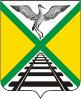 Приложение №1к решению Совета муниципального района«Забайкальский район» от 25 декабря  2020 года № 397 «Об утверждении районного бюджета муниципального района «Забайкальский район» на 2021 год и плановый период 2022 и 2023 годов " Код классификации доходов бюджетов
Российской Федерации Код классификации доходов бюджетов
Российской Федерации Наименование кода классификации доходовбюджетов Российской Федерациикод главного администратора доходов бюджетакод вида доходов, код подвида доходовНаименование кода классификации доходовбюджетов Российской Федерации123Межрайонная инспекция Федеральной налоговой службы №5 по Забайкальскому краюМежрайонная инспекция Федеральной налоговой службы №5 по Забайкальскому краюМежрайонная инспекция Федеральной налоговой службы №5 по Забайкальскому краю1821 01 02000 01 0000 110Налог на доходы физических лиц1821 05 04000 02 0000 110Налог, взимаемый в связи с применением патентной системы налогообложения1821 05 01000 00 0000 110Налог, взимаемый в связи с применением упрощенной системы налогообложения1821 05 02000 02 0000 110Единый налог на вмененный доход для отдельных видов деятельности1821 05 03000 01 0000 110Единый сельскохозяйственный налог1821 07 01000 01 0000 110Налог на добычу полезных ископаемых1821 09 00000 00 0000 000Задолженность и перерасчеты по отмененным налогам, сборам и иным обязательным платежам1821 16 10129 01 0000 140Доходы от денежных взысканий (штрафов), поступающие в счет погашения задолженности, образовавшейся до 1 января 2020 года, подлежащие зачислению в федеральный бюджет и бюджет муниципального образования по нормативам, действовавшим в 2019 году.1821 16 10122 01 0001 140Денежные взыскания (штрафы) за нарушение законодательства о применении контрольно-кассовой техники при осуществлении наличных денежных расчетов и (или) расчетов с использованием платежных карт1821 08 03010 01 0000 110Государственная пошлина по делам, рассматриваемым в судах общей юрисдикции, мировыми судьями  (за исключением Верховного Суда Российской Федерации)Управление Министерства внутренних дел Российской Федерации по Забайкальскому краюУправление Министерства внутренних дел Российской Федерации по Забайкальскому краюУправление Министерства внутренних дел Российской Федерации по Забайкальскому краю1881 16 08000 01 0000 140Денежные взыскания (штрафы) за административные правонарушения в области государственного регулирования производства и оборота этилового спирта, алкогольной, спиртосодержащей и табачной продукции1881 16 30030 01 0000 140Прочие денежные взыскания (штрафы) за правонарушения в области дорожного движения188116 28000 01 0000 140Денежные взыскания за нарушение законодательства в области обеспечения санитарно-эпидемиологического благополучия человека и законодательства в сфере защиты прав потребителей1881 16 10122 01 0001 140Денежные взыскания (штрафы) за нарушение  законодательства Российской Федерации об административных правонарушениях, предусмотренные статьей 20.25 Кодекса Российской Федерации об административных правонарушениях1881 16 10123 01 0051 140Прочие поступления от денежных взысканий (штрафов) и иных сумм в возмещение ущерба, зачисляемые в местные бюджеты.Министерство природных ресурсов Забайкальского краяМинистерство природных ресурсов Забайкальского краяМинистерство природных ресурсов Забайкальского края0461 16 25000 00 0000 140Денежные взыскания за нарушение законодательства Российской Федерации о недрах, об особо охраняемых природных территориях, об охране и использовании животного мира, об экологической экспертизе, в области охраны окружающей среды, о рыболовстве и сохранении водных биологических ресурсов, земельного законодательства, лесного законодательства, водного законодательстваУправление Федеральной службы по надзору в сфере защиты прав потребителей и благополучия человека по Забайкальскому краюУправление Федеральной службы по надзору в сфере защиты прав потребителей и благополучия человека по Забайкальскому краюУправление Федеральной службы по надзору в сфере защиты прав потребителей и благополучия человека по Забайкальскому краю1411 16 25000 00 0000 140Денежные взыскания за нарушение законодательства о недрах, об особо охраняемых природных территориях, об охране и использовании животного мира, об экологической экспертизе, в области охраны окружающей среды, о рыболовстве и сохранении водных биологических ресурсов, земельного законодательства, лесного законодательства, водного законодательства141116 28000 01 0000 140Денежные взыскания за нарушение законодательства в области обеспечения санитарно-эпидемиологического благополучия человека и законодательства в сфере защиты прав потребителей1411 16 10123 01 0051 140Прочие поступления от денежных взысканий (штрафов) и иных сумм в возмещение ущерба, зачисляемые в местные бюджетыУправление Федеральной службы государственной регистрации, кадастра и картографии по Забайкальскому краюУправление Федеральной службы государственной регистрации, кадастра и картографии по Забайкальскому краюУправление Федеральной службы государственной регистрации, кадастра и картографии по Забайкальскому краю321116 25000 00 0000 140Денежные взыскания за нарушение законодательства Российской Федерации о недрах, об особо охраняемых природных территориях, об охране и использовании животного мира, об экологической экспертизе, в области охраны окружающей среды, о рыболовстве и сохранении водных биологических ресурсов, земельного законодательства, лесного законодательства, водного законодательстваУправление Федеральной службы по надзору в сфере природопользования (Росприроднадзора) по Забайкальскому краюУправление Федеральной службы по надзору в сфере природопользования (Росприроднадзора) по Забайкальскому краюУправление Федеральной службы по надзору в сфере природопользования (Росприроднадзора) по Забайкальскому краю0481 12 01010 01 0000 120Плата за выбросы загрязняющих веществ в атмосферный воздух стационарными объектами0481 12 01030 01 0000 120Плата за выбросы загрязняющих веществ в водные объекты0481 12 01040 01 0000 120Плата за размещение отходов производства и потребления0481 16 25000 00 0000 140Денежные взыскания за нарушение законодательства Российской Федерации о недрах, об особо охраняемых природных территориях, об охране и использовании животного мира, об экологической экспертизе, в области охраны окружающей среды, о рыболовстве и сохранении водных биологических ресурсов, земельного законодательства, лесного законодательства, водного законодательстваГосударственная инспекция Забайкальского краяГосударственная инспекция Забайкальского краяГосударственная инспекция Забайкальского края0721 16 10123 01 0051 140Прочие поступления от денежных взысканий (штрафов) и иных сумм в возмещение ущерба, зачисляемые в местные бюджетыУправление Федеральной службы по ветеринарному и фитосанитарному надзоруУправление Федеральной службы по ветеринарному и фитосанитарному надзоруУправление Федеральной службы по ветеринарному и фитосанитарному надзору0811 16 25000 00 0000 140Денежные взыскания за нарушение законодательства о недрах, об особо охраняемых природных территориях, об охране и использовании животного мира, об экологической экспертизе, в области охраны окружающей среды, о рыболовстве и сохранении водных биологических ресурсов, земельного законодательства, лесного законодательства, водного законодательства0811 16 10123 01 0051 140Прочие поступления от денежных взысканий (штрафов) и иных сумм в возмещение ущерба, зачисляемые в местные бюджетыБайкальское межрегиональное управление государственного автодорожного надзора Федеральной службы по надзору в сфере транспортаБайкальское межрегиональное управление государственного автодорожного надзора Федеральной службы по надзору в сфере транспортаБайкальское межрегиональное управление государственного автодорожного надзора Федеральной службы по надзору в сфере транспорта1061 16 10122 01 0001 140Денежные взыскания (штрафы) за нарушение  законодательства Российской Федерации об административных правонарушениях, предусмотренные статьей 20.25 Кодекса Российской Федерации об административных правонарушениях106116 25000 00 0000140Денежные взыскания за нарушение законодательства о недрах, об особо охраняемых природных территориях, об охране и использовании животного мира, об экологической экспертизе, в области охраны окружающей среды, о рыболовстве и сохранении водных биологических ресурсов, земельного законодательства, лесного законодательства, водного законодательства1061 16 10123 01 0051 140Прочие поступления от денежных взысканий (штрафов) и иных сумм в возмещение ущерба, зачисляемые в местные бюджеты.Управление федерального казначейства по Забайкальскому краюУправление федерального казначейства по Забайкальскому краюУправление федерального казначейства по Забайкальскому краю1001 03 02000 01 0000 110Акцизы по подакцизным товарам (продукции), производимым на территории Российской Федерации1001 03 02230 01 0000 110Доходы от уплаты акцизов на дизельное топливо, подлежащие распределению между бюджетами  субъектов Российской Федерации и местными бюджетами с учетом  установленных дифференцированных нормативов отчислений  в местные бюджеты1001 03 02240 01 0000 110Доходы от уплаты акцизов на моторные масла для дизельных и (или) карбюраторных (инжекторных) двигателей, подлежащие распределению между бюджетами  субъектов Российской Федерации и местными бюджетами с учетом  установленных дифференцированных нормативов отчислений  в местные бюджеты1001 03 02250 01 0000 110Доходы от уплаты акцизов на автомобильный бензин,  подлежащие распределению  между бюджетами  субъектов Российской Федерации и местными бюджетами с учетом  установленных дифференцированных нормативов отчислений  в местные бюджеты1001 03 02260 01 0000 110Доходы от уплаты акцизов на прямогонный бензин,  подлежащие распределению между бюджетами  субъектов Российской Федерации и местными бюджетами с учетом  установленных дифференцированных нормативов отчислений  в местные бюджетыУправление Федеральной антимонопольной службы по Забайкальскому краюУправление Федеральной антимонопольной службы по Забайкальскому краюУправление Федеральной антимонопольной службы по Забайкальскому краю1611 16 10121 01 0001 140Денежные взыскания (штрафы) за нарушение законодательства Российской Федерации о контрактной системе в сфере закупок товаров, работ, услуг для обеспечения государственных и муниципальных нуждДепартамент государственного имущества и земельных отношений Забайкальского краяДепартамент государственного имущества и земельных отношений Забайкальского краяДепартамент государственного имущества и земельных отношений Забайкальского края0171 11 05013 13 0000 120Доходы, получаемые в виде арендной платы за земельные участки, государственная собственность на которые не разграничена и которые расположены в границах городских поселений, а также средства от продажи права на заключение договоров аренды указанных земельных участков0171 14 06013 13 0000 430Доходы от продажи земельных участков, государственная собственность на которые не разграничена и которые расположены в границах городских поселенийДоходы районного бюджета, администрирование которых может осуществляться главными администраторами доходов районного бюджета Доходы районного бюджета, администрирование которых может осуществляться главными администраторами доходов районного бюджета Доходы районного бюджета, администрирование которых может осуществляться главными администраторами доходов районного бюджета 0001 13 02065 05 0000 130Доходы, поступающие в порядке возмещения расходов, понесенных в связи с эксплуатацией  имущества муниципальных районов0001 16 10121 01 0001 140Денежные взыскания (штрафы) за нарушение законодательства Российской Федерации о контрактной системе в сфере закупок товаров, работ, услуг для обеспечения государственных и муниципальных нужд для нужд муниципальных районов.0001 16 35030 05 0000 140Суммы по искам о возмещении вреда, причиненного окружающей среде, подлежащие зачислению в бюджеты муниципальных районов0001 17 01050 05 0000 180Невыясненные поступления, зачисляемые в бюджеты муниципальных районов0001 16 10123 01 0051 140Прочие поступления от денежных взысканий (штрафов) и иных сумм в возмещение ущерба, зачисляемые в местные бюджеты.Код классификации доходовбюджетов Российской ФедерацииКод классификации доходовбюджетов Российской ФедерацииНаименование главных администраторов доходов, кодов бюджетной классификации кодглавного админист-ратора доходов бюджетакод вида доходов, кодподвида доходовНаименование главных администраторов доходов, кодов бюджетной классификации 123Комитет по финансам муниципального района «Забайкальский район»9021 11 02033 05 0000 120Доходы от размещения временно свободных средств бюджетов муниципальных районов9021 11 03050 05 0000 120Проценты, полученные от предоставления бюджетных кредитов внутри страны за счет средств бюджетов муниципальных районов9021 11 05025 05 0000 120Доходы, получаемые в виде арендной платы, а также средства от продажи права на заключение договоров аренды за земли, находящиеся в собственности муниципальных районов (за исключением земельных участков муниципальных бюджетных и автономных учреждений) 9021 11 05035 05 0000 120Доходы от сдачи в аренду имущества, находящегося в оперативном управлении органов управления муниципальных районов и созданных ими учреждений (за исключением имущества муниципальных бюджетных и автономных учреждений)9021 11 05013 05 0000 120Доходы, получаемые в виде арендной платы за земельные участки, государственная собственность на которые не разграничена и которые расположены в границах сельских поселений и межселенных территорий муниципальных районов, а также средства от продажи права на заключение договоров аренды указанных земельных участков9021 11 05013 13 0000 120Доходы, получаемые в виде арендной платы за земельные участки, государственная собственность на которые не разграничена и которые расположены в границах городских поселений, а также средства от продажи права на заключение договоров аренды указанных земельных участков9021 11 08000 00 0000 120Средства, получаемые от передачи имущества, находящегося в государственной и муниципальной собственности (за исключением имущества бюджетных и автономных учреждений, а также имущества государственных и муниципальных унитарных предприятий, в том числе казенных), в залог, в доверительное управление9021 11 09045 05 0000 120Прочие поступления от использования имущества, находящегося в собственности муниципальных районов (за исключением имущества муниципальных бюджетных и автономных учреждений, а также имущества муниципальных унитарных предприятий, в том числе казенных)9021 13 01995 05 0000 130Прочие доходы от оказания платных услуг (работ) получателями средств бюджетов муниципальных районов9021 13 02995 05 0000 130Прочие доходы от компенсации затрат бюджетов муниципальных районов9021 14 02053 05 0000 410Доходы от реализации иного имущества, находящегося в собственности муниципальных районов (за исключением имущества муниципальных бюджетных и автономных учреждений, а также имущества муниципальных унитарных предприятий, в том числе казенных) в части реализации основных средств по указанному имуществу9021 14 02053 05 0000 440Доходы от реализации иного имущества, находящегося в собственности муниципальных районов (за исключением имущества муниципальных бюджетных и автономных учреждений, а также имущества муниципальных унитарных предприятий, в том числе казенных), в части реализации материальных запасов по указанному имуществу9021 14 06013 05 0000 430Доходы от продажи земельных участков, государственная собственность на которые не разграничена и которые расположены в границах сельских поселений9021 14 06013 13 0000 430Доходы от продажи земельных участков, государственная собственность на которые не разграничена и которые расположены в границах городских поселений9021 14 06025 05 0000 430Доходы от продажи земельных участков, находящихся в собственности муниципальных районов (за исключением земельных участков муниципальных бюджетных и автономных учреждений)9021 14 06045 05 0000 430Доходы от продажи земельных участков, находящихся в собственности муниципальных районов, находящихся в пользовании бюджетных и автономных учреждений902116 18050 05 0000 140Денежные взыскания (штрафы) за нарушение бюджетного законодательства (в части бюджетов муниципальных районов)9021 16 10123 01 0051 140Прочие поступления от денежных взысканий (штрафов) и иных сумм в возмещение ущерба, зачисляемые в бюджеты муниципальных районов9021 17 01050 05 0000 180Невыясненные поступления, зачисляемые в бюджеты муниципальных районов9021 17 05050 05 0000 180Прочие неналоговые доходы бюджетов муниципальных районовКод классификации доходовбюджетов Российской ФедерацииКод классификации доходовбюджетов Российской ФедерацииНаименование главных администраторов доходов, кодов бюджетной классификации кодглавного админист-ратора доходов бюджетакод вида доходов, кодподвида доходовНаименование главных администраторов доходов, кодов бюджетной классификации 123Комитет по финансам муниципального района «Забайкальский район»9022 02 15001 05 0000 150Дотации бюджетам муниципальных районов на выравнивание бюджетной обеспеченности9022 02 15002 05 0000 150Дотации бюджетам муниципальных районов на поддержку мер по обеспечению сбалансированности бюджетов9022 02 15009 05 0000 150Дотации бюджетам муниципальных районов на частичную компенсацию дополнительных расходов на повышение оплаты труда работников бюджетной сферы9022 02 19999 05 0000 150Прочие дотации бюджетам муниципальных районов9022 02 20051 05 0000 150Субсидии бюджетам муниципальных районов на реализацию федеральных целевых программ9022 02 25027 05 0000 150Субсидии бюджетам муниципальных районов на реализацию мероприятий государственной программы Российской Федерации "Доступная среда"9022 02 25255 05 0000 150Субсидии бюджетам муниципальных районов на благоустройство зданий государственных и муниципальных общеобразовательных организаций в целях соблюдения требований к воздушно-тепловому режиму, водоснабжению и канализации9022 02 25304 05 0000 150Субсидии бюджетам муниципальных районов на организацию бесплатного горячего питания обучающихся, получающих начальное общее образование в государственных и муниципальных образовательных организациях9022 02 25467 05 0000 150Субсидии бюджетам муниципальных районов на обеспечение развития и укрепления материально-технической базы домов культуры в населенных пунктах с числом жителей до 50 тысяч человек9022 02 25497 05 0000 150Субсидии бюджетам муниципальных районов на реализацию мероприятий по обеспечению жильем молодых семей9022 02 25519 05 0000 150Субсидия бюджетам муниципальных районов на поддержку отрасли культуры9022 02 25576 05 0000 150Субсидии бюджетам на обеспечение комплексного развития сельских территорий9022 02 29999 05 0000 150Прочие субсидии бюджетам муниципальных районов9022 02 30024 05 0000 150Субвенции бюджетам муниципальных районов на выполнение передаваемых полномочий субъектов Российской Федерации9022 02 30027 05 0000 150Субвенции бюджетам муниципальных районов на содержание ребенка в семье опекуна и приемной семье, а также вознаграждение, причитающееся приемному родителю9022 02 39999 05 0000 150Прочие субвенции бюджетам муниципальных районов9022 02 40014 05 0000 150Межбюджетные трансферты, передаваемые бюджетам муниципальных районов из бюджетов поселений на осуществление части полномочий по решению вопросов местного значения в соответствии с заключенными соглашениями9022 02 45303 05 0000 150Межбюджетные трансферты бюджетам муниципальных районов на ежемесячное денежное вознаграждение за классное руководство педагогическим работникам государственных и муниципальных общеобразовательных организаций9022 02 45505 05 0000 150Межбюджетные трансферты, передаваемые бюджетам муниципальных районов на реализацию мероприятий планов социального развития центров экономического роста субъектов Российской Федерации, входящих в состав Дальневосточного федерального округа9022 02 49001 05 0000 150Межбюджетные трансферты, передаваемые бюджетам муниципальных районов, за счет средств резервного фонда Правительства Российской Федерации9022 02 49999 05 0000 150Прочие межбюджетные трансферты, передаваемые бюджетам муниципальных районов9022 07 05030 05 0000 180Прочие безвозмездные поступления в бюджеты муниципальных районов9022 08 05000 05 0000 180Перечисления из бюджетов муниципальных районов (в бюджеты муниципальных районов) для осуществления возврата (зачета) излишне уплаченных или излишне взысканных сумм налогов, сборов и иных платежей, а также сумм процентов за несвоевременное осуществление такого возврата и процентов, начисленных на излишне взысканные суммы9022 18 25555 05 0000 150Доходы бюджетов муниципальных районов от возврата бюджетными учреждениями остатков субсидий прошлых лет9022 19 00000 05 0000 150Возврат остатков субсидий, субвенций и иных межбюджетных трансфертов, имеющих целевое назначение, прошлых лет из бюджетов муниципальных районов9022 19 60010 05 0000 150Возврат прочих остатков субсидий, субвенций и иных межбюджетных трансфертов, имеющих целевое назначение, прошлых лет из бюджетов муниципальных районовПриложение №3к решению Совета муниципального района"Забайкальский район" от 25 декабря 2020 года № 397 "Об утверждении районного бюджета муниципального района "Забайкальский район" на 2021 год и плановый период 2022 и 2023 годов "Код классификации источников
финансирования дефицитов бюджетов Российской ФедерацииКод классификации источников
финансирования дефицитов бюджетов Российской ФедерацииНаименование главных администраторов источников финансирования дефицита районного бюджета код главного администратора источников финансирования дефицитов бюджетовкод группы, подгруппы, статьи и вида источников финансирования дефицитов бюджетов, код классификации операций сектора государственного управления, относящихся к источникам финансирования дефицитов бюджетовНаименование главных администраторов источников финансирования дефицита районного бюджета 123Комитет по финансам муниципального района «Забайкальский район»90201 02 00 00 05 0000 710Получение кредитов от кредитных организаций бюджетами муниципальных районов в валюте Российской Федерации90201 03 01 00 05 0000 810Погашение бюджетами муниципальных районов кредитов от других бюджетов бюджетной системы Российской Федерации в валюте Российской Федерации90201 05 02 01 05 0000 510Увеличение прочих остатков денежных средств бюджетов муниципальных районов90201 05 02 01 05 0000 610Уменьшение прочих остатков денежных средств бюджетов муниципальных районов 90201 06 05 02 05 0000 540Предоставление бюджетных кредитов другим бюджетам бюджетной системы Российской Федерации из бюджетов муниципальных районов в валюте Российской Федерации (бюджетные кредиты, предоставленные для частичного покрытия дефицитов бюджетов сельских, городского поселений)90201 06 05 02 05 0000 640Возврат бюджетных кредитов, предоставленных другим бюджетам бюджетной системы Российской Федерации из бюджетов муниципальных районов в валюте Российской Федерации (бюджетные кредиты, предоставленные для частичного покрытия дефицитов бюджетов сельских, городского поселений)Приложение №4к решению Совета муниципального района"Забайкальский район" от 25 декабря 2020 года № 397 "Об утверждении районного бюджета муниципального района "Забайкальский район" на 2021 год и плановый период 2022 и 2023 годов"Код классификации источников финансирования дефицитов бюджетов Российской ФедерацииКод классификации источников финансирования дефицитов бюджетов Российской ФедерацииНаименование кода группы, подгруппы, статьи и вида источника финансирования дефицитов  бюджетовСумма ( тыс. руб.)код главного администратора источников финансирования дефицитов бюджетовкод группы, подгруппы, статьи и вида источника финансирования дефицитов бюджетовНаименование кода группы, подгруппы, статьи и вида источника финансирования дефицитов  бюджетовСумма ( тыс. руб.)1235Источники внутреннего финансирования дефицита бюджета, всего,в том числе10 813,690201 02 00 00 00 0000 000Кредиты кредитных организаций в валюте Российской Федерации0,090201 02 00 00 00 0000 700Получение кредитов от кредитной организации в валюте Российской Федерации0,090201 02 00 00 05 0000 710Получение кредитов от кредитных организаций бюджетами муниципальных районов в валюте Российской федерации0,090201 02 00 00 00 0000 800Погашение кредитов, предоставленных кредитными организациями в валюте Российской Федерации0,090201 02 00 00 05 0000 810Погашение бюджетом муниципальных районов кредитов от кредитных организаций в валюте Российской Федерации 0,090201 03 00 00 00 0000 000Бюджетные кредиты от других бюджетов бюджетной системы Российской Федерации 4823,490201 03 00 00 00 0000 700Получение бюджетных кредитов от других бюджетов бюджетной системы Российской Федерации в валюте Российской Федерации5166,590201 03 00 00 05 0000 710Получение кредитов от других бюджетов бюджетной системы Российской Федерации бюджетом муниципального района в валюте Российской Федерации5166,590201 03 00 00 00 0000 800Погашение бюджетных кредитов, полученных от других бюджетов бюджетной системы Российской Федерации в валюте Российской Федерации- 343,190201 03 00 00 05 0000 810Погашение бюджетом муниципальных районов кредитов от других бюджетов бюджетной системы Российской Федерации в валюте Российской Федерации- 343,190201 05 00 00 00 0000 000Изменение остатков средств на счетах по учету средств бюджетов5 622,490201 05 00 00 00 0000 500Увеличение остатков средств бюджетов-585 684,690201 05 02 00 00 0000 500Увеличение прочих остатков средств бюджетов-585 684,690201 05 02 01 00 0000 510Увеличение прочих остатков денежных средств бюджетов-585 684,690201 05 02 01 05 0000 510Увеличение прочих остатков денежных средств бюджетов муниципальных районов-585 684,690201 05 02 01 10 0000 510Увеличение прочих остатков денежных средств бюджетов поселений0,090201 05 00 00 00 0000 600Уменьшение остатков средств бюджетов591 307,090201 05 02 00 00 0000 600Уменьшение прочих остатков средств бюджетов591 307,090201 05 02 01 00 0000 610Уменьшение прочих остатков денежных средств бюджетов591 307,090201 05 02 01 05 0000 610Уменьшение прочих остатков денежных средств бюджетов муниципальных районов591 307,090201 05 02 01 10 0000 610Уменьшение прочих остатков денежных средств бюджетов поселений0,090201 06 05 00 00 0000 000Иные источники внутреннего финансирования дефицитов бюджетов 367,890201 06 05 00 00 0000 000Бюджетные кредиты, предоставленные внутри страны в валюте Российской Федерации 367,890201 06 05 00 00 0000 500Предоставление бюджетных кредитов внутри страны в валюте Российской Федерации0,090201 06 05 01 05 0000 540Предоставление бюджетных кредитов юридическим лицам из бюджетов муниципальных районов в валюте Российской Федерации0,090201 06 05 02 05 0000 540Предоставление бюджетных кредитов другим бюджетам бюджетной системы Российской Федерации из бюджетов муниципальных районов в валюте Российской Федерации 0,090201 06 05 00 00 0000 600Возврат бюджетных кредитов, предоставленных внутри страны в валюте Российской Федерации367,890201 06 05 01 05 0000 640Возврат бюджетных кредитов, предоставленных юридическим лицам из бюджетов муниципальных районов в валюте Российской Федерации0,090201 06 05 02 05 0000 640Возврат бюджетных кредитов, предоставленных другим бюджетам бюджетной системы российской Федерации из бюджетов муниципальных районов в валюте Российской Федерации 367,8Приложение №5к решению Совета муниципального района"Забайкальский район" от 25 декабря 2020 года № 397 "Об утверждении районного бюджета муниципального района "Забайкальский район" на 2021 год и плановый период 2022 и 2023 годов" Код классификации источников финансирования дефицитов бюджетов Российской ФедерацииКод классификации источников финансирования дефицитов бюджетов Российской ФедерацииНаименование кода группы,
подгруппы, статьи и вида
источника финансирования
дефицитов бюджетовСумма (тыс. рублей)Сумма (тыс. рублей)Код главного администратора источников финансирования дефицитов бюджетовкод группы, подгруппы, статьи и вида источника финансирования дефицитов бюджетовНаименование кода группы,
подгруппы, статьи и вида
источника финансирования
дефицитов бюджетов20222023Источники внутреннего финансирования дефицита бюджета, всего3600,003600,0в том числе:90201 02 00 00 00 0000 000Кредиты кредитных организаций в валюте Российской Федерации98,898,890201 02 00 00 00 0000 700Получение кредитов от кредитной организации в валюте Российской Федерации98,898,890201 02 00 00 05 0000 710Получение кредитов от кредитных организаций бюджетом муниципального района в валюте Российской федерации98,898,890201 02 00 00 00 0000 800Погашение кредитов, предоставленных кредитными организациями в валюте Российской Федерации0,00,090201 02 00 00 05 0000 810Погашение бюджетом муниципального района кредитов от кредитных организаций в валюте Российской Федерации 0,00,090201 03 00 00 00 0000 000Бюджетные кредиты от других бюджетов бюджетной системы Российской Федерации-1372,5-1372,590201 03 00 00 00 0000 700Получение бюджетных кредитов от других бюджетов бюджетной системы Российской Федерации в валюте Российской Федерации0090201 03 00 00 05 0000 710Получение бюджетных кредитов от других бюджетов бюджетной системы Российской Федерации бюджетом муниципального района в валюте Российской Федерации0090201 03 00 00 00 0000 800Погашение бюджетных кредитов, полученных от других бюджетов бюджетной системы Российской Федерации в валюте Российской Федерации-1 372,5-1 372,590201 03 00 00 05 0000 810Погашение бюджетом муниципального района кредитов от других бюджетов бюджетной системы Российской Федерации в валюте Российской Федерации-1 372,5-1 372,590201 05 00 00 00 0000 000Изменение остатков средств на счетах по учету средств бюджетов3402,43402,490201 05 00 00 00 0000 500Увеличение остатков средств бюджетов-509 496,2-516 146,590201 05 02 00 00 0000 500Увеличение прочих остатков средств бюджетов-509 496,2-516 146,590201 05 02 01 00 0000 510Увеличение прочих остатков денежных средств бюджетов-509 496,2-516 146,590201 05 02 01 05 0000 510Увеличение прочих остатков денежных средств бюджетов муниципальных районов-509 496,2-516 146,590201 05 02 01 10 0000 510Увеличение прочих остатков денежных средств бюджетов поселений0,00,090201 05 00 00 00 0000 600Уменьшение остатков средств бюджетов512 898,6519 548,990201 05 02 00 00 0000 600Уменьшение прочих остатков средств бюджетов512 898,6519 548,990201 05 02 01 00 0000 610Уменьшение прочих остатков денежных средств бюджетов512 898,6519 548,990201 05 02 01 05 0000 610Уменьшение прочих остатков денежных средств бюджетов муниципальных районов512 898,6519 548,990201 05 02 01 10 0000 610Уменьшение прочих остатков денежных средств бюджетов поселений0,00,090201 06 05 00 00 0000 000Иные источники внутреннего финансирования дефицитов бюджетов 1 471,31 471,390201 06 05 00 00 0000 000Бюджетные кредиты, предоставленные внутри страны в валюте Российской Федерации1 471,31 471,390201 06 05 00 00 0000 500Предоставление бюджетных кредитов внутри страны в валюте Российской Федерации0,00,090201 06 05 02 05 0000 540Предоставление бюджетных кредитов другим бюджетам бюджетной системы Российской Федерации из бюджета муниципальных районов в валюте Российской Федерации 0,00,090201 06 05 00 00 0000 600Возврат бюджетных кредитов, предоставленных внутри страны в валюте Российской Федерации1 471,31 471,390201 06 05 01 05 0000 640Возврат бюджетных кредитов, предоставленных юридическим лицам из бюджетов муниципальных районов в валюте Российской Федерации0,00,090201 06 05 02 05 0000 640Возврат бюджетных кредитов, предоставленных другим бюджетам бюджетной системы российской Федерации из бюджета муниципальных районов в валюте Российской Федерации1 471,31 471,3Приложение №6к решению Совета муниципального района«Забайкальский район» от 25 декабря 2020 года № 397 «Об утверждении районного бюджета муниципального района «Забайкальский район" на 2021 год и плановый период 2022 и 2023 годов»Наименование доходаНормативы распределения доходов, подлежащих зачислению в консолидированный бюджет муниципального района «Забайкальский район» (в процентах)Нормативы распределения доходов, подлежащих зачислению в консолидированный бюджет муниципального района «Забайкальский район» (в процентах)Наименование доходабюджеты муниципальных районовбюджеты поселений123В части прочих неналоговых доходовНевыясненные поступления, зачисляемые в бюджеты муниципальных районов 100Прочие неналоговые доходы бюджетов муниципальных районов 100Приложение №7к решению Совета муниципального района"Забайкальский район" от 25 декабря 2020 года № 397 "Об утверждении районного бюджета муниципального района "Забайкальский район" на 2021 год и плановый период 2022 и 2023 годов" Код бюджетной классификации Российской ФедерацииНаименование доходовСумма (тыс. рублей)1232 02 00000 00 0000 000БЕЗВОЗМЕЗДНЫЕ ПОСТУПЛЕНИЯ ОТ ДРУГИХ БЮДЖЕТОВ БЮДЖЕТНОЙ СИСТЕМЫ РОССИЙСКОЙ ФЕДЕРАЦИИв том числе:468 590,02 02 10000 00 0000 150Дотации от других бюджетов бюджетной системы Российской Федерации77 544,52 02 15001 05 0000 150Дотации бюджетам муниципальных районов на выравнивание бюджетной обеспеченности57 659,02 02 15002 05 0000 150Дотации бюджетам муниципальных районов на поддержку мер по обеспечению сбалансированности бюджетов19 885,52 02 20000 00 0000 150Субсидии бюджетам бюджетной системы Российской Федерации (межбюджетные субсидии)32 432,42 02 25304 05 0000 150Субсидии бюджетам на организацию бесплатного горячего питания обучающихся, получающих начальное общее образование в государственных и муниципальных образовательных организациях19 440,72 02 25497 05 0000 150Субсидии бюджетам муниципальных районов на реализацию мероприятий по обеспечению жильем молодых семей1 615,12 02 25467 05 0000 150Субсидия на обеспечение развития и укрепления материально-технической базы домов культуры в населенных пунктах с числом жителей до 50 тысяч человек813,82 02 25576 05 0000 150Субсидии бюджетам муниципальных районов на обеспечение комплексного развития сельских территорий2 000,02 02 29999 05 0000 150Прочие субсидии бюджетам муниципальных районов8562,82 02 30000 00 0000 150Субвенции бюджетам субъектов Российской Федерации и муниципальных образований308 657,02 02 30024 05 0000 150Субвенции бюджетам муниципальных районов на выполнение передаваемых полномочий субъектов Российской Федерации295 491,12 02 30027 05 0000 150Субвенции бюджетам муниципальных районов на содержание ребенка в семье опекуна и приемной семье, а также вознаграждение, причитающееся приемному родителю12 880,02 02 35120 05 0000 150Субвенции бюджетам на осуществление полномочий по составлению (изменению) списков кандидатов в присяжные заседатели федеральных судов общей юрисдикции в Российской Федерации16,12 02 35469 05 0000 150 Субвенции бюджетам муниципальных районов на проведение Всероссийской переписи населения 2021 года269,82 02 40000 00 0000 150Иные межбюджетные трансферты49 956,12 02 40014 05 0000 150Межбюджетные трансферты, передаваемые бюджетам муниципальных районов из бюджетов поселений на осуществление части полномочий по решению вопросов местного значения в соответствии с заключенными соглашениями1 422,72 02 45505 05 0000 150Межбюджетные трансферты, передаваемые бюджетам на реализацию мероприятий планов социального развития центров экономического роста субъектов Российской Федерации, входящих в состав Дальневосточного федерального округа22 905,92 02 45303 05 0000 150Межбюджетные трансферты бюджетам на ежемесячное денежное вознаграждение за классное руководство педагогическим работникам государственных и муниципальных общеобразовательных организаций20 037,82 02 49999 05 0000 150Прочие межбюджетные трансферты, передаваемые бюджетам муниципальных районов5 589,7Приложение №8к решению Совета муниципального района«Забайкальский район» от 25 декабря 2020 года № 397 «Об утверждении районного бюджета муниципального района «Забайкальский район» на 2021 год и плановый период 2022 и 2023 годов»Код бюджетной классификации Российской ФедерацииНаименование доходовСумма на 2022 год (тыс. рублей)Сумма на 2023 год (тыс. рублей)12342 02 00000 00 0000 000БЕЗВОЗМЕЗДНЫЕ ПОСТУПЛЕНИЯ ОТ ДРУГИХ БЮДЖЕТОВ БЮДЖЕТНОЙ СИСТЕМЫ РОССИЙСКОЙ ФЕДЕРАЦИИв том числе:358 859,7357 785,42 02 10000 00 0000 150Дотации от других бюджетов бюджетной системы Российской Федерации50 326,041 053,02 02 15001 05 0000 150Дотации бюджетам муниципальных районов на выравнивание бюджетной обеспеченности50 326,041 053,02 02 20000 00 0000 150Субсидии бюджетам бюджетной системы Российской Федерации (межбюджетные субсидии)22 904,622 060,62 02 25497 05 0000 150Субсидии бюджетам муниципальных районов на реализацию мероприятий по обеспечению жильем молодых семей1 599,01 561,52 02 29999 05 0000 150Прочие субсидии бюджетам муниципальных районов21 305,620 499,12 02 30000 00 0000 150Субвенции бюджетам субъектов Российской Федерации и муниципальных образований263 292,2272 246,52 02 30024 05 0000 150Субвенции бюджетам муниципальных районов на выполнение передаваемых полномочий субъектов Российской Федерации263 292,2272 246,52 02 40000 00 0000 150Иные межбюджетные трансферты22 336,922 395,32 02 45303 05 0000 150Межбюджетные трансферты бюджетам на ежемесячное денежное вознаграждение за классное руководство педагогическим работникам государственных и муниципальных общеобразовательных организаций22 336,922 395,3Распределение  бюджетных ассигнований районного бюджета по разделам, подразделам,  целевым статьям (муниципальным программам и непрограммным направлениям деятельности),группам и подгруппам видов расходовклассификации расходов бюджетов на 2021 годНаименование показателяКоды Коды Коды Коды Сумма              (тыс. рублей)Наименование показателяРз ПРЦСРВРСумма              (тыс. рублей)Наименование показателяРз ПРЦСРВРСумма              (тыс. рублей)Общегосударственные вопросы010053 536,7Функционирование высшего должностного лица субъекта Российской Федерации и муниципального образования01021 643,4Муниципальная программа "Совершенствование муниципального управления муниципального района «Забайкальский район» на 2020-2026 годы"0102081 643,4Обеспечивающая подпрограмма010208 51 643,4Мероприятие "Обеспечение деятельности Администрации"010208 5 011 643,4Высшее должностное лицо органа местного самоуправления010208 5 01 203001 643,4Расходы на выплату персоналу в целях обеспечения выполнения функций государственными (муниципальными) органами, казенными учреждениями, органами управления государственными внебюджетными фондами010208 5 01 203001001 643,4Расходы на выплату персоналу государственных (муниципальных) органов010208 5 01 203001201 643,4Функционирование законодательных (представительных) органов государственной власти и представительных органов муниципальных образований 01031 018,1Непрограммная деятельность0103771 018,1Представительный орган муниципального образования010377 0 00 20400968,1Финансовое обеспечение выполнения функций муниципальных органов010377 0 00 20400968,1Расходы на выплату персоналу в целях обеспечения выполнения функций государственными (муниципальными) органами, казенными учреждениями, органами управления государственными внебюджетными фондами010377 0 00 20400100968,1Расходы на выплату персоналу государственных (муниципальных) органов010377 0 00 20400120968,1Депутаты представительного органа муниципального образования010377 0 00 2120050,0Расходы на выплату персоналу в целях обеспечения выполнения функций государственными (муниципальными) органами, казенными учреждениями, органами управления государственными внебюджетными фондами010377 0 00 2120010050,0Расходы на выплату персоналу государственных (муниципальных) органов010377 0 00 2120012050,0Функционирование Правительства Российской Федерации, высших  исполнительных органов государственной власти субъекта Российской Федерации, местных администраций010413 891,8Непрограммная деятельность010477247,0Осуществление переданных полномочий в соответствии с жилищном законодательством010477 0 00 48400247,0Межбюджетные трансферты010477 0 00 48400500247,0Иные межбюджетные трансферты010477 0 00 48400540247,0Муниципальная программа "Совершенствование муниципального управления муниципального района «Забайкальский район» на 2020-2026 годы"01040813 644,8Обеспечивающая подпрограмма010408 513 644,8Мероприятие "Обеспечение деятельности Администрации"010408 5 0113 644,8Финансовое обеспечение выполнения функций муниципальных органов010408 5 01 2040012 813,1Расходы на выплату персоналу в целях обеспечения выполнения функций государственными (муниципальными) органами, казенными учреждениями, органами управления государственными внебюджетными фондами010408 5 01 2040010012 813,1Расходы на выплату персоналу государственных (муниципальных) органов010408 5 01 2040012012 813,1Осуществление государственного полномочия в сфере государственного управления охранной труда010408 5 01 79206218,5Расходы на выплату персоналу в целях обеспечения выполнения функций государственными (муниципальными) органами, казенными учреждениями, органами управления государственными внебюджетными фондами010408 5 01 79206100218,5Расходы на выплату персоналу государственных (муниципальных) органов010408 5 01 79206120218,5Осуществление государственного полномочия по созданию административных комиссий в Забайкальском крае010408 5 01 792077,4Закупка товаров, работ и услуг для государственных (муниципальных) нужд010408 5 01 792072005,2Иные закупки товаров, работ и услуг для  обеспечения государственных (муниципальных) нужд010408 5 01 792072405,2Межбюджетные трансферты010408 5 01 792075002,2Субвенции010408 5 01 792075302,2Осуществление государственных полномочий в сфере государственного управления010408 5 01 79220605,8Расходы на выплату персоналу в целях обеспечения выполнения функций государственными (муниципальными) органами, казенными учреждениями, органами управления государственными внебюджетными фондами010408 5 01 79220100587,6Расходы на выплату персоналу государственных (муниципальных) органов010408 5 01 79220120587,6Закупка товаров, работ и услуг для государственных (муниципальных) нужд010408 5 01 7922020018,2Иные закупки товаров, работ и услуг для обеспечения государственных (муниципальных)нужд010408 5 01 7922024018,2Судебная система010516,1Непрограммная деятельность01057716,1Осуществление полномочий по составлению (изменению) списков кандидатов в присяжные заседатели федеральных судов общей юрисдикции010577 0 00 5120016,1Закупка товаров, работ и услуг для государственных (муниципальных) нужд010577 0 00 5120020016,1Иные закупки товаров, работ и услуг для обеспечения государственных (муниципальных)нужд010577 0 00 5120024016,1Обеспечение деятельности финансовых, налоговых и таможенных органов и органов финансового (финансово-бюджетного) надзора01068 549,5Муниципальная программа «Управление муниципальными финансами и муниципальным долгом муниципального района «Забайкальский район» на 2020-2026 годы»0106018 549,5Мероприятие «Обеспечение деятельности Контрольно-ревизионной комиссии»010601 0 04 1 658,0Финансовое обеспечение выполнения функций муниципальных органов010601 0 04 204001 658,0Расходы на выплату персоналу в целях обеспечения выполнения функций государственными (муниципальными) органами, казенными учреждениями, органами управления государственными внебюджетными фондами010601 0 04 204001001 658,0Расходы на выплату персоналу государственных (муниципальных) органов010601 0 04 204001201 658,0Мероприятие «Обеспечение деятельности Комитета по финансам муниципального района «Забайкальский район»010601 0 056 891,5Финансовое обеспечение выполнения функций муниципальных органов010601 0 05 204006 751,5Расходы на выплату персоналу в целях обеспечения выполнения функций государственными (муниципальными) органами, казенными учреждениями, органами управления государственными внебюджетными фондами010601 0 05 204001006 751,5Расходы на выплату персоналу государственных (муниципальных) органов010601 0 05 204001206 751,5Финансовое обеспечение передаваемых государственных полномочий по расчету и предоставлению бюджетам поселений дотаций на выравнивание бюджетной обеспеченности010601 0 05 79205140,0Расходы на выплату персоналу в целях обеспечения выполнения функций государственными (муниципальными) органами, казенными учреждениями, органами управления государственными внебюджетными фондами010601 0 05 79205100140,0Расходы на выплату персоналу государственных (муниципальных) органов010601 0 05 79205120140,0Обеспечение проведения выборов и референдумов0107600,0Непрограммная деятельность010777600,0Проведение выборов главы муниципального образования010777 0 00 02003600,0Иные бюджетные ассигнования010777 0 00 02003800600,0Специальные расходы010777 0 00 02003880600,0Другие общегосударственные вопросы011327 817,8Непрограммная деятельность011377713,0Представительный орган муниципального образования011377 0 00 19302443,2Учреждения по обеспечению хозяйственного обслуживания011377 0 00 19302443,2Расходы на выплату персоналу в целях обеспечения выполнения функций государственными (муниципальными) органами, казенными учреждениями, органами управления государственными внебюджетными фондами011377 0 00 1930210023,6Расходы на выплаты персоналу казенных учреждений011377 0 00 1930211023,6Закупка товаров, работ и услуг для государственных (муниципальных) нужд011377 0 00 19302200419,4Иные закупки товаров, работ и услуг для  обеспечения государственных (муниципальных) нужд011377 0 00 19302240419,4Иные бюджетные ассигнования011377 0 00 193028000,2Уплата налогов, сборов и иных платежей011377 0 00 193028500,2Проведение Всероссийской переписи населения 2020 года011377 0 00 54690269,8Предоставление субсидий бюджетным, автономным учреждениям и иным некоммерческим организациям011377 0 00 54690600269,8Субсидии бюджетным учреждениям011377 0 00 54690610269,8Муниципальная программа «Управление муниципальными финансами и муниципальным долгом муниципального района «Забайкальский район» на 2020-2026 годы»011301907,0Мероприятие «Обеспечение деятельности Контрольно-ревизионной комиссии»011301 0 04 118,2Учреждения по обеспечению хозяйственного обслуживания011301 0 04 19302118,2Расходы на выплату персоналу в целях обеспечения выполнения функций государственными (муниципальными) органами, казенными учреждениями, органами управления государственными внебюджетными фондами011301 0 04 193021002,8Расходы на выплаты персоналу казенных учреждений011301 0 04 193021102,8Закупка товаров, работ и услуг для государственных (муниципальных) нужд011301 0 04 19302200114,9Иные закупки товаров, работ и услуг для  обеспечения государственных (муниципальных) нужд011301 0 04 19302240114,9Иные бюджетные ассигнования011301 0 04 193028000,5Уплата налогов, сборов и иных платежей011301 0 04 193028500,5Мероприятие «Обеспечение деятельности Комитета по финансам муниципального района «Забайкальский район»011301 0 05788,8Финансовое обеспечение выполнение функций муниципальных учреждений011301 0 05 10000788,8Учреждения по обеспечению хозяйственного обслуживания011301 0 05 19302788,8Расходы на выплату персоналу в целях обеспечения выполнения функций государственными (муниципальными) органами, казенными учреждениями, органами управления государственными внебюджетными фондами011301 0 05 19302100367,3Расходы на выплаты персоналу казенных учреждений011301 0 05 19302110367,3Закупка товаров, работ и услуг для государственных (муниципальных) нужд011301 0 05 19302200421,2Иные закупки товаров, работ и услуг для  обеспечения государственных (муниципальных) нужд011301 0 05 19302240421,2Иные бюджетные ассигнования011301 0 05 193028000,3Уплата налогов, сборов и иных платежей011301 0 05 193028500,3Муниципальная программа «Управление муниципальной собственностью муниципального района «Забайкальский район» (2020-2026 годы)»01130296,1Мероприятие "Осуществление технической паспортизации объектов недвижимости, межевание земельных участков и постановка их на государственный кадастровый учет"011302 0 01 0900122,1Закупка товаров, работ и услуг для государственных (муниципальных) нужд011302 0 01 0900120022,1Иные закупки товаров, работ и услуг для  обеспечения государственных (муниципальных) нужд011302 0 01 0900124022,1Мероприятие "Заключение договоров на проведение оценки рыночной стоимости объектов при проведении аукционов по продаже имущества или заключении договоров аренды"011302 0 01 0900274,0Закупка товаров, работ и услуг для государственных (муниципальных) нужд011302 0 01 0900220074,0Иные закупки товаров, работ и услуг для  обеспечения государственных (муниципальных) нужд011302 0 01 0900224074,0Муниципальная программа "Совершенствование муниципального управления муниципального района «Забайкальский район» на 2020-2026 годы"01130826 101,7Обеспечивающая подпрограмма011308 526 101,7Мероприятие "Обеспечение деятельности Администрации"011308 5 0126 101,7Финансовое обеспечение выполнение функций муниципальных учреждений011308 5 01 1000026 101,7Учреждения по обеспечению хозяйственного обслуживания011308 5 01 1930226 101,7Расходы на выплату персоналу в целях обеспечения выполнения функций государственными (муниципальными) органами, казенными учреждениями, органами управления государственными внебюджетными фондами011308 5 01 193021004 897,4Расходы на выплату персоналу казенных учреждений011308 5 01 193021104 897,4Закупка товаров, работ и услуг для государственных (муниципальных) нужд011308 5 01 19302200754,9Иные закупки товаров, работ и услуг для  обеспечения государственных (муниципальных) нужд011308 5 01 19302240754,9Иные бюджетные ассигнования011308 5 01 1930280066,5Уплата налогов, сборов и иных платежей011308 5 01 1930285066,5Предоставление субсидий бюджетным, автономным учреждениям и иным некоммерческим организациям011308 5 01 1930260020 382,9Субсидии бюджетным учреждениям011308 5 01 1930261020 382,9Национальная безопасность и правоохранительная деятельность03005 192,7Защита населения и территории от  чрезвычайных ситуаций природного и техногенного характера, гражданская оборона03095 187,7Муниципальная программа "Совершенствование муниципального управления муниципального района «Забайкальский район» на 2020-2026 годы"0309082 029,7Обеспечивающая подпрограмма030908 52 029,7Мероприятие "Обеспечение деятельности Администрации"030908 5 012 029,7Финансовое обеспечение выполнение функций муниципальных учреждений030908 5 01 100002 029,7Учреждения по обеспечению хозяйственного обслуживания030908 5 01 193002 029,7Предоставление субсидий бюджетным, автономным учреждениям и иным некоммерческим организациям030908 5 01 193026002 029,7Субсидии бюджетным учреждениям030908 5 01 193026102 029,7Муниципальная программа "Защита населения и территорий от чрезвычайных ситуаций, обеспечение пожарной безопасности и безопасности людей на водных объектах на 2020-2026 годы"030913240,0Мероприятие "Участие в предупреждении и ликвидации последствий чрезвычайных ситуаций в границах поселений"030913 0 03240,0Участие в предупреждении и ликвидации последствий чрезвычайных ситуаций в границах поселений030913 0 03 42180240,0Межбюджетные трансферты030913 0 03 42180500140,0Иные межбюджетные трансферты030913 0 03 42180540140,0Предоставление субсидий бюджетным, автономным учреждениям и иным некоммерческим организациям030913 0 03 42180600100,0Субсидии бюджетным учреждениям030913 0 03 42180610100,0Непрограммная деятельность0309772918,0Резервные фонды исполнительных органов государственной власти субъекта Российской Федерации030977 0 00 007042918,0Межбюджетные трансферты030977 0 00 007045002918,0Иные межбюджетные трансферты030977 0 00 007045402918,0Другие вопросы в области национальной безопасности и правоохранительной деятельности03145,0Муниципальная программа "Профилактика правонарушений на территории муниципального района "Забайкальский район" на 2020-2026 годы"0314225,0Мероприятие "Проведение акции "Новогодняя елка желаний" для детей, состоящих на профилактическом учете КДНиЗП"031422 1 00 5,0Проведение акции "Новогодняя елка желаний" для детей, состоящих на профилактическом учете КДНиЗП031422 1 00 045305,0Закупка товаров, работ и услуг для государственных (муниципальных) нужд031422 1 00 045302005,0Иные закупки товаров, работ и услуг для обеспечения государственных  (муниципальных) нужд031422 1 00 045302405,0Национальная  экономика040023 256,3Сельское хозяйство и рыболовство0405414,7Непрограммная деятельность040577414,7На осуществление государственных полномочий по организации мероприятий при осуществлении деятельности по обращению с животными без владельцев040577 Д 02 7926595,7Предоставление субсидий бюджетным, автономным учреждениям и иным некоммерческим организациям040577 Д 02 7926560095,7Субсидии бюджетным учреждениям040577 Д 02 7926561095,7Организация мероприятий при осуществлении деятельности по обращению с животными без владельцев040577 Д 02 77265319,0Предоставление субсидий бюджетным, автономным учреждениям и иным некоммерческим организациям040577 Д 02 77265600319,0Субсидии бюджетным учреждениям040577 Д 02 77265610319,0Дорожное хозяйство (дорожные фонды)040922 833,6Муниципальная программа "Развитие транспортной системы муниципального района "Забайкальский район"04091422 833,6Подпрограмма "Развитие дорожного хозяйства муниципального района "Забайкальский район"040914 322 833,6Мероприятие "Ремонт дорожного покрытия автодорог в сельских поселениях района"040914 3 01 8 788,6Предоставление субсидий бюджетным, автономным учреждениям и иным некоммерческим организациям040914 3 01 045176004 665,5Субсидии бюджетным учреждениям040914 3 01 045176104 665,5Межбюджетные трансферты040914 3 01 045175004 123,1Иные межбюджетные трансферты040914 3 01 045175404 123,1Мероприятие "Ремонт дорожного покрытия автодорог в городском поселении "Забайкальское"040914 3 0514 045,0Строительство и ремонт автомобильных дорог местного значения в рамках реализации мероприятий Плана социального развития центров экономического роста Забайкальского края040914 3 05 5505014 045,0Межбюджетные трансферты040914 3 05 5505050014 045,0Иные межбюджетные трансферты040914 3 05 5505054014 045,0Другие вопросы в области национальной экономики04128,0Муниципальная программа "Муниципальное регулирование территориального развития муниципального района «Забайкальский район»"0412108,0Подпрограмма «Территориальное планирование и обеспечение градостроительной деятельности»041210 48,0Мероприятие "Внесение изменений в генеральный план сельских поселений"041210 4 04 433818,0Межбюджетные трансферты041210 4 04 433815008,0Иные межбюджетные трансферты041210 4 04 433815408,0Жилищно-коммунальное хозяйство050011 671,6Коммунальное хозяйство05028 945,6Муниципальная программа "Муниципальное регулирование территориального развития муниципального района «Забайкальский район»"0502108 945,6Подпрограмма "Модернизация объектов коммунальной инфраструктуры"050210 2 018 945,6Мероприятие "Модернизация объектов теплоэнергетики и капитальный ремонт объектов коммунальной инфраструктуры, находящихся в муниципальной собственности"050210 2 01 S49058 682,3Межбюджетные трансферты050210 2 01 S49055008 682,3Субсидия 050210 2 01 S49055208 682,3Осуществление переданных полномочий по организации в границах поселений тепло-, и водоснабжения населения, водоотведения, снабжения населения топливом  050210 2 01 04510263,3Межбюджетные трансферты050210 2 01 04510500263,3Иные межбюджетные трансферты050210 2 01 04510540263,3Благоустройство05032 726,0Муниципальная программа "Комплексное развитие сельских территорий (2020-2026 годы)"0503072 150,0Мероприятие "Реализация проектов по благоустройству сельских территорий"050307 0 032 150,0Реализация проектов по благоустройству сельских территорий050307 0 03 L57602 150,0Предоставление субсидий бюджетным, автономным учреждениям и иным некоммерческим организациям050307 0 03 L57606002 150,0Субсидии бюджетным учреждениям050307 0 03 L57606102 150,0Непрограммная деятельность050377576,0Осуществление переданных полномочий по организации сбора и вывоза бытовых отходов050377 0 00 46004288,0Межбюджетные трансферты050377 0 00 46004500288,0Иные межбюджетные трансферты050377 0 00 46004540288,0Осуществление переданных полномочий по организации ритуальных услуг и содержание мест захоронения050377 0 00 46005288,0Межбюджетные трансферты050377 0 00 46005500288,0Иные межбюджетные трансферты050377 0 00 46005540288,0Образование0700474 142,8Дошкольное образование0701123 634,0Муниципальная программа "Развитие дошкольного образования в муниципальном районе «Забайкальский район»(2020-2026 годы)"070117123 634,0Мероприятие "Реализация основных общеобразовательных программ дошкольного образования"070117 1 01121 939,1Финансовое обеспечение выполнение функций муниципальных учреждений070117 1 01 1000037 770,9Муниципальные дошкольные образовательные учреждения070117 1 01 1420037 770,9Предоставление субсидий бюджетным, автономным учреждениям и иным некоммерческим организациям070117 1 01 1420060037 770,9Субсидии бюджетным учреждениям070117 1 01 1420061037 770,9Реализация мероприятий направленных на ликвидацию последствий чрезвычайных ситуаций и последствий стихийных бедствий070117 1 01 080505 150,8Предоставление субсидий бюджетным, автономным учреждениям и иным некоммерческим организациям070117 1 01 080506005 150,8Субсидии бюджетным учреждениям070117 1 01 080506105 150,8Обеспечение государственных гарантий реализации прав на получение общедоступного и бесплатного дошкольного образования в муниципальных дошкольных образовательных организациях, общедоступного и бесплатного дошкольного, начального общего, основного общего, среднего общего образования в муниципальных общеобразовательных организациях, обеспечение дополнительного образования детей в муниципальных общеобразовательных организациях070117 1 01 7120179 017,4Предоставление субсидий бюджетным, автономным учреждениям и иным некоммерческим организациям070117 1 01 7120160079 017,4Субсидии бюджетным учреждениям070117 1 01 7120161079 017,4Мероприятие "Проведение капитального ремонта, строительство зданий и сооружений муниципальных дошкольных образовательных учреждений"070117 1 02 1420055,9Предоставление субсидий бюджетным, автономным учреждениям и иным некоммерческим организациям070117 1 02 1420060055,9Субсидии бюджетным учреждениям070117 1 02 1420061055,9Мероприятие "Проведение текущего ремонта зданий и сооружений муниципальных дошкольных образовательных учреждений070117 1 03278,5Финансовое обеспечение выполнение функций муниципальных учреждений070117 1 03 10000278,5Муниципальные дошкольные образовательные учреждения070117 1 03 14200278,5Предоставление субсидий бюджетным, автономным учреждениям и иным некоммерческим организациям070117 1 03 14200600278,5Субсидии бюджетным учреждениям070117 1 03 14200610278,5Мероприятие "Проведение оздоровления детей"070117 1 05159,5Финансовое обеспечение выполнение функций муниципальных учреждений070117 1 05 10000159,5Муниципальные дошкольные образовательные учреждения070117 1 05 14200159,5Предоставление субсидий бюджетным, автономным учреждениям и иным некоммерческим организациям070117 1 05 14200600159,5Субсидии бюджетным учреждениям070117 1 05 14200610159,5Мероприятие " Создание дополнительных мест для детей в возрасте от двух месяцев до трех лет в образовательных организациях, реализующих программы дошкольного образования"070117 1 08 142001 201,0Предоставление субсидий бюджетным, автономным учреждениям и иным некоммерческим организациям070117 1 08 142006001 201,0Субсидии бюджетным учреждениям070117 1 08 142006101 201,0Общее образование0702315 924,1Муниципальная программа "Развитие общего образования в муниципальном районе "Забайкальский район" (2020-2026 годы)"070218315 924,1Мероприятие "Обеспечение государственных гарантий реализации прав на получение услуг общего образования"070218 2 01291 965,0Финансовое обеспечение выполнение функций муниципальных учреждений070218 2 01 1000052 487,3Муниципальные общеобразовательные учреждения070218 2 01 1421052 487,3Предоставление субсидий бюджетным, автономным учреждениям и иным некоммерческим организациям070218 2 01 1421060052 487,3Субсидии бюджетным учреждениям070218 2 01 1421061033 074,7Субсидии автономным учреждениям070218 2 01 1421062019 412,6Реализация мероприятий направленных на ликвидацию последствий чрезвычайных ситуаций и последствий стихийных бедствий070218 2 01 0805014 734,8Предоставление субсидий бюджетным, автономным учреждениям и иным некоммерческим организациям070218 2 01 0805060014 734,8Субсидии бюджетным учреждениям070218 2 01 0805061014 734,8Обеспечение выплат районных коэффициентов и процентных надбавок за стаж работы в районах Крайнего Севера и приравненных к ним местностях, а также остальных районах Севера, где установлены районные коэффициенты к ежемесячному денежному вознаграждению070218 2 01 710302 671,7Предоставление субсидий бюджетным, автономным учреждениям и иным некоммерческим организациям070218 2 01 710306002 671,7Субсидии бюджетным учреждениям070218 2 01 710306101 859,3Субсидии автономным учреждениям070218 2 01 71030620812,4Обеспечение государственных гарантий реализации прав на получение общедоступного и бесплатного дошкольного образования в муниципальных дошкольных образовательных организациях, общедоступного и бесплатного дошкольного, начального общего, основного общего, среднего общего образования в муниципальных общеобразовательных организациях, обеспечение дополнительного образования детей в муниципальных общеобразовательных организациях070218 2 01 71201202 033,4Предоставление субсидий бюджетным, автономным учреждениям и иным некоммерческим организациям070218 2 01 71201600202 033,4Субсидии бюджетным учреждениям070218 2 01 71201610116 169,2Субсидии автономным учреждениям070218 2 01 7120162085 864,2Ежемесячное денежное вознаграждение за классное руководство педагогическим работникам государственных и муниципальных общеобразовательных организаций070218 2 01 5303020 037,8Предоставление субсидий бюджетным, автономным учреждениям и иным некоммерческим организациям070218 2 01 5303060020 037,8Субсидии бюджетным учреждениям070218 2 01 5303061014 007,8Субсидии автономным учреждениям070218 2 01 530306206 030,0Мероприятие "Организация обеспечения бесплатным питанием детей из малоимущих семей, обучающихся в муниципальных общеобразовательных организациях"070218 2 023 307,5Обеспечение бесплатным питанием детей из малоимущих семей, обучающихся в муниципальных общеобразовательных организациях Забайкальского края070218 2 02 712183 307,5Предоставление субсидий бюджетным, автономным учреждениям и иным некоммерческим организациям070218 2 02 712186003 307,5Субсидии бюджетным учреждениям070218 2 02 712186102 483,9Субсидии автономным учреждениям070218 2 02 71218620823,6Мероприятие "Создание современной образовательной инфраструктуры организаций общего образования» (текущий ремонт)"070218 2 03894,5Предоставление субсидий бюджетным, автономным учреждениям и иным некоммерческим организациям070218 2 03 14210600894,5Субсидии бюджетным учреждениям070218 2 03 14210610607,4Субсидии автономным учреждениям070218 2 03 14210620287,1Мероприятие "Организация бесплатного горячего питания обучающихся, получающих начальное общее образование в государственных и муниципальных образовательных организациях"070218 2 1619 637,1Предоставление субсидий бюджетным, автономным учреждениям и иным некоммерческим организациям070218 2 16 L304060019 637,1Субсидии бюджетным учреждениям070218 2 16 L304061010 854,7Субсидии автономным учреждениям070218 2 16 L30406208 782,4Мероприятие "Проектирование, строительство спортивных сооружений учреждений общего образования"070218 2 17 14210120,0Предоставление субсидий бюджетным, автономным учреждениям и иным некоммерческим организациям070218 2 17 14210600120,0Субсидии бюджетным учреждениям070218 2 17 14210610120,0Дополнительное образование детей070325 205,3Муниципальная программа "Развитие дополнительного образования муниципального района "Забайкальский район" (2020-2026 годы)"07031925 205,3Мероприятие "Организация предоставления услуг дополнительного образования детей"070319 3 0116 388,8Финансовое обеспечение выполнение функций муниципальных учреждений070319 3 01 1000015 134,2Муниципальные учреждения дополнительного образования070319 3 01 1423015 134,2Предоставление субсидий бюджетным, автономным учреждениям и иным некоммерческим организациям070319 3 01 1423060015 134,2Субсидии бюджетным учреждениям070319 3 01 1423061015 134,2Реализация Закона Забайкальского края  "Об отдельных вопросах в сфере образования" в части увеличения тарифной ставки (должностного оклада) на 25 процентов в поселках городского типа (рабочих поселках) (кроме  педагогических работников муниципальных общеобразовательных учреждений)070319 3 01 S11011 254,6Предоставление субсидий бюджетным, автономным учреждениям и иным некоммерческим организациям070319 3 01 S11016001 254,6Субсидии бюджетным учреждениям070319 3 01 S11016101 254,6Мероприятие "Проведение текущего ремонта зданий и сооружений МУДО"070319 3 0343,8Финансовое обеспечение выполнение функций муниципальных учреждений070319 3 03 1000043,8Муниципальные учреждения дополнительного образования070319 3 03 1423043,8Предоставление субсидий бюджетным, автономным учреждениям и иным некоммерческим организациям070319 3 03 1423060043,8Субсидии бюджетным учреждениям070319 3 03 1423061043,8Мероприятие "Обеспечение функционирования модели персонифицированного финансирования дополнительного образования детей"070319 3 068772,7Обеспечение функционирования модели персонифицированного финансирования дополнительного образования детей070319 3 06 142308772,7Муниципальные учреждения дополнительного образования070319 3 06 142308772,7Предоставление субсидий бюджетным, автономным учреждениям и иным некоммерческим организациям070319 3 06 142306008772,7Субсидии бюджетным учреждениям070319 3 06 142306108772,7Молодежная политика 07076 383,4Муниципальная программа "Развитие дополнительного образования муниципального района "Забайкальский район" (2020-2026 годы)"0707196 383,4Мероприятие "Обеспечение комплекса мероприятий по организации отдыха и оздоровления детей"070719 3 056 383,4Финансовое обеспечение выполнение функций муниципальных учреждений070719 3 05 100003 584,0Муниципальные общеобразовательные учреждения070719 3 05 14210107,0Предоставление субсидий бюджетным, автономным учреждениям и иным некоммерческим организациям070719 3 05 14210600107,0Субсидии бюджетным учреждениям070719 3 05 1421061096,3Субсидии автономным учреждениям070719 3 05 1421062010,7Муниципальные учреждения дополнительного образования070719 3 05 143203 477,0Предоставление субсидий бюджетным, автономным учреждениям и иным некоммерческим организациям070719 3 05 143206003 477,0Субсидии бюджетным учреждениям070719 3 05 143206103 477,0Реализация переданных полномочий по обеспечению отдыха, организации и обеспечению оздоровления детей в каникулярное время в муниципальных организациях отдыха детей и их оздоровлениях070719 3 05 714322 799,4Муниципальные учреждения дополнительного образования070719 3 05 714322 799,4Предоставление субсидий бюджетным, автономным учреждениям и иным некоммерческим организациям070719 3 05 714326002 799,4Субсидии бюджетным учреждениям070719 3 05 714326102 572,6Субсидии автономным учреждениям070719 3 05 71432620226,8Другие вопросы в области образования07092 996,0Муниципальная программа "Развитие дошкольного образования в муниципальном районе «Забайкальский район»(2020-2026 годы)"07091759,6Мероприятие «Организация мероприятий с детьми»070917 1 0750,0Закупка товаров, работ и услуг для государственных (муниципальных) нужд070917 1 07 0451220050,0Иные закупки товаров, работ и услуг для обеспечения государственных  (муниципальных) нужд070917 1 07 0451224050,0Мероприятие "Осуществление государственных полномочий в области образования"070917 1 099,6Предоставление субсидий бюджетным, автономным учреждениям и иным некоммерческим организациям070917 1 09 792306009,6Субсидии бюджетным учреждениям070917 1 09 792306109,6Муниципальная программа "Развитие общего образования в муниципальном районе "Забайкальский районе" (2020-2026 годы)"070918204,0Мероприятие "Обеспечение государственных гарантий реализации прав на получение услуг общего образования"070918 2 0136,0Единая субвенция в области образования070918 2 01 7923036,0Государственные полномочия по администрированию детей инвалидов070918 2 01 7923036,0Закупка товаров, работ и услуг для государственных (муниципальных) нужд070918 2 01 7923020036,0Иные закупки товаров, работ и услуг для обеспечения государственных  (муниципальных) нужд070918 2 01 7923024036,0Мероприятие "В области образования"070918 2 05150,0Закупка товаров, работ и услуг для государственных (муниципальных) нужд070918 2 05 04512200150,0Иные закупки товаров, работ и услуг для обеспечения государственных  (муниципальных) нужд070918 2 05 04512240150,0Мероприятие "Осуществление государственных полномочий в области образования"070918 2 1518,0Предоставление субсидий бюджетным, автономным учреждениям и иным некоммерческим организациям070918 2 15 7923060018,0Субсидии бюджетным учреждениям070918 2 15 7923061015,1Субсидии автономным учреждениям070918 2 15 792306202,9Муниципальная программа "Развитие дополнительного образования муниципального района "Забайкальский район" (2020-2026 годы)"070919150,0Мероприятие «Организация мероприятий с детьми и молодежью»070919 3 04150,0Закупка товаров, работ и услуг для государственных (муниципальных) нужд070919 3 04 04512200150,0Иные закупки товаров, работ и услуг для обеспечения государственных  (муниципальных) нужд070919 3 04 04512240150,0Муниципальная программа "Социальная адаптация детей-сирот и детей, оставшихся без попечения родителей, а также лиц из числа детей-сирот и детей, оставшихся без попечения родителей" на 2020-2026гг."0709202 582,4Мероприятие "Предоставление мер социальной поддержки детям-сиротам и детям, оставшимся без попечения родителей"070920 4 062 582,4Администрирование государственного полномочия по организации и осуществлению деятельности по опеке и попечительству над несовершеннолетними070920 4 06 792112 582,4Расходы на выплату персоналу в целях обеспечения выполнения функций государственными (муниципальными) органами, казенными учреждениями, органами управления государственными внебюджетными фондами070920 4 06 792111002 582,4Расходы на выплату персоналу государственных (муниципальных) органов070920 4 06 792111202 582,4Культура, кинематография08007 167,1Муниципальная программа "Развитие культуры муниципального района «Забайкальский район» (2020-2026 годы)"0801057 167,1Мероприятие "Сохранение объектов культурного наследия"080105 0 02193,0Сохранение объектов культурного наследия080105 0 02 44000193,0Межбюджетные трансферты080105 0 02 44000500193,0Иные межбюджетные трансферты080105 0 02 44000540193,0Мероприятие "Проведение культурно-массовых мероприятий"080105 1 01250,0Предоставление субсидий бюджетным, автономным учреждениям и иным некоммерческим организациям080105 1 01 04502600250,0Субсидии бюджетным учреждениям080105 1 01 04502610250,0Организация библиотечного обслуживания населения, комплектование и обеспечение сохранности библиотечных фондов библиотек поселениям муниципального района «Забайкальский район»080105 0 03 4 455,4Организация библиотечного обслуживания населения, комплектование и обеспечение сохранности библиотечных фондов библиотек 080105 0 03 144204 455,4Предоставление субсидий бюджетным, автономным учреждениям и иным некоммерческим организациям080105 0 03 144206004 455,4Субсидии бюджетным учреждениям080105 0 03 144206104 455,4Мероприятие " Комплексные мероприятия, направленные на создание и модернизацию учреждений культурно-досугового типа в сельской местности, включая обеспечение инфраструктуры ( в том числе строительство, реконструкцию и капитальный ремонт зданий), приобретение оборудования для оснащения учреждений и привлечение специалистов культурно-досуговой деятельности в целях обеспечения доступа к культурным ценностям и творческой самореализации жителей сельской местности"080105 0 052 268,7Межбюджетные трансферты080105 0 05 440005001 446,7Иные межбюджетные трансферты080105 0 05 440005401 446,7Обеспечение развития и укрепления материально-технической базы домов культуры в населенных пунктах с числом до 50 тысяч человек080105 0 05 L4670600352,3Субсидии бюджетным учреждениям080105 0 05 L4670610352,3Межбюджетные трансферты080105 0 05 L4670500469,7Субсидии080105 0 05 L4670520469,7Социальная политика100017 489,1Пенсионное обеспечение10011 558,0Непрограммная деятельность1001771 558,0Доплаты к пенсиям муниципальных  служащих100177 0 00 049101 558,0Социальное обеспечение и иные выплаты населению100177 0 00 049103001 558,0Публичные нормативные социальные выплаты гражданам100177 0 00 049103101 558,0Охрана семьи и детства100415 931,1Муниципальная программа "Муниципальное регулирование территориального развития муниципального района «Забайкальский район»"1004101871,1Подпрограмма "Обеспечение жильем молодых семей"100410 1 1871,1Мероприятие "Предоставление молодым семьям социальных выплат на приобретение жилья или строительство индивидуального жилого дома"100410 1 011871,1Предоставление молодым семьям социальных выплат на приобретение жилья или строительство индивидуального жилого дома100410 1 01 L49701871,1Социальное обеспечение и иные выплаты населению100410 1 01 L49703001871,1Социальные выплаты гражданам, кроме публичных нормативных социальных выплат100410 1 01 L49703201871,1Муниципальная программа "Развитие дошкольного образования в муниципальном районе «Забайкальский район»(2020-2026 годы)"100417576,8Мероприятие "Выплата компенсации части платы, взимаемой с родителей (законных представителей) за присмотр и уход за детьми, осваивающими образовательные программы дошкольного образования в образовательных организациях100417 1 04 576,8Предоставление компенсации части платы, взимаемой с родителей (законных представителей) за присмотр и уход за детьми, осваивающими образовательные программы дошкольного образования в образовательных организациях100417 1 04 71230576,8Закупка товаров, работ и услуг для государственных (муниципальных) нужд100417 1 04 712302005,7Иные закупки товаров, работ и услуг для обеспечения государственных  (муниципальных) нужд100417 1 04 712302405,7Социальное обеспечение и иные выплаты населению100417 1 04 71230300571,1Социальные выплаты гражданам, кроме публичных нормативных социальных выплат100417 1 04 71230320571,1Муниципальная программа "Развитие общего образования в муниципальном районе "Забайкальский район"100418263,2Мероприятие "Предоставление компенсации затрат родителей (законных представителей) детей-инвалидов на обучение по основным общеобразовательным программам на дому"100418 2 01 263,2Предоставление компенсации затрат родителей (законных представителей) детей-инвалидов на обучение по основным общеобразовательным программам на дому100418 2 01 71228263,2Социальное обеспечение и иные выплаты населению100418 2 01 71228300263,2Социальные выплаты гражданам, кроме публичных нормативных социальных выплат100418 2 01 71228320263,2Муниципальная программа "Социальная адаптация детей-сирот и детей, оставшихся без попечения родителей, а также лиц из числа детей-сирот и детей, оставшихся без попечения родителей" на 2020-2026гг."10042013 220,0Мероприятие "Предоставление мер социальной поддержки детям-сиротам и детям, оставшимся без попечения родителей"100420 4 0613 220,0Выплата денежного вознаграждения за содержание детей с ограниченными возможностями здоровья100420 4 06 72404378,1Социальное обеспечение и иные выплаты населению100420 4 06 72404300378,1Социальные выплаты гражданам, кроме публичных нормативных социальных выплат100420 4 06 72404320378,1Содержание детей, достигшим 18-летнего возраста, но продолжающим обучение по очной форме100420 4 06 72405383,4Социальное обеспечение и иные выплаты населению100420 4 06 72405300383,4Публичные нормативные социальные выплаты гражданам100420 4 06 72405310383,4Содержание детей-сирот в приемных семьях100420 4 06 72411 3 119,9Социальное обеспечение и иные выплаты населению100420 4 06 72411 3003 119,9Публичные нормативные социальные выплаты гражданам100420 4 06 72411 3103 119,9Выплата вознаграждения приемным родителям100420 4 06 724211 467,4Социальное обеспечение и иные выплаты населению100420 4 06 724213001 467,4Социальные выплаты гражданам, кроме публичных нормативных социальных выплат100420 4 06 724213201 467,4Содержание детей-сирот в семьях опекунов (попечителей)100420 4 06 724317 871,2Закупка товаров, работ и услуг для государственных (муниципальных) нужд100420 4 06 7243120090,0Иные закупки товаров, работ и услуг для обеспечения государственных  (муниципальных) нужд100420 4 06 7243124090,0Социальное обеспечение и иные выплаты населению100420 4 06 724313007 781,2Публичные нормативные социальные выплаты гражданам100420 4 06 724313107 781,2Физическая культура и спорт11009205,0Физическая культура1101205,0Муниципальная программа "Развитие физической культуры и спорта в муниципальном районе «Забайкальский район» на 2016-2021 годы"110112 0 01 205,0Предоставление субсидий бюджетным, автономным учреждениям и иным некоммерческим организациям110112 0 01 04516600205,0Субсидии бюджетным учреждениям110112 0 01 04516610205,0Массовый спорт11029000,0Муниципальная программа "Развитие физической культуры и спорта в муниципальном районе «Забайкальский район» на 2020-2026 годы"1102129000,0Мероприятие "Строительство универсальной спортивной площадки с искусственным покрытием в рамках плана социального развития центров экономического роста Забайкальского края"110212 0 089000,0Реализация мероприятий плана социального развития центров экономического роста Забайкальского края за счет средств федерального бюджета (иные межбюджетные трансферты бюджетам муниципальных районов и городских округов)110212 0 08 550508910,0Предоставление субсидий бюджетным, автономным учреждениям и иным некоммерческим организациям110212 0 08 550506008910,0Субсидии бюджетным учреждениям110212 0 08 550506108910,0Реализация мероприятий плана социального развития центров экономического роста Забайкальского края за счет средств краевого бюджета (иные межбюджетные трансферты бюджетам муниципальных районов и городских округов)110212 0 08 Ц505090,0Предоставление субсидий бюджетным, автономным учреждениям и иным некоммерческим организациям110212 0 08 Ц505060090,0Субсидии бюджетным учреждениям110212 0 08 Ц505061090,0Средства массовой информации12 00470,0Периодическая печать и издательства1202470,0Непрограммная деятельность120277470,0Периодические  издания, утвержденные органами местного самоуправления120277 0 00 04570470,0Предоставление субсидий бюджетным, автономным учреждениям и иным некоммерческим организациям120277 0 00 04570600470,0Субсидии автономным учреждениям120277 0 00 04570620470,0Обслуживание государственного и муниципального долга13005,5Обслуживание государственного внутреннего и муниципального долга13015,5Муниципальная программа «Управление муниципальными финансами и муниципальным долгом муниципального района «Забайкальский район» на 2020-2026 годы»1301015,5Мероприятие "Эффективное управление муниципальным долгом"130101 0 015,5Процентные платежи по муниципальному долгу муниципального образования130101 0 01 065035,5Обслуживание государственного (муниципального) долга130101 0 01 065037005,5Обслуживание муниципального долга130101 0 01 065037305,5Межбюджетные трансферты общего характера бюджетам бюджетной системы Российской Федерации140018 792,1Дотации на выравнивание бюджетной обеспеченности субъектов Российской Федерации и муниципальных образований140113 257,6Муниципальная программа «Управление муниципальными финансами и муниципальным долгом муниципального района «Забайкальский район» на 2020-2026 годы»14010113 257,6Мероприятие "Планирование и предоставление межбюджетных трансфертов местным бюджетам муниципальных образований"140101 0 0213 257,6Дотации на выравнивание бюджетной обеспеченности поселений из районного фонда финансовой поддержки140101 0 02 4160110 136,6Межбюджетные трансферты140101 0 02 4160150010 136,6Дотации140101 0 02 4160151010 136,6Исполнение органами местного самоуправления государственных полномочий по расчету и предоставлению дотаций поселениям на выравнивание бюджетной обеспеченности140101 0 02 780603 121,0Межбюджетные трансферты140101 0 02 780605003 121,0Дотации140101 0 02 780605103 121,0Прочие межбюджетные трансферты общего характера 14035 534,5Мероприятие "Планирование и предоставление межбюджетных трансфертов местным бюджетам муниципальных образований"140301 0 025 534,5Предоставление межбюджетных трансфертов местным бюджетам муниципальных образований, имеющих целевое назначение140301 0 02 436015 534,5Межбюджетные трансферты140301 0 02 436015005 534,5Иные межбюджетные трансферты140301 0 02 436015405 534,5Итого расходов620 928,9Распределение  бюджетных ассигнований районного бюджета по разделам, подразделам,  целевым статьям (муниципальным программам и непрограммным направлениям деятельности),группам и подгруппам видов расходовклассификации расходов бюджетов на плановый период 2022 и 2023 годовНаименование показателяКоды Коды Коды Коды Сумма на 2022 год (тыс. рублей)Сумма на 2023 год (тыс. рублей)Наименование показателяРз ПРЦСРВРСумма на 2022 год (тыс. рублей)Сумма на 2023 год (тыс. рублей)Наименование показателяРз ПРЦСРВРСумма на 2022 год (тыс. рублей)Сумма на 2023 год (тыс. рублей)Сумма на 2022 год (тыс. рублей)Сумма на 2023 год (тыс. рублей)Общегосударственные вопросы010061 493,557 014,3Функционирование высшего должностного лица субъекта Российской Федерации и муниципального образования01022 496,52 496,5Муниципальная программа "Совершенствование муниципального управления муниципального района «Забайкальский район» на 2020-2026 годы"0102082 496,52 496,5Обеспечивающая подпрограмма010208 52 496,52 496,5Мероприятие "Обеспечение деятельности Администрации"010208 5 012 496,52 496,5Высшее должностное лицо органа местного самоуправления010208 5 01 203002 496,52 496,5Расходы на выплату персоналу в целях обеспечения выполнения функций государственными (муниципальными) органами, казенными учреждениями, органами управления государственными внебюджетными фондами010208 5 01 203001002 496,52 496,5Расходы на выплату персоналу государственных (муниципальных) органов010208 5 01 203001202 496,52 496,5Функционирование законодательных (представительных) органов государственной власти и представительных органов муниципальных образований 01031 264,51 264,5Непрограммная деятельность0103771 264,51 264,5Представительный орган муниципального образования010377 0 00 204001 264,51 264,5Финансовое обеспечение выполнения функций муниципальных органов010377 0 00 204001 264,51 264,5Расходы на выплату персоналу в целях обеспечения выполнения функций государственными (муниципальными) органами, казенными учреждениями, органами управления государственными внебюджетными фондами010377 0 00 204001001 264,51 264,5Расходы на выплату персоналу государственных (муниципальных) органов010377 0 00 204001201 264,51 264,5Функционирование Правительства Российской Федерации, высших  исполнительных органов государственной власти субъекта Российской Федерации, местных администраций010417 151,117 167,8Непрограммная деятельность010477247,0247,0Осуществление переданных полномочий в соответствии с жилищном законодательством010477 0 00 48400247,0247,0Межбюджетные трансферты010477 0 00 48400500247,0247,0Иные межбюджетные трансферты010477 0 00 48400540247,0247,0Муниципальная программа "Совершенствование муниципального управления муниципального района «Забайкальский район» на 2020-2026 годы"01040816 904,116 920,8Обеспечивающая подпрограмма010408 516 904,116 920,8Мероприятие "Обеспечение деятельности Администрации"010408 5 0116 904,116 920,8Финансовое обеспечение выполнения функций муниципальных органов010408 5 01 2040016 202,516 202,5Расходы на выплату персоналу в целях обеспечения выполнения функций государственными (муниципальными) органами, казенными учреждениями, органами управления государственными внебюджетными фондами010408 5 01 2040010016 202,516 202,5Расходы на выплату персоналу государственных (муниципальных) органов010408 5 01 2040012016 202,516 202,5Осуществление государственного полномочия в сфере государственного управления охранной труда010408 5 01 79206186,0190,0Расходы на выплату персоналу в целях обеспечения выполнения функций государственными (муниципальными) органами, казенными учреждениями, органами управления государственными внебюджетными фондами010408 5 01 79206100186,0190,0Расходы на выплату персоналу государственных (муниципальных) органов010408 5 01 79206120186,0190,0Осуществление государственного полномочия по созданию административных комиссий в Забайкальском крае010408 5 01 792072,12,1Закупка товаров, работ и услуг для государственных (муниципальных) нужд010408 5 01 792072001,51,5Иные закупки товаров, работ и услуг для  обеспечения государственных (муниципальных) нужд010408 5 01 792072401,51,5Межбюджетные трансферты010408 5 01 792075000,60,6Субвенции010408 5 01 792075300,60,6Осуществление государственных полномочий в сфере государственного управления010408 5 01 79220513,5526,2Расходы на выплату персоналу в целях обеспечения выполнения функций государственными (муниципальными) органами, казенными учреждениями, органами управления государственными внебюджетными фондами010408 5 01 79220100498,1510,4Расходы на выплату персоналу государственных (муниципальных) органов010408 5 01 79220120498,1510,4Закупка товаров, работ и услуг для государственных (муниципальных) нужд010408 5 01 7922020015,415,8Иные закупки товаров, работ и услуг для обеспечения государственных (муниципальных)нужд010408 5 01 7922024015,415,8Судебная система010574,90,0Непрограммная деятельность01057774,90,0Осуществление полномочий по составлению (изменению) списков кандидатов в присяжные заседатели федеральных судов общей юрисдикции010577 0 00 5120074,90,0Закупка товаров, работ и услуг для государственных (муниципальных) нужд010577 0 00 5120020074,90,0Иные закупки товаров, работ и услуг для обеспечения государственных (муниципальных)нужд010577 0 00 5120024074,90,0Обеспечение деятельности финансовых, налоговых и таможенных органов и органов финансового (финансово-бюджетного) надзора010610 797,410 800,4Муниципальная программа «Управление муниципальными финансами и муниципальным долгом муниципального района «Забайкальский район» на 2020-2026 годы»01060110 797,410 800,4Мероприятие «Обеспечение деятельности Контрольно-ревизионной комиссии»010601 0 04 2 076,32 076,3Финансовое обеспечение выполнения функций муниципальных органов010601 0 04 204002 076,32 076,3Расходы на выплату персоналу в целях обеспечения выполнения функций государственными (муниципальными) органами, казенными учреждениями, органами управления государственными внебюджетными фондами010601 0 04 204001002 076,32 076,3Расходы на выплату персоналу государственных (муниципальных) органов010601 0 04 204001202 076,32 076,3Мероприятие «Обеспечение деятельности Комитета по финансам муниципального района «Забайкальский район»010601 0 058 721,18 724,1Финансовое обеспечение выполнения функций муниципальных органов010601 0 05 204008 603,18 603,1Расходы на выплату персоналу в целях обеспечения выполнения функций государственными (муниципальными) органами, казенными учреждениями, органами управления государственными внебюджетными фондами010601 0 05 204001008 603,18 603,1Расходы на выплату персоналу государственных (муниципальных) органов010601 0 05 204001208 603,18 603,1Финансовое обеспечение передаваемых государственных полномочий по расчету и предоставлению бюджетам поселений дотаций на выравнивание бюджетной обеспеченности010601 0 05 79205118,0121,0Расходы на выплату персоналу в целях обеспечения выполнения функций государственными (муниципальными) органами, казенными учреждениями, органами управления государственными внебюджетными фондами010601 0 05 79205100118,0121,0Расходы на выплату персоналу государственных (муниципальных) органов010601 0 05 79205120118,0121,0Другие общегосударственные вопросы011329 709,125 285,1Непрограммная деятельность011377573,7573,7Представительный орган муниципального образования011377 0 00 19302573,7573,7Учреждения по обеспечению хозяйственного обслуживания011377 0 00 19302573,7573,7Расходы на выплату персоналу в целях обеспечения выполнения функций государственными (муниципальными) органами, казенными учреждениями, органами управления государственными внебюджетными фондами011377 0 00 193021004,24,2Расходы на выплаты персоналу казенных учреждений011377 0 00 193021104,24,2Закупка товаров, работ и услуг для государственных (муниципальных) нужд011377 0 00 19302200569,5569,5Иные закупки товаров, работ и услуг для  обеспечения государственных (муниципальных) нужд011377 0 00 19302240652,6652,6Муниципальная программа «Управление муниципальными финансами и муниципальным долгом муниципального района «Забайкальский район» на 2020-2026 годы»011301939,7939,7Мероприятие «Обеспечение деятельности Контрольно-ревизионной комиссии»011301 0 04 115,7115,7Учреждения по обеспечению хозяйственного обслуживания011301 0 04 19302115,7115,7Расходы на выплату персоналу в целях обеспечения выполнения функций государственными (муниципальными) органами, казенными учреждениями, органами управления государственными внебюджетными фондами011301 0 04 1930210024,324,3Расходы на выплаты персоналу казенных учреждений011301 0 04 1930211024,324,3Закупка товаров, работ и услуг для государственных (муниципальных) нужд011301 0 04 1930220091,491,4Иные закупки товаров, работ и услуг для  обеспечения государственных (муниципальных) нужд011301 0 04 1930224091,491,4Мероприятие «Обеспечение деятельности Комитета по финансам муниципального района «Забайкальский район»011301 0 05824,0824,0Финансовое обеспечение выполнение функций муниципальных учреждений011301 0 05 10000824,0824,0Учреждения по обеспечению хозяйственного обслуживания011301 0 05 19302824,0824,0Расходы на выплату персоналу в целях обеспечения выполнения функций государственными (муниципальными) органами, казенными учреждениями, органами управления государственными внебюджетными фондами011301 0 05 19302100171,4171,4Расходы на выплату персоналу казенных учреждений011301 0 05 19302110171,4171,4Закупка товаров, работ и услуг для государственных (муниципальных) нужд011301 0 05 19302200652,6652,6Иные закупки товаров, работ и услуг для  обеспечения государственных (муниципальных) нужд011301 0 05 19302240652,6652,6Муниципальная программа "Совершенствование муниципального управления муниципального района «Забайкальский район» на 2020-2026 годы"01130828 195,723 771,7Обеспечивающая подпрограмма011308 528 195,723 771,7Мероприятие "Обеспечение деятельности Администрации"011308 5 0128 195,723 771,7Финансовое обеспечение выполнение функций муниципальных учреждений011308 5 01 1000028 195,723 771,7Учреждения по обеспечению хозяйственного обслуживания011308 5 01 1930228 195,723 771,7Расходы на выплату персоналу в целях обеспечения выполнения функций государственными (муниципальными) органами, казенными учреждениями, органами управления государственными внебюджетными фондами011308 5 01 193021006 232,66 232,6Расходы на выплату персоналу казенных учреждений011308 5 01 193021106 232,66 232,6Закупка товаров, работ и услуг для государственных (муниципальных) нужд011308 5 01 193022001 436,61 436,6Иные закупки товаров, работ и услуг для  обеспечения государственных (муниципальных) нужд011308 5 01 193022401 436,61 436,6Предоставление субсидий бюджетным, автономным учреждениям и иным некоммерческим организациям011308 5 01 1930260020 526,516 102,5Субсидии бюджетным учреждениям011308 5 01 1930261020 526,516 102,5Национальная безопасность и правоохранительная деятельность03002 095,82 095,8Защита населения и территории от  чрезвычайных ситуаций природного и техногенного характера, гражданская оборона03092 095,82 095,8Муниципальная программа "Совершенствование муниципального управления муниципального района «Забайкальский район» на 2020-2026 годы"0309081 955,81 955,8Обеспечивающая подпрограмма030908 51 955,81 955,8Мероприятие "Обеспечение деятельности Администрации"030908 5 011 955,81 955,8Финансовое обеспечение выполнение функций муниципальных учреждений030908 5 01 100001 955,81 955,8Учреждения по обеспечению хозяйственного обслуживания030908 5 01 193001 955,81 955,8Предоставление субсидий бюджетным, автономным учреждениям и иным некоммерческим организациям030908 5 01 193026001 955,81 955,8Субсидии бюджетным учреждениям030908 5 01 193026101 955,81 955,8Муниципальная программа "Защита населения и территорий от чрезвычайных ситуаций, обеспечение пожарной безопасности и безопасности людей на водных объектах на 2020-2026 годы"030913140,0140,0Мероприятие "Участие в предупреждении и ликвидации последствий чрезвычайных ситуаций в границах поселений"030913 0 03140,0140,0Участие в предупреждении и ликвидации последствий чрезвычайных ситуаций в границах поселений030913 0 03 42180140,0140,0Межбюджетные трансферты030913 0 03 42180500140,00140,00Иные межбюджетные трансферты030913 0 03 42180540140,00140,00Национальная  экономика04007 516,07 755,7Сельское хозяйство и рыболовство0405378,0400,8Непрограммная деятельность040577378,0400,8На осуществление государственных полномочий по организации мероприятий при осуществлении деятельности по обращению с животными без владельцев040577 Д 02 7926581,183,1Предоставление субсидий бюджетным, автономным учреждениям и иным некоммерческим организациям040577 Д 02 7926560081,183,1Субсидии бюджетным учреждениям040577 Д 02 7926561081,183,1Организация мероприятий при осуществлении деятельности по обращению с животными без владельцев040577 Д 02 77265296,9317,7Предоставление субсидий бюджетным, автономным учреждениям и иным некоммерческим организациям040577 Д 02 77265600296,9317,7Субсидии бюджетным учреждениям040577 Д 02 77265610296,9317,7Дорожное хозяйство (дорожные фонды)04097 138,07 354,9Муниципальная программа "Развитие транспортной системы муниципального района "Забайкальский район"0409147 138,07 354,9Подпрограмма "Развитие дорожного хозяйства муниципального района "Забайкальский район"040914 37 138,07 354,9Мероприятие "Ремонт дорожного покрытия автодорог в сельских поселениях района"040914 3 01 7 138,07 354,9Предоставление субсидий бюджетным, автономным учреждениям и иным некоммерческим организациям040914 3 01 045176003 473,93 579,5Субсидии бюджетным учреждениям040914 3 01 045176103 473,93 579,5Межбюджетные трансферты040914 3 01 045175003 664,13 775,4Иные межбюджетные трансферты040914 3 01 045175403 664,13 775,4Жилищно-коммунальное хозяйство0500636,0636,0Муниципальная программа "Муниципальное регулирование территориального развития муниципального района «Забайкальский район»"05021060,060,0Подпрограмма "Модернизация объектов коммунальной инфраструктуры"050210 2 0160,060,0Осуществление переданных полномочий по организации в границах поселений тепло-, и водоснабжения населения, водоотведения, снабжения населения топливом  050210 2 01 0451060,060,0Межбюджетные трансферты050210 2 01 0451050060,060,0Иные межбюджетные трансферты050210 2 01 0451054060,060,0Благоустройство0503576,0576,0Непрограммная деятельность050377576,0576,0Осуществление переданных полномочий по организации сбора и вывоза бытовых отходов050377 0 00 46004288,0288,0Межбюджетные трансферты050377 0 00 46004500288,0288,0Иные межбюджетные трансферты050377 0 00 46004540288,0288,0Осуществление переданных полномочий по организации ритуальных услуг и содержание мест захоронения050377 0 00 46005288,0288,0Межбюджетные трансферты050377 0 00 46005500288,0288,0Иные межбюджетные трансферты050377 0 00 46005540288,0288,0Образование0700401 964,0415 137,5Дошкольное образование070193 595,995 376,2Муниципальная программа "Развитие дошкольного образования в муниципальном районе «Забайкальский район»(2020-2026 годы)"07011793 595,995 376,2Мероприятие "Реализация основных общеобразовательных программ дошкольного образования"070117 1 0193 595,995 376,2Финансовое обеспечение выполнение функций муниципальных учреждений070117 1 01 1000025 621,525 621,5Муниципальные дошкольные образовательные учреждения070117 1 01 1420025 621,525 621,5Предоставление субсидий бюджетным, автономным учреждениям и иным некоммерческим организациям070117 1 01 1420060025 621,525 621,5Субсидии бюджетным учреждениям070117 1 01 1420061025 621,525 621,5Обеспечение государственных гарантий реализации прав на получение общедоступного и бесплатного дошкольного образования в муниципальных дошкольных образовательных организациях, общедоступного и бесплатного дошкольного, начального общего, основного общего, среднего общего образования в муниципальных общеобразовательных организациях, обеспечение дополнительного образования детей в муниципальных общеобразовательных организациях070117 1 01 7120167 974,469 754,7Предоставление субсидий бюджетным, автономным учреждениям и иным некоммерческим организациям070117 1 01 7120160067 974,469 754,7Субсидии бюджетным учреждениям070117 1 01 7120161067 974,469 754,7Общее образование0702270 036,6278 982,6Муниципальная программа "Развитие общего образования в муниципальном районе "Забайкальский район" (2020-2026 годы)"070218270 036,6278 982,6Мероприятие "Обеспечение государственных гарантий реализации прав на получение услуг общего образования"070218 2 01246 953,6256 661,0Финансовое обеспечение выполнение функций муниципальных учреждений070218 2 01 1000050 720,855 924,0Муниципальные общеобразовательные учреждения070218 2 01 1421050 720,855 924,0Предоставление субсидий бюджетным, автономным учреждениям и иным некоммерческим организациям070218 2 01 1421060050 720,855 924,0Субсидии бюджетным учреждениям070218 2 01 1421061033 846,929 050,1Субсидии автономным учреждениям070218 2 01 1421062016 873,926 873,9Ежемесячное денежное вознаграждение за классное руководство педагогическим работникам государственных и муниципальных общеобразовательных организаций070218 2 01 5303020 037,820 037,8Предоставление субсидий бюджетным, автономным учреждениям и иным некоммерческим организациям070218 2 01 5303060020 037,820 037,8Субсидии бюджетным учреждениям070218 2 01 530306109 017,09 017,0Субсидии автономным учреждениям070218 2 01 5303062011 020,811 020,8Обеспечение выплат районных коэффициентов и процентных надбавок за стаж работы в районах Крайнего Севера и приравненных к ним местностях, а также остальных районах Севера, где установлены районные коэффициенты к ежемесячному денежному вознаграждению070218 2 01 710302 299,12 357,5Предоставление субсидий бюджетным, автономным учреждениям и иным некоммерческим организациям070218 2 01 710306002 299,12 357,5Субсидии бюджетным учреждениям070218 2 01 710306101 486,71 545,1Субсидии автономным учреждениям070218 2 01 71030620812,4812,4Обеспечение государственных гарантий реализации прав на получение общедоступного и бесплатного дошкольного образования в муниципальных дошкольных образовательных организациях, общедоступного и бесплатного дошкольного, начального общего, основного общего, среднего общего образования в муниципальных общеобразовательных организациях, обеспечение дополнительного образования детей в муниципальных общеобразовательных организациях070218 2 01 71201173 895,9178 341,7Предоставление субсидий бюджетным, автономным учреждениям и иным некоммерческим организациям070218 2 01 71201600173 895,9178 341,7Субсидии бюджетным учреждениям070218 2 01 71201610102 424,7105 043,3Субсидии автономным учреждениям070218 2 01 7120162071 471,273 298,4Мероприятие "Организация обеспечения бесплатным питанием детей из малоимущих семей, обучающихся в муниципальных общеобразовательных организациях"070218 2 022 846,22 918,5Обеспечение бесплатным питанием детей из малоимущих семей, обучающихся в муниципальных общеобразовательных организациях Забайкальского края070218 2 02 712182 846,22 918,5Предоставление субсидий бюджетным, автономным учреждениям и иным некоммерческим организациям070218 2 02 712186002 846,22 918,5Субсидии бюджетным учреждениям070218 2 02 712186101 676,71 749,0Субсидии автономным учреждениям070218 2 02 712186201 169,51 169,5Мероприятие "Организация бесплатного горячего питания обучающихся, получающих начальное общее образование в государственных и муниципальных образовательных организациях"070218 2 1620 236,819 403,1Предоставление субсидий бюджетным, автономным учреждениям и иным некоммерческим организациям070218 2 16 L304060020 236,819 403,1Субсидии бюджетным учреждениям070218 2 16 L304061011 569,810 736,1Субсидии автономным учреждениям070218 2 16 L30406208 667,08 667,0Дополнительное образование детей070332 559,632 586,8Муниципальная программа "Развитие дополнительного образования муниципального района "Забайкальский район" (2020-2026 годы)"07031932 559,632 586,8Мероприятие "Организация предоставления услуг дополнительного образования детей"070319 3 0119 221,319 248,5Финансовое обеспечение выполнение функций муниципальных учреждений070319 3 01 1000018 152,518 152,5Муниципальные учреждения дополнительного образования070319 3 01 1423018 152,518 152,5Предоставление субсидий бюджетным, автономным учреждениям и иным некоммерческим организациям070319 3 01 1423060018 152,518 152,5Субсидии бюджетным учреждениям070319 3 01 1423061018 152,518 152,5Реализация Закона Забайкальского края  "Об отдельных вопросах в сфере образования" в части увеличения тарифной ставки (должностного оклада) на 25 процентов в поселках городского типа (рабочих поселках) (кроме  педагогических работников муниципальных общеобразовательных учреждений)070319 3 01 S11011 068,81 096,0Предоставление субсидий бюджетным, автономным учреждениям и иным некоммерческим организациям070319 3 01 S11016001 068,81 096,0Субсидии бюджетным учреждениям070319 3 01 S11016101 068,81 096,0Мероприятие "Обеспечение функционирования модели персонифицированного финансирования дополнительного образования детей"070319 3 0613338,313338,3Обеспечение функционирования модели персонифицированного финансирования дополнительного образования детей070319 3 06 1423013338,313338,3Муниципальные учреждения дополнительного образования070319 3 06 1423013338,313338,3Предоставление субсидий бюджетным, автономным учреждениям и иным некоммерческим организациям070319 3 06 1423060013338,313338,3Субсидии бюджетным учреждениям070319 3 06 1423061013338,313338,3Молодежная политика 07073 528,05 892,6Муниципальная программа "Развитие дополнительного образования муниципального района "Забайкальский район" (2020-2026 годы)"0707193 528,05 892,6Мероприятие "Обеспечение комплекса мероприятий по организации отдыха и оздоровления детей"070719 3 053 528,05 892,6Финансовое обеспечение выполнение функций муниципальных учреждений070719 3 05 100003 422,53 422,5Муниципальные учреждения дополнительного образования070719 3 05 143203 422,53 422,5Предоставление субсидий бюджетным, автономным учреждениям и иным некоммерческим организациям070719 3 05 143206003 422,53 422,5Субсидии бюджетным учреждениям070719 3 05 143206103 422,53 422,5Реализация переданных полномочий по обеспечению отдыха, организации и обеспечению оздоровления детей в каникулярное время в муниципальных организациях отдыха детей и их оздоровлениях070719 3 05 71432105,52 470,1Муниципальные учреждения дополнительного образования070719 3 05 71432105,52 470,1Предоставление субсидий бюджетным, автономным учреждениям и иным некоммерческим организациям070719 3 05 71432600105,52 470,1Субсидии бюджетным учреждениям070719 3 05 7143261091,22 341,1Субсидии автономным учреждениям070719 3 05 7143262014,3129,0Другие вопросы в области образования07092 243,92 299,3Муниципальная программа "Развитие дошкольного образования в муниципальном районе «Забайкальский район»(2020-2026 годы)"0709179,69,6Мероприятие "Осуществление государственных полномочий в области образования"070917 1 099,69,6Предоставление субсидий бюджетным, автономным учреждениям и иным некоммерческим организациям070917 1 09 792306009,69,6Субсидии бюджетным учреждениям070917 1 09 792306109,69,6Муниципальная программа "Развитие общего образования в муниципальном районе "Забайкальский районе" (2020-2026 годы)"07091845,246,6Мероприятие "Обеспечение государственных гарантий реализации прав на получение услуг общего образования"070918 2 0127,228,6Единая субвенция в области образования070918 2 01 7923027,228,6Государственные полномочия по администрированию детей инвалидов070918 2 01 7923027,228,6Закупка товаров, работ и услуг для государственных (муниципальных) нужд070918 2 01 7923020027,228,6Иные закупки товаров, работ и услуг для обеспечения государственных  (муниципальных) нужд070918 2 01 7923024027,228,6Мероприятие "Осуществление государственных полномочий в области образования"070918 2 1518,018,0Предоставление субсидий бюджетным, автономным учреждениям и иным некоммерческим организациям070918 2 15 7923060018,018,0Субсидии бюджетным учреждениям070918 2 15 7923061015,115,1Субсидии автономным учреждениям070918 2 15 792306202,92,9Муниципальная программа "Социальная адаптация детей-сирот и детей, оставшихся без попечения родителей, а также лиц из числа детей-сирот и детей, оставшихся без попечения родителей" на 2020-2026гг."0709202 189,12 243,1Мероприятие "Предоставление мер социальной поддержки детям-сиротам и детям, оставшимся без попечения родителей"070920 4 062 189,12 243,1Администрирование государственного полномочия по организации и осуществлению деятельности по опеке и попечительству над несовершеннолетними070920 4 06 792112 189,12 243,1Расходы на выплату персоналу в целях обеспечения выполнения функций государственными (муниципальными) органами, казенными учреждениями, органами управления государственными внебюджетными фондами070920 4 06 792111002 189,12 243,1Расходы на выплату персоналу государственных (муниципальных) органов070920 4 06 792111202 189,12 243,1Культура, кинематография08005 355,45 355,4Муниципальная программа "Развитие культуры муниципального района «Забайкальский район» (2020-2026 годы)"0801055 355,45 355,4Мероприятие "Сохранение объектов культурного наследия"080105 0 02193,0193,0Сохранение объектов культурного наследия080105 0 02 44000193,0193,0Межбюджетные трансферты080105 0 02 44000500193,0193,0Иные межбюджетные трансферты080105 0 02 44000540193,0193,0Организация библиотечного обслуживания населения, комплектование и обеспечение сохранности библиотечных фондов библиотек поселениям муниципального района «Забайкальский район»080105 0 03 5 162,45 162,4Организация библиотечного обслуживания населения, комплектование и обеспечение сохранности библиотечных фондов библиотек 080105 0 03 144205 162,45 162,4Предоставление субсидий бюджетным, автономным учреждениям и иным некоммерческим организациям080105 0 03 144206005 162,45 162,4Субсидии бюджетным учреждениям080105 0 03 144206105 162,45 162,4Социальная политика100016 706,716 967,5Пенсионное обеспечение10013 018,93 018,9Непрограммная деятельность1001773 018,93 018,9Доплаты к пенсиям муниципальных служащих100177 0 00 049103 018,93 018,9Социальное обеспечение и иные выплаты населению100177 0 00 049103003 018,93 018,9Публичные нормативные социальные выплаты гражданам100177 0 00 049103103 018,93 018,9Охрана семьи и детства100413 687,813 948,6Муниципальная программа "Муниципальное регулирование территориального развития муниципального района «Забайкальский район»"1004101855,01817,5Подпрограмма "Обеспечение жильем молодых семей"100410 1 1855,01817,5Мероприятие "Предоставление молодым семьям социальных выплат на приобретение жилья или строительство индивидуального жилого дома"100410 1 011855,01817,5Предоставление молодым семьям социальных выплат на приобретение жилья или строительство индивидуального жилого дома100410 1 01 L49701855,01817,5Социальное обеспечение и иные выплаты населению100410 1 01 L49703001855,01817,5Социальные выплаты гражданам, кроме публичных нормативных социальных выплат100410 1 01 L49703201855,01817,5Муниципальная программа "Развитие дошкольного образования в муниципальном районе «Забайкальский район»(2020-2026 годы)"100417496,4508,9Мероприятие "Выплата компенсации части платы, взимаемой с родителей (законных представителей) за присмотр и уход за детьми, осваивающими образовательные программы дошкольного образования в образовательных организациях100417 1 04 496,4508,9Предоставление компенсации части платы, взимаемой с родителей (законных представителей) за присмотр и уход за детьми, осваивающими образовательные программы дошкольного образования в образовательных организациях100417 1 04 71230496,4508,9Закупка товаров, работ и услуг для государственных (муниципальных) нужд100417 1 04 712302004,65,0Иные закупки товаров, работ и услуг для обеспечения государственных  (муниципальных) нужд100417 1 04 712302404,65,0Социальное обеспечение и иные выплаты населению100417 1 04 71230300491,8503,9Социальные выплаты гражданам, кроме публичных нормативных социальных выплат100417 1 04 71230320491,8503,9Муниципальная программа "Развитие общего образования в муниципальном районе "Забайкальский район"100418226,4232,2Мероприятие "Предоставление компенсации затрат родителей (законных представителей) детей-инвалидов на обучение по основным общеобразовательным программам на дому"100418 2 01 226,4232,2Предоставление компенсации затрат родителей (законных представителей) детей-инвалидов на обучение по основным общеобразовательным программам на дому100418 2 01 71228226,4232,2Социальное обеспечение и иные выплаты населению100418 2 01 71228300226,4232,2Социальные выплаты гражданам, кроме публичных нормативных социальных выплат100418 2 01 71228320226,4232,2Муниципальная программа "Социальная адаптация детей-сирот и детей, оставшихся без попечения родителей, а также лиц из числа детей-сирот и детей, оставшихся без попечения родителей" на 2020-2026гг."10042011 110,011 390,0Мероприятие "Предоставление мер социальной поддержки детям-сиротам и детям, оставшимся без попечения родителей"100420 4 0611 110,011 390,0Выплата денежного вознаграждения за содержание детей с ограниченными возможностями здоровья100420 4 06 72404317,7325,7Социальное обеспечение и иные выплаты населению100420 4 06 72404300317,7325,7Социальные выплаты гражданам, кроме публичных нормативных социальных выплат100420 4 06 72404320317,7325,7Содержание детей, достигшим 18-летнего возраста, но продолжающим обучение по очной форме100420 4 06 72405322,2330,3Социальное обеспечение и иные выплаты населению100420 4 06 72405300322,2330,3Публичные нормативные социальные выплаты гражданам100420 4 06 72405310322,2330,3Содержание детей-сирот в приемных семьях100420 4 06 72411 2 622,02 688,0Социальное обеспечение и иные выплаты населению100420 4 06 72411 3002 622,02 688,0Публичные нормативные социальные выплаты гражданам100420 4 06 72411 3102 622,02 688,0Выплата вознаграждения приемным родителям100420 4 06 724211 233,21 264,3Социальное обеспечение и иные выплаты населению100420 4 06 724213001 233,21 264,3Социальные выплаты гражданам, кроме публичных нормативных социальных выплат100420 4 06 724213201 233,21 264,3Содержание детей-сирот в семьях опекунов (попечителей)100420 4 06 724316 614,96 781,7Закупка товаров, работ и услуг для государственных (муниципальных) нужд100420 4 06 7243120090,090,0Иные закупки товаров, работ и услуг для обеспечения государственных  (муниципальных) нужд100420 4 06 7243124090,090,0Социальное обеспечение и иные выплаты населению100420 4 06 724313006 524,96 691,7Публичные нормативные социальные выплаты гражданам100420 4 06 724313106 524,96 691,7Средства массовой информации12 00470,0470,0Периодическая печать и издательства1202470,0470,0Непрограммная деятельность120277470,0470,0Периодические  издания, утвержденные органами местного самоуправления120277 0 00 04570470,0470,0Предоставление субсидий бюджетным, автономным учреждениям и иным некоммерческим организациям120277 0 00 04570600470,0470,0Субсидии автономным учреждениям120277 0 00 04570620470,0470,0Обслуживание государственного и муниципального долга13004,12,7Обслуживание государственного внутреннего и муниципального долга13014,12,7Муниципальная программа «Управление муниципальными финансами и муниципальным долгом муниципального района «Забайкальский район» на 2020-2026 годы»1301014,12,7Мероприятие "Эффективное управление муниципальным долгом"130101 0 014,12,7Процентные платежи по муниципальному долгу муниципального образования130101 0 01 065034,12,7Обслуживание государственного (муниципального) долга130101 0 01 065037004,12,7Обслуживание муниципального долга130101 0 01 065037304,12,7Межбюджетные трансферты общего характера бюджетам бюджетной системы Российской Федерации140013 316,913 316,9Дотации на выравнивание бюджетной обеспеченности субъектов Российской Федерации и муниципальных образований140113 316,913 316,9Муниципальная программа «Управление муниципальными финансами и муниципальным долгом муниципального района «Забайкальский район» на 2020-2026 годы»14010113 316,913 316,9Мероприятие "Планирование и предоставление межбюджетных трансфертов местным бюджетам муниципальных образований"140101 0 0213 316,913 316,9Дотации на выравнивание бюджетной обеспеченности поселений из районного фонда финансовой поддержки140101 0 02 4160110 195,910 195,9Межбюджетные трансферты140101 0 02 4160150010 195,910 195,9Дотации140101 0 02 4160151010 195,910 195,9Исполнение органами местного самоуправления государственных полномочий по расчету и предоставлению дотаций поселениям на выравнивание бюджетной обеспеченности140101 0 02 780603 121,03 121,0Межбюджетные трансферты140101 0 02 780605003 121,03 121,0Дотации140101 0 02 780605103 121,03 121,0Итого расходов509 558,4518 751,8Распределение  бюджетных ассигнований районного бюджетаРаспределение  бюджетных ассигнований районного бюджетаРаспределение  бюджетных ассигнований районного бюджетаРаспределение  бюджетных ассигнований районного бюджетапо целевым статьям (муниципальным программам и непрограммным направлениям деятельности),по целевым статьям (муниципальным программам и непрограммным направлениям деятельности),по целевым статьям (муниципальным программам и непрограммным направлениям деятельности),по целевым статьям (муниципальным программам и непрограммным направлениям деятельности),группам и подгруппам видов расходовгруппам и подгруппам видов расходовгруппам и подгруппам видов расходовгруппам и подгруппам видов расходовклассификации расходов бюджетов на 2021 годклассификации расходов бюджетов на 2021 годклассификации расходов бюджетов на 2021 годклассификации расходов бюджетов на 2021 годНаименование показателяСумма              (тыс. рублей)Наименование показателяЦСРВРСумма              (тыс. рублей)Наименование показателяЦСРВРСумма              (тыс. рублей)Муниципальная программа «Управление муниципальными финансами и муниципальным долгом муниципального района «Забайкальский район» на 2020-2026 годы»0128 254,1Мероприятие "Эффективное управление муниципальным долгом"01 0 015,5Процентные платежи по муниципальному долгу муниципального образования01 0 01 065035,5Обслуживание государственного (муниципального) долга01 0 01 065037005,5Обслуживание муниципального долга01 0 01 065037305,5Мероприятие "Планирование и предоставление межбюджетных трансфертов местным бюджетам муниципальных образований"01 0 0218 792,1Дотации на выравнивание бюджетной обеспеченности поселений из районного фонда финансовой поддержки01 0 02 4160110 136,6Межбюджетные трансферты01 0 02 4160150010 136,6Дотации01 0 02 4160151010 136,6Исполнение органами местного самоуправления государственных полномочий по расчету и предоставлению дотаций поселениям на выравнивание бюджетной обеспеченности01 0 02 780603 121,0Межбюджетные трансферты01 0 02 780605003 121,0Дотации01 0 02 780605103 121,0Предоставление межбюджетных трансфертов местным бюджетам муниципальных образований, имеющих целевое назначение01 0 02 436015 534,5Межбюджетные трансферты01 0 02 436015005 534,5Иные межбюджетные трансферты01 0 02 436015405 534,5Мероприятие «Обеспечение деятельности Контрольно-ревизионной комиссии»01 0 04 1 776,2Учреждения по обеспечению хозяйственного обслуживания01 0 04 19302118,2Расходы на выплату персоналу в целях обеспечения выполнения функций государственными (муниципальными) органами, казенными учреждениями, органами управления государственными внебюджетными фондами01 0 04 193021002,8Расходы на выплаты персоналу казенных учреждений01 0 04 193021102,8Закупка товаров, работ и услуг для государственных (муниципальных) нужд01 0 04 19302200114,9Иные закупки товаров, работ и услуг для  обеспечения государственных (муниципальных) нужд01 0 04 19302240114,9Иные бюджетные ассигнования01 0 04 193028000,5Уплата налогов, сборов и иных платежей01 0 04 193028500,5Финансовое обеспечение выполнения функций муниципальных органов01 0 04 204001 658,0Расходы на выплату персоналу в целях обеспечения выполнения функций государственными (муниципальными) органами, казенными учреждениями, органами управления государственными внебюджетными фондами01 0 04 204001001 658,0Расходы на выплату персоналу государственных (муниципальных) органов01 0 04 204001201 658,0Мероприятие «Обеспечение деятельности Комитета по финансам муниципального района «Забайкальский район»01 0 057 680,3Финансовое обеспечение выполнение функций муниципальных учреждений01 0 05 19302788,8Расходы на выплату персоналу в целях обеспечения выполнения функций государственными (муниципальными) органами, казенными учреждениями, органами управления государственными внебюджетными фондами01 0 05 19302100367,3Расходы на выплаты персоналу казенных учреждений01 0 05 19302110367,3Закупка товаров, работ и услуг для государственных (муниципальных) нужд01 0 05 19302200421,2Иные закупки товаров, работ и услуг для  обеспечения государственных (муниципальных) нужд01 0 05 19302240421,2Иные бюджетные ассигнования01 0 05 193028000,3Уплата налогов, сборов и иных платежей01 0 05 193028500,3Финансовое обеспечение выполнения функций муниципальных органов01 0 05 204006 751,5Расходы на выплату персоналу в целях обеспечения выполнения функций государственными (муниципальными) органами, казенными учреждениями, органами управления государственными внебюджетными фондами01 0 05 204001006 751,5Расходы на выплату персоналу государственных (муниципальных) органов01 0 05 204001206 751,5Финансовое обеспечение передаваемых государственных полномочий по расчету и предоставлению бюджетам поселений дотаций на выравнивание бюджетной обеспеченности01 0 05 79205140,0Расходы на выплату персоналу в целях обеспечения выполнения функций государственными (муниципальными) органами, казенными учреждениями, органами управления государственными внебюджетными фондами01 0 05 79205100140,0Расходы на выплату персоналу государственных (муниципальных) органов01 0 05 79205120140,0Муниципальная программа «Управление муниципальной собственностью муниципального района «Забайкальский район» (2020-2026 годы)»0296,1Мероприятие "Осуществление технической паспортизации объектов недвижимости, межевание земельных участков и постановка их на государственный кадастровый учет"02 0 01 0900122,1Закупка товаров, работ и услуг для государственных (муниципальных) нужд02 0 01 0900120022,1Иные закупки товаров, работ и услуг для  обеспечения государственных (муниципальных) нужд02 0 01 0900124022,1Мероприятие "Заключение договоров на проведение оценки рыночной стоимости объектов при проведении аукционов по продаже имущества или заключении договоров аренды"02 0 01 0900274,0Закупка товаров, работ и услуг для государственных (муниципальных) нужд02 0 01 0900220074,0Иные закупки товаров, работ и услуг для  обеспечения государственных (муниципальных) нужд02 0 01 0900224074,0Муниципальная программа "Развитие культуры муниципального района «Забайкальский район» (2020-2026 годы)"057 167,1Мероприятие "Проведение культурно-массовых мероприятий"05 0 01250,0Предоставление субсидий бюджетным, автономным учреждениям и иным некоммерческим организациям05 0 01 04502600250,0Субсидии бюджетным учреждениям05 0 01 04502610250,0Мероприятие "Сохранение объектов культурного наследия"05 0 02193,0Сохранение объектов культурного наследия05 0 02 44000193,0Межбюджетные трансферты05 0 02 44000500193,0Иные межбюджетные трансферты05 0 02 44000540193,0Мероприятие "Организация библиотечного обслуживания населения, комплектование и обеспечение сохранности библиотечных фондов библиотек поселениям муниципального района «Забайкальский район»"05 0 03 4 455,4Предоставление субсидий бюджетным, автономным учреждениям и иным некоммерческим организациям05 0 03 144206004 455,4Субсидии бюджетным учреждениям05 0 03 144206104 455,4Мероприятие " Комплексные мероприятия, направленные на создание и модернизацию учреждений культурно-досугового типа в сельской местности, включая обеспечение инфраструктуры ( в том числе строительство, реконструкцию и капитальный ремонт зданий), приобретение оборудования для оснащения учреждений и привлечение специалистов культурно-досуговой деятельности в целях обеспечения доступа к культурным ценностям и творческой самореализации жителей сельской местности"05 0 052 268,7Межбюджетные трансферты05 0 05 440005001 446,7Иные межбюджетные трансферты05 0 05 440005401 446,7Мероприятие "Обеспечение развития и укрепления материально-технической базы домов культуры в населенных пунктах с числом до 50 тысяч человек"05 0 05 L4670600352,3Субсидии бюджетным учреждениям05 0 05 L4670610352,3Межбюджетные трансферты05 0 05 L4670500469,7Субсидии05 0 05 L4670520469,7Муниципальная программа "Комплексное развитие сельских территорий (2020-2026 годы)"072 150,0Мероприятие "Реализация проектов по благоустройству сельских территорий"07 0 032 150,0Реализация проектов по благоустройству сельских территорий07 0 03 L57602 150,0Предоставление субсидий бюджетным, автономным учреждениям и иным некоммерческим организациям07 0 03 L57606002 150,0Субсидии бюджетным учреждениям07 0 03 L57606102 150,0Муниципальная программа "Совершенствование муниципального управления муниципального района «Забайкальский район»" на 2020-2026 годы"0843 419,6Обеспечивающая подпрограмма08 543 419,6Мероприятие "Обеспечение деятельности Администрации"08 5 0143 419,6Финансовое обеспечение выполнение функций муниципальных учреждений08 5 01 1000028 131,4Учреждения по обеспечению хозяйственного обслуживания08 5 01 1930028 131,4Учреждения по обеспечению хозяйственного обслуживания08 5 01 1930228 131,4Расходы на выплату персоналу в целях обеспечения выполнения функций государственными (муниципальными) органами, казенными учреждениями, органами управления государственными внебюджетными фондами08 5 01 193021004 897,4Расходы на выплату персоналу казенных учреждений08 5 01 193021104 897,4Закупка товаров, работ и услуг для государственных (муниципальных) нужд08 5 01 19302200754,9Иные закупки товаров, работ и услуг для  обеспечения государственных (муниципальных) нужд08 5 01 19302240754,9Иные бюджетные ассигнования08 5 01 1930280066,5Уплата налогов, сборов и иных платежей08 5 01 1930285066,5Предоставление субсидий бюджетным, автономным учреждениям и иным некоммерческим организациям08 5 01 1930260022 412,6Субсидии бюджетным учреждениям08 5 01 1930261022 412,6Функционирование высшего должностного лица органа местного самоуправления08 5 01 203001 643,4Расходы на выплату персоналу в целях обеспечения выполнения функций государственными (муниципальными) органами, казенными учреждениями, органами управления государственными внебюджетными фондами08 5 01 203001001 643,4Расходы на выплату персоналу государственных (муниципальных) органов08 5 01 203001201 643,4Финансовое обеспечение выполнения функций муниципальных органов08 5 01 2040012 813,1Расходы на выплату персоналу в целях обеспечения выполнения функций государственными (муниципальными) органами, казенными учреждениями, органами управления государственными внебюджетными фондами08 5 01 2040010012 813,1Расходы на выплату персоналу государственных (муниципальных) органов08 5 01 2040012012 813,1Осуществление государственного полномочия в сфере государственного управления охранной труда08 5 01 79206218,5Расходы на выплату персоналу в целях обеспечения выполнения функций государственными (муниципальными) органами, казенными учреждениями, органами управления государственными внебюджетными фондами08 5 01 79206100218,5Расходы на выплату персоналу государственных (муниципальных) органов08 5 01 79206120218,5Осуществление государственного полномочия по созданию административных комиссий в Забайкальском крае08 5 01 792077,4Закупка товаров, работ и услуг для государственных (муниципальных) нужд08 5 01 792072005,2Иные закупки товаров, работ и услуг для  обеспечения государственных (муниципальных) нужд08 5 01 792072405,2Межбюджетные трансферты08 5 01 792075002,2Субвенции08 5 01 792075302,2Осуществление государственных полномочий в сфере государственного управления08 5 01 79220605,8Расходы на выплату персоналу в целях обеспечения выполнения функций государственными (муниципальными) органами, казенными учреждениями, органами управления государственными внебюджетными фондами08 5 01 79220100587,6Расходы на выплату персоналу государственных (муниципальных) органов08 5 01 79220120587,6Закупка товаров, работ и услуг для государственных (муниципальных) нужд08 5 01 7922020018,2Иные закупки товаров, работ и услуг для  обеспечения государственных (муниципальных) нужд08 5 01 7922024018,2Муниципальная программа "Муниципальное регулирование территориального развития муниципального района «Забайкальский район»"1010824,7Подпрограмма "Обеспечение жильем молодых семей"10 1 1871,1Мероприятие "Предоставление молодым семьям социальных выплат на приобретение жилья или строительство индивидуального жилого дома"10 1 011871,1Предоставление молодым семьям социальных выплат на приобретение жилья или строительство индивидуального жилого дома10 1 01 L49701871,1Социальное обеспечение и иные выплаты населению10 1 01 L49703001871,1Социальные выплаты гражданам, кроме публичных нормативных социальных выплат10 1 01 L49703201871,1Подпрограмма "Модернизация объектов коммунальной инфраструктуры"10 2 8 945,6Мероприятие "Модернизация объектов теплоэнергетики и капитальный ремонт объектов коммунальной инфраструктуры, находящихся в муниципальной собственности"10 2 01 S49058 682,3Межбюджетные трансферты10 2 01 S49055008 682,3Субсидия 10 2 01 S49055208 682,3Осуществление переданных полномочий по организации в границах поселений тепло-, и водоснабжения населения, водоотведения, снабжения населения топливом  10 2 01 04510263,3Межбюджетные трансферты10 2 01 04510500263,3Иные межбюджетные трансферты10 2 01 04510540263,3Подпрограмма «Территориальное планирование и обеспечение градостроительной деятельности»10 48,0Мероприятие "Внесение изменений в генеральный план сельских поселений"10 4 04 433818,0Межбюджетные трансферты10 4 04 433815008,0Иные межбюджетные трансферты10 4 04 433815408,0Муниципальная программа "Развитие физической культуры и спорта в муниципальном районе «Забайкальский район» на 2020-2026 годы"129 205,0Муниципальная программа "Развитие физической культуры и спорта в муниципальном районе «Забайкальский район» на 2016-2021 годы"12 0 01 205,0Предоставление субсидий бюджетным, автономным учреждениям и иным некоммерческим организациям12 0 01 04516600205,0Субсидии бюджетным учреждениям12 0 01 04516610205,0Мероприятие "Строительство универсальной спортивной площадки с искусственным покрытием в рамках плана социального развития центров экономического роста Забайкальского края"12 0 089000,0Реализация мероприятий плана социального развития центров экономического роста Забайкальского края за счет средств федерального бюджета (иные межбюджетные трансферты бюджетам муниципальных районов и городских округов)12 0 08 550508910,0Предоставление субсидий бюджетным, автономным учреждениям и иным некоммерческим организациям12 0 08 550506008910,0Субсидии бюджетным учреждениям12 0 08 550506108910,0Реализация мероприятий плана социального развития центров экономического роста Забайкальского края за счет средств краевого бюджета (иные межбюджетные трансферты бюджетам муниципальных районов и городских округов)12 0 08 Ц505090,0Предоставление субсидий бюджетным, автономным учреждениям и иным некоммерческим организациям12 0 08 Ц505060090,0Субсидии бюджетным учреждениям12 0 08 Ц505061090,0Муниципальная программа "Защита населения и территорий от чрезвычайных ситуаций, обеспечение пожарной безопасности и безопасности людей на водных объектах на 2020-2026 годы"13240,0Мероприятие "Участие в предупреждении и ликвидации последствий чрезвычайных ситуаций в границах поселений"13 0 03240,0Участие в предупреждении и ликвидации последствий чрезвычайных ситуаций в границах поселений13 0 03 42180240,0Межбюджетные трансферты13 0 03 42180500140,0Иные межбюджетные трансферты13 0 03 42180540140,0Предоставление субсидий бюджетным, автономным учреждениям и иным некоммерческим организациям13 0 03 42180600100,0Субсидии бюджетным учреждениям13 0 03 42180610100,0Муниципальная программа "Развитие транспортной системы муниципального района "Забайкальский район"1422833,6Подпрограмма "Развитие дорожного хозяйства муниципального района "Забайкальский район"14 38788,6Мероприятие "Ремонт дорожного покрытия автодорог в сельских поселениях района"14 3 01 045178788,6Предоставление субсидий бюджетным, автономным учреждениям и иным некоммерческим организациям14 3 01 045176004 665,5Субсидии бюджетным учреждениям14 3 01 045176104 665,5Межбюджетные трансферты14 3 01 045175004 123,1Иные межбюджетные трансферты14 3 01 045175404 123,1Мероприятие "Ремонт дорожного покрытия автодорог в городском поселении "Забайкальское"14 3 0514 045,0Строительство и ремонт автомобильных дорог местного значения в рамках реализации мероприятий Плана социального развития центров экономического роста Забайкальского края14 3 05 5505014 045,0Межбюджетные трансферты14 3 05 5505050014 045,0Иные межбюджетные трансферты14 3 05 5505054014 045,0Муниципальная программа "Развитие дошкольного образования в муниципальном районе «Забайкальский район»(2020-2026 годы)"17124 270,4Мероприятие "Реализация основных общеобразовательных программ дошкольного образования"17 1 01121 939,1Финансовое обеспечение выполнение функций муниципальных учреждений17 1 01 1000037 770,9Муниципальные дошкольные образовательные учреждения17 1 01 1420037 770,9Предоставление субсидий бюджетным, автономным учреждениям и иным некоммерческим организациям17 1 01 1420060037 770,9Субсидии бюджетным учреждениям17 1 01 1420061037 770,9Реализация мероприятий направленных на ликвидацию последствий чрезвычайных ситуаций и последствий стихийных бедствий17 1 01 080505 150,8Предоставление субсидий бюджетным, автономным учреждениям и иным некоммерческим организациям17 1 01 080506005 150,8Субсидии бюджетным учреждениям17 1 01 080506105 150,8Обеспечение государственных гарантий реализации прав на получение общедоступного и бесплатного дошкольного образования в муниципальных дошкольных образовательных организациях, общедоступного и бесплатного дошкольного, начального общего, основного общего, среднего общего образования в муниципальных общеобразовательных организациях, обеспечение дополнительного образования детей в муниципальных общеобразовательных организациях17 1 01 7120179 017,4Предоставление субсидий бюджетным, автономным учреждениям и иным некоммерческим организациям17 1 01 7120160079 017,4Субсидии бюджетным учреждениям17 1 01 7120161079 017,4Мероприятие "Проведение капитального ремонта, строительство зданий и сооружений муниципальных дошкольных образовательных учреждений"17 1 02 1420055,9Предоставление субсидий бюджетным, автономным учреждениям и иным некоммерческим организациям17 1 02 1420060055,9Субсидии бюджетным учреждениям17 1 02 1420061055,9Мероприятие "Проведение текущего ремонта зданий и сооружений муниципальных дошкольных образовательных учреждений17 1 03278,5Финансовое обеспечение выполнение функций муниципальных учреждений17 1 03 10000278,5Муниципальные дошкольные образовательные учреждения17 1 03 14200278,5Предоставление субсидий бюджетным, автономным учреждениям и иным некоммерческим организациям17 1 03 14200600278,5Субсидии бюджетным учреждениям17 1 03 14200610278,5Мероприятие "Выплата компенсации части платы, взимаемой с родителей (законных представителей) за присмотр и уход за детьми, осваивающими образовательные программы дошкольного образования в образовательных организациях17 1 04 576,8Предоставление компенсации части платы, взимаемой с родителей (законных представителей) за присмотр и уход за детьми, осваивающими образовательные программы дошкольного образования в образовательных организациях17 1 04 71230576,8Закупка товаров, работ и услуг для государственных (муниципальных) нужд17 1 04 712302005,7Иные закупки товаров, работ и услуг для обеспечения государственных  (муниципальных) нужд17 1 04 712302405,7Социальное обеспечение и иные выплаты населению17 1 04 71230300571,1Социальные выплаты гражданам, кроме публичных нормативных социальных выплат17 1 04 71230320571,1Мероприятие "Проведение оздоровления детей"17 1 05159,5Финансовое обеспечение выполнение функций муниципальных учреждений17 1 05 10000159,5Муниципальные дошкольные образовательные учреждения17 1 05 14200159,5Предоставление субсидий бюджетным, автономным учреждениям и иным некоммерческим организациям17 1 05 14200600159,5Субсидии бюджетным учреждениям17 1 05 14200610159,5Мероприятие «Организация мероприятий с детьми»17 1 0750,0Закупка товаров, работ и услуг для государственных (муниципальных) нужд17 1 07 0451220050,0Иные закупки товаров, работ и услуг для обеспечения государственных  (муниципальных) нужд17 1 07 0451224050,0Мероприятие " Создание дополнительных мест для детей в возрасте от двух месяцев до трех лет в образовательных организациях, реализующих программы дошкольного образования"17 1 08 1 201,0Предоставление субсидий бюджетным, автономным учреждениям и иным некоммерческим организациям17 1 08 142006001 201,0Субсидии бюджетным учреждениям17 1 08 142006101 201,0Мероприятие "Осуществление государственных полномочий в области образования"17 1 099,6Осуществление государственных полномочий в области образования17 1 09 792309,6Предоставление субсидий бюджетным, автономным учреждениям и иным некоммерческим организациям17 1 09 792306009,6Субсидии бюджетным учреждениям17 1 09 792306109,6Муниципальная программа "Развитие общего образования в муниципальном районе "Забайкальский районе" (2020-2026 годы)"18316 391,3Мероприятие "Обеспечение государственных гарантий реализации прав на получение услуг общего образования"18 2 01292 264,2Единая субвенция в области образования18 2 01 7923036,0Государственные полномочия по администрированию детей инвалидов18 2 01 7923036,0Закупка товаров, работ и услуг для государственных (муниципальных) нужд18 2 01 7923020036,0Иные закупки товаров, работ и услуг для обеспечения государственных  (муниципальных) нужд18 2 01 7923024036,0Предоставление компенсации затрат родителей (законных представителей) детей-инвалидов на обучение по основным общеобразовательным программам на дому18 2 01 71228263,2Социальное обеспечение и иные выплаты населению18 2 01 71228300263,2Социальные выплаты гражданам, кроме публичных нормативных социальных выплат18 2 01 71228320263,2Финансовое обеспечение выполнение функций муниципальных учреждений18 2 01 1000052 487,3Муниципальные общеобразовательные учреждения18 2 01 1421052 487,3Предоставление субсидий бюджетным, автономным учреждениям и иным некоммерческим организациям18 2 01 1421060052 487,3Субсидии бюджетным учреждениям18 2 01 1421061033 074,7Субсидии автономным учреждениям18 2 01 1421062019 412,6Реализация мероприятий направленных на ликвидацию последствий чрезвычайных ситуаций и последствий стихийных бедствий18 2 01 0805014 734,8Предоставление субсидий бюджетным, автономным учреждениям и иным некоммерческим организациям18 2 01 0805060014 734,8Субсидии бюджетным учреждениям18 2 01 0805061014 734,8Обеспечение выплат районных коэффициентов и процентных надбавок за стаж работы в районах Крайнего Севера и приравненных к ним местностях, а также остальных районах Севера, где установлены районные коэффициенты к ежемесячному денежному вознаграждению18 2 01 710302 671,7Предоставление субсидий бюджетным, автономным учреждениям и иным некоммерческим организациям18 2 01 710306002 671,7Субсидии бюджетным учреждениям18 2 01 710306101 859,3Субсидии автономным учреждениям18 2 01 71030620812,4Ежемесячное денежное вознаграждение за классное руководство педагогическим работникам государственных и муниципальных общеобразовательных организаций18 2 01 5303020 037,8Предоставление субсидий бюджетным, автономным учреждениям и иным некоммерческим организациям18 2 01 5303060020 037,8Субсидии бюджетным учреждениям18 2 01 5303061014 007,8Субсидии автономным учреждениям18 2 01 530306206 030,0Обеспечение государственных гарантий реализации прав на получение общедоступного и бесплатного дошкольного образования в муниципальных дошкольных образовательных организациях, общедоступного и бесплатного дошкольного, начального общего, основного общего, среднего общего образования в муниципальных общеобразовательных организациях, обеспечение дополнительного образования детей в муниципальных общеобразовательных организациях18 2 01 71201202 033,4Предоставление субсидий бюджетным, автономным учреждениям и иным некоммерческим организациям18 2 01 71201600202 033,4Субсидии бюджетным учреждениям18 2 01 71201610116 169,2Субсидии автономным учреждениям18 2 01 7120162085 864,2Мероприятие "Организация обеспечения бесплатным питанием детей из малоимущих семей, обучающихся в муниципальных общеобразовательных организациях"18 2 023 307,5Обеспечение бесплатным питанием детей из малоимущих семей, обучающихся в муниципальных общеобразовательных организациях Забайкальского края18 2 02 712183 307,5Предоставление субсидий бюджетным, автономным учреждениям и иным некоммерческим организациям18 2 02 712186003 307,5Субсидии бюджетным учреждениям18 2 02 712186102 483,9Субсидии автономным учреждениям18 2 02 71218620823,6Мероприятие "Создание современной образовательной инфраструктуры организаций общего образования» (текущий ремонт)"18 2 03894,5Предоставление субсидий бюджетным, автономным учреждениям и иным некоммерческим организациям18 2 03 14210600894,5Субсидии бюджетным учреждениям18 2 03 14210610607,4Субсидии автономным учреждениям18 2 03 14210620287,1Мероприятие "В области образования"18 2 05150,0Закупка товаров, работ и услуг для государственных (муниципальных) нужд18 2 05 04512200150,0Иные закупки товаров, работ и услуг для обеспечения государственных  (муниципальных) нужд18 2 05 04512240150,0Мероприятие "Осуществление государственных полномочий в области образования"18 2 1518,0Предоставление субсидий бюджетным, автономным учреждениям и иным некоммерческим организациям18 2 15 7923060018,0Субсидии бюджетным учреждениям18 2 15 7923061015,1Субсидии автономным учреждениям18 2 15 792306202,9Мероприятие "Организация бесплатного горячего питания обучающихся, получающих начальное общее образование в государственных и муниципальных образовательных организациях"18 2 1619 637,1Предоставление субсидий бюджетным, автономным учреждениям и иным некоммерческим организациям18 2 16 L304060019 637,1Субсидии бюджетным учреждениям18 2 16 L304061010 854,7Субсидии автономным учреждениям18 2 16 L30406208 782,4Мероприятие "Проектирование, строительство спортивных сооружений учреждений общего образования"18 2 17 14210120,0Предоставление субсидий бюджетным, автономным учреждениям и иным некоммерческим организациям18 2 17 14210600120,0Субсидии бюджетным учреждениям18 2 17 14210610120,0Муниципальная программа "Развитие дополнительного образования муниципального района "Забайкальский район" (2020-2026 годы)"1931 738,7Мероприятие "Организация предоставления услуг дополнительного образования детей"19 3 0116 432,6Финансовое обеспечение выполнение функций муниципальных учреждений19 3 01 1000015 134,2Муниципальные учреждения дополнительного образования19 3 01 1423015 134,2Предоставление субсидий бюджетным, автономным учреждениям и иным некоммерческим организациям19 3 01 1423060015 134,2Субсидии бюджетным учреждениям19 3 01 1423061015 134,2Реализация Закона Забайкальского края  "Об отдельных вопросах в сфере образования" в части увеличения тарифной ставки (должностного оклада) на 25 процентов в поселках городского типа (рабочих поселках) (кроме  педагогических работников муниципальных общеобразовательных учреждений)19 3 01 S11011 254,6Предоставление субсидий бюджетным, автономным учреждениям и иным некоммерческим организациям19 3 01 S11016001 254,6Субсидии бюджетным учреждениям19 3 01 S11016101 254,6Мероприятие "Проведение текущего ремонта зданий и сооружений МУДО"19 3 0343,8Финансовое обеспечение выполнение функций муниципальных учреждений19 3 03 1000043,8Муниципальные учреждения дополнительного образования19 3 03 1423043,8Предоставление субсидий бюджетным, автономным учреждениям и иным некоммерческим организациям19 3 03 1423060043,8Субсидии бюджетным учреждениям19 3 03 1423061043,8Мероприятие «Организация мероприятий с детьми и молодежью»19 3 04150,0Закупка товаров, работ и услуг для государственных (муниципальных) нужд19 3 04 04512200150,0Иные закупки товаров, работ и услуг для обеспечения государственных  (муниципальных) нужд19 3 04 04512240150,0Мероприятие "Обеспечение комплекса мероприятий по организации отдыха и оздоровления детей"19 3 056 383,4Финансовое обеспечение выполнение функций муниципальных учреждений19 3 05 100003 584,0Муниципальные общеобразовательные учреждения19 3 05 14210107,0Предоставление субсидий бюджетным, автономным учреждениям и иным некоммерческим организациям19 3 05 14210600107,0Субсидии бюджетным учреждениям19 3 05 1421061096,3Субсидии автономным учреждениям19 3 05 1421062010,7Муниципальные учреждения дополнительного образования19 3 05 143203 477,0Предоставление субсидий бюджетным, автономным учреждениям и иным некоммерческим организациям19 3 05 143206003 477,0Субсидии бюджетным учреждениям19 3 05 143206103 477,0Реализация переданных полномочий по обеспечению отдыха, организации и обеспечению оздоровления детей в каникулярное время в муниципальных организациях отдыха детей и их оздоровлениях19 3 05 714322 799,4Муниципальные учреждения дополнительного образования19 3 05 714322 799,4Предоставление субсидий бюджетным, автономным учреждениям и иным некоммерческим организациям19 3 05 714326002 799,4Субсидии бюджетным учреждениям19 3 05 714326102 572,6Субсидии автономным учреждениям19 3 05 71432620226,8Мероприятие "Обеспечение функционирования модели персонифицированного финансирования дополнительного образования детей"19 3 068772,7Обеспечение функционирования модели персонифицированного финансирования дополнительного образования детей19 3 06 142308772,7Муниципальные учреждения дополнительного образования19 3 06 142308772,7Предоставление субсидий бюджетным, автономным учреждениям и иным некоммерческим организациям19 3 06 142306008772,7Субсидии бюджетным учреждениям19 3 06 142306108772,7Муниципальная программа "Социальная адаптация детей-сирот и детей, оставшихся без попечения родителей, а также лиц из числа детей-сирот и детей, оставшихся без попечения родителей" на 2020-2026гг."2015 802,4Мероприятие "Предоставление мер социальной поддержки детям-сиротам и детям, оставшимся без попечения родителей"20 4 0615 802,4Выплата денежного вознаграждения за содержание детей с ограниченными возможностями здоровья20 4 06 72404378,1Социальное обеспечение и иные выплаты населению20 4 06 72404300378,1Социальные выплаты гражданам, кроме публичных нормативных социальных выплат20 4 06 72404320378,1Содержание детей, достигшим 18-летнего возраста, но продолжающим обучение по очной форме20 4 06 72405383,4Социальное обеспечение и иные выплаты населению20 4 06 72405300383,4Публичные нормативные социальные выплаты гражданам20 4 06 72405310383,4Содержание детей-сирот в приемных семьях20 4 06 72411 3 119,9Социальное обеспечение и иные выплаты населению20 4 06 72411 3003 119,9Публичные нормативные социальные выплаты гражданам20 4 06 72411 3103 119,9Вознаграждение приемным родителям20 4 06 724211 467,4Социальное обеспечение и иные выплаты населению20 4 06 724213001 467,4Социальные выплаты гражданам, кроме публичных нормативных социальных выплат20 4 06 724213201 467,4Содержание детей-сирот в семьях опекунов (попечителей)20 4 06 724317 871,2Закупка товаров, работ и услуг для государственных (муниципальных) нужд20 4 06 7243120090,0Иные закупки товаров, работ и услуг для обеспечения государственных  (муниципальных) нужд20 4 06 7243124090,0Социальное обеспечение и иные выплаты населению20 4 06 724313007 781,2Публичные нормативные социальные выплаты гражданам20 4 06 724313107 781,2Администрирование государственного полномочия по организации и осуществлению деятельности по опеке и попечительству над несовершеннолетними20 4 06 792112 582,4Расходы на выплату персоналу в целях обеспечения выполнения функций государственными (муниципальными) органами, казенными учреждениями, органами управления государственными внебюджетными фондами20 4 06 792111002 582,4Расходы на выплату персоналу государственных (муниципальных) органов20 4 06 792111202 582,4Муниципальная программа "Профилактика правонарушений на территории муниципального района "Забайкальский район" на 2020-2026 годы"225,0Мероприятие "Проведение акции "Новогодняя елка желаний" для детей, состоящих на профилактическом учете КДНиЗП"22 1 00 5,0Проведение акции "Новогодняя елка желаний" для детей, состоящих на профилактическом учете КДНиЗП22 1 00 045305,0Закупка товаров, работ и услуг для государственных (муниципальных) нужд22 1 00 045302005,0Иные закупки товаров, работ и услуг для обеспечения государственных  (муниципальных) нужд22 1 00 045302405,0Непрограммная деятельность778 530,9Резервные фонды исполнительных органов государственной власти субъекта Российской Федерации77 0 00 007042918,0Межбюджетные трансферты77 0 00 007045002918,0Иные межбюджетные трансферты77 0 00 007045402918,0Периодические  издания, утвержденные органами местного самоуправления77 0 00 04570470,0Предоставление субсидий бюджетным, автономным учреждениям и иным некоммерческим организациям77 0 00 04570600470,0Субсидии автономным учреждениям77 0 00 04570620470,0Доплаты к пенсиям муниципальных служащих77 0 00 049101 558,0Социальное обеспечение и иные выплаты населению77 0 00 049103001 558,0Публичные нормативные социальные выплаты гражданам77 0 00 049103101 558,0Проведение выборов главы муниципального образования77 0 00 02003600,0Иные бюджетные ассигнования77 0 00 02003800600,0Специальные расходы77 0 00 02003880600,0Представительный орган муниципального образования77 0 00 20400968,1Финансовое обеспечение выполнения функций муниципальных органов77 0 00 20400968,1Расходы на выплату персоналу в целях обеспечения выполнения функций государственными (муниципальными) органами, казенными учреждениями, органами управления государственными внебюджетными фондами77 0 00 20400100968,1Расходы на выплату персоналу государственных (муниципальных) органов77 0 00 20400120968,1Депутаты представительного органа муниципального образования77 0 00 2120050,0Расходы на выплату персоналу в целях обеспечения выполнения функций государственными (муниципальными) органами, казенными учреждениями, органами управления государственными внебюджетными фондами77 0 00 2120010050,0Расходы на выплату персоналу государственных (муниципальных) органов77 0 00 2120012050,0Учреждения по обеспечению хозяйственного обслуживания77 0 00 19302443,2Расходы на выплату персоналу в целях обеспечения выполнения функций государственными (муниципальными) органами, казенными учреждениями, органами управления государственными внебюджетными фондами77 0 00 1930210023,6Расходы на выплаты персоналу казенных учреждений77 0 00 1930211023,6Закупка товаров, работ и услуг для государственных (муниципальных) нужд77 0 00 19302200419,4Иные закупки товаров, работ и услуг для  обеспечения государственных (муниципальных) нужд77 0 00 19302240419,4Иные бюджетные ассигнования77 0 00 193028000,2Уплата налогов, сборов и иных платежей77 0 00 193028500,2Осуществление переданных полномочий по организации сбора и вывоза бытовых отходов77 0 00 46004288,0Межбюджетные трансферты77 0 00 46004500288,0Иные межбюджетные трансферты77 0 00 46004540288,0Осуществление переданных полномочий по организации ритуальных услуг и содержание мест захоронения77 0 00 46005288,0Межбюджетные трансферты77 0 00 46005500288,0Иные межбюджетные трансферты77 0 00 46005540288,0Осуществление переданных полномочий в соответствии с жилищном законодательством77 0 00 48400247,0Межбюджетные трансферты77 0 00 48400500247,0Иные межбюджетные трансферты77 0 00 48400540247,0Осуществление полномочий по составлению (изменению) списков кандидатов в присяжные заседатели федеральных судов общей юрисдикции77 0 00 5120016,1Закупка товаров, работ и услуг для государственных (муниципальных) нужд77 0 00 5120020016,1Иные закупки товаров, работ и услуг для обеспечения государственных (муниципальных)нужд77 0 00 5120024016,1Проведение Всероссийской переписи населения 2020 года77 0 00 54690269,8Предоставление субсидий бюджетным, автономным учреждениям и иным некоммерческим организациям77 0 00 54690600269,8Субсидии бюджетным учреждениям77 0 00 54690610269,8На осуществление государственных полномочий по организации мероприятий при осуществлении деятельности по обращению с животными без владельцев77 Д 02 7926595,7Предоставление субсидий бюджетным, автономным учреждениям и иным некоммерческим организациям77 Д 02 7926560095,7Субсидии бюджетным учреждениям77 Д 02 7926561095,7Организация мероприятий при осуществлении деятельности по обращению с животными без владельцев77 Д 02 77265319,0Предоставление субсидий бюджетным, автономным учреждениям и иным некоммерческим организациям77 Д 02 77265600319,0Субсидии бюджетным учреждениям77 Д 02 77265610319,0Итого расходов620 928,9Распределение  бюджетных ассигнований районного бюджетапо целевым статьям (муниципальным программам и непрограммным направлениям деятельности),группам и подгруппам видов расходовклассификации расходов бюджетов на плановый период 2022 и 2023 годовНаименование показателяСумма на 2022 год (тыс. рублей)Сумма на 2023 год (тыс. рублей)Наименование показателяЦСРВРСумма на 2022 год (тыс. рублей)Сумма на 2023 год (тыс. рублей)Наименование показателяЦСРВРСумма на 2022 год (тыс. рублей)Сумма на 2023 год (тыс. рублей)Сумма на 2022 год (тыс. рублей)Сумма на 2023 год (тыс. рублей)Муниципальная программа «Управление муниципальными финансами и муниципальным долгом муниципального района «Забайкальский район» на 2020-2026 годы»0125 058,125 059,7Мероприятие "Эффективное управление муниципальным долгом"01 0 014,12,7Процентные платежи по муниципальному долгу муниципального образования01 0 01 065034,12,7Обслуживание государственного (муниципального) долга01 0 01 065037004,12,7Обслуживание муниципального долга01 0 01 065037304,12,7Мероприятие "Планирование и предоставление межбюджетных трансфертов местным бюджетам муниципальных образований"01 0 0213 316,913 316,9Дотации на выравнивание бюджетной обеспеченности поселений из районного фонда финансовой поддержки01 0 02 4160110 195,910 195,9Межбюджетные трансферты01 0 02 4160150010 195,910 195,9Дотации01 0 02 4160151010 195,910 195,9Исполнение органами местного самоуправления государственных полномочий по расчету и предоставлению дотаций поселениям на выравнивание бюджетной обеспеченности01 0 02 780603 121,03 121,0Межбюджетные трансферты01 0 02 780605003 121,03 121,0Дотации01 0 02 780605103 121,03 121,0Мероприятие «Обеспечение деятельности Контрольно-ревизионной комиссии»01 0 04 2 192,02 192,0Учреждения по обеспечению хозяйственного обслуживания01 0 04 1930291,491,4Расходы на выплату персоналу в целях обеспечения выполнения функций государственными (муниципальными) органами, казенными учреждениями, органами управления государственными внебюджетными фондами01 0 04 1930210024,324,3Расходы на выплаты персоналу казенных учреждений01 0 04 1930211024,324,3Закупка товаров, работ и услуг для государственных (муниципальных) нужд01 0 04 1930220091,491,4Иные закупки товаров, работ и услуг для  обеспечения государственных (муниципальных) нужд01 0 04 1930224091,491,4Финансовое обеспечение выполнения функций муниципальных органов01 0 04 204002 076,32 076,3Расходы на выплату персоналу в целях обеспечения выполнения функций государственными (муниципальными) органами, казенными учреждениями, органами управления государственными внебюджетными фондами01 0 04 204001002 076,32 076,3Расходы на выплату персоналу государственных (муниципальных) органов01 0 04 204001202 076,32 076,3Мероприятие «Обеспечение деятельности Комитета по финансам муниципального района «Забайкальский район»01 0 059 545,19 548,1Финансовое обеспечение выполнение функций муниципальных учреждений01 0 05 19302824,0824,0Расходы на выплату персоналу в целях обеспечения выполнения функций государственными (муниципальными) органами, казенными учреждениями, органами управления государственными внебюджетными фондами01 0 05 19302100171,4171,4Расходы на выплату персоналу казенных учреждений01 0 05 19302110171,4171,4Закупка товаров, работ и услуг для государственных (муниципальных) нужд01 0 05 19302200652,6652,6Иные закупки товаров, работ и услуг для  обеспечения государственных (муниципальных) нужд01 0 05 19302240652,6652,6Финансовое обеспечение выполнения функций муниципальных органов01 0 05 204008 603,18 603,1Расходы на выплату персоналу в целях обеспечения выполнения функций государственными (муниципальными) органами, казенными учреждениями, органами управления государственными внебюджетными фондами01 0 05 204001008 603,18 603,1Расходы на выплату персоналу государственных (муниципальных) органов01 0 05 204001208 603,18 603,1Финансовое обеспечение передаваемых государственных полномочий по расчету и предоставлению бюджетам поселений дотаций на выравнивание бюджетной обеспеченности01 0 05 79205118,0121,0Расходы на выплату персоналу в целях обеспечения выполнения функций государственными (муниципальными) органами, казенными учреждениями, органами управления государственными внебюджетными фондами01 0 05 79205100118,0121,0Расходы на выплату персоналу государственных (муниципальных) органов01 0 05 79205120118,0121,0Муниципальная программа "Развитие культуры муниципального района «Забайкальский район» (2020-2026 годы)"055 355,45 355,4Мероприятие "Сохранение объектов культурного наследия"05 0 02193,0193,0Сохранение объектов культурного наследия05 0 02 44000193,0193,0Межбюджетные трансферты05 0 02 44000500193,0193,0Иные межбюджетные трансферты05 0 02 44000540193,0193,0Мероприятие "Организация библиотечного обслуживания населения, комплектование и обеспечение сохранности библиотечных фондов библиотек поселениям муниципального района «Забайкальский район»"05 0 03 5 162,45 162,4Предоставление субсидий бюджетным, автономным учреждениям и иным некоммерческим организациям05 0 03 144206005 162,45 162,4Субсидии бюджетным учреждениям05 0 03 144206105 162,45 162,4Муниципальная программа "Совершенствование муниципального управления муниципального района «Забайкальский район»" на 2020-2026 годы"0849 552,145 144,8Обеспечивающая подпрограмма08 549 552,145 144,8Мероприятие "Обеспечение деятельности Администрации"08 5 0149 552,145 144,8Финансовое обеспечение выполнение функций муниципальных учреждений08 5 01 1000030 151,525 727,5Учреждения по обеспечению хозяйственного обслуживания08 5 01 1930030 151,525 727,5Учреждения по обеспечению хозяйственного обслуживания08 5 01 1930230 151,525 727,5Расходы на выплату персоналу в целях обеспечения выполнения функций государственными (муниципальными) органами, казенными учреждениями, органами управления государственными внебюджетными фондами08 5 01 193021006 232,66 232,6Расходы на выплату персоналу казенных учреждений08 5 01 193021106 232,66 232,6Закупка товаров, работ и услуг для государственных (муниципальных) нужд08 5 01 193022001 436,61 436,6Иные закупки товаров, работ и услуг для  обеспечения государственных (муниципальных) нужд08 5 01 193022401 436,61 436,6Предоставление субсидий бюджетным, автономным учреждениям и иным некоммерческим организациям08 5 01 1930260022 482,318 058,3Субсидии бюджетным учреждениям08 5 01 1930261022 482,318 058,3Функционирование высшего должностного лица органа местного самоуправления08 5 01 203002 496,52 496,5Расходы на выплату персоналу в целях обеспечения выполнения функций государственными (муниципальными) органами, казенными учреждениями, органами управления государственными внебюджетными фондами08 5 01 203001002 496,52 496,5Расходы на выплату персоналу государственных (муниципальных) органов08 5 01 203001202 496,52 496,5Финансовое обеспечение выполнения функций муниципальных органов08 5 01 2040016 202,516 202,5Расходы на выплату персоналу в целях обеспечения выполнения функций государственными (муниципальными) органами, казенными учреждениями, органами управления государственными внебюджетными фондами08 5 01 2040010016 202,516 202,5Расходы на выплату персоналу государственных (муниципальных) органов08 5 01 2040012016 202,516 202,5Осуществление государственного полномочия в сфере государственного управления охранной труда08 5 01 79206186,0190,0Расходы на выплату персоналу в целях обеспечения выполнения функций государственными (муниципальными) органами, казенными учреждениями, органами управления государственными внебюджетными фондами08 5 01 79206100186,0190,0Расходы на выплату персоналу государственных (муниципальных) органов08 5 01 79206120186,0190,0Осуществление государственного полномочия по созданию административных комиссий в Забайкальском крае08 5 01 792072,12,1Закупка товаров, работ и услуг для государственных (муниципальных) нужд08 5 01 792072001,51,5Иные закупки товаров, работ и услуг для  обеспечения государственных (муниципальных) нужд08 5 01 792072401,51,5Межбюджетные трансферты08 5 01 792075000,60,6Субвенции08 5 01 792075300,60,6Осуществление государственных полномочий в сфере государственного управления08 5 01 79220513,5526,2Расходы на выплату персоналу в целях обеспечения выполнения функций государственными (муниципальными) органами, казенными учреждениями, органами управления государственными внебюджетными фондами08 5 01 79220100498,1510,4Расходы на выплату персоналу государственных (муниципальных) органов08 5 01 79220120498,1510,4Закупка товаров, работ и услуг для государственных (муниципальных) нужд08 5 01 7922020015,415,8Иные закупки товаров, работ и услуг для  обеспечения государственных (муниципальных) нужд08 5 01 7922024015,415,8Муниципальная программа "Муниципальное регулирование территориального развития муниципального района «Забайкальский район»"101915,01877,5Подпрограмма "Обеспечение жильем молодых семей"10 1 1855,01817,5Мероприятие "Предоставление молодым семьям социальных выплат на приобретение жилья или строительство индивидуального жилого дома"10 1 011855,01817,5Предоставление молодым семьям социальных выплат на приобретение жилья или строительство индивидуального жилого дома10 1 01 L49701855,01817,5Социальное обеспечение и иные выплаты населению10 1 01 L49703001855,01817,5Социальные выплаты гражданам, кроме публичных нормативных социальных выплат10 1 01 L49703201855,01817,5Подпрограмма "Модернизация объектов коммунальной инфраструктуры"10 2 0160,060,0Осуществление переданных полномочий по организации в границах поселений тепло-, и водоснабжения населения, водоотведения, снабжения населения топливом  10 2 01 0451060,060,0Межбюджетные трансферты10 2 01 0451050060,060,0Иные межбюджетные трансферты10 2 01 0451054060,060,0Муниципальная программа "Защита населения и территорий от чрезвычайных ситуаций, обеспечение пожарной безопасности и безопасности людей на водных объектах на 2020-2026 годы"13140,0140,0Мероприятие "Участие в предупреждении и ликвидации последствий чрезвычайных ситуаций в границах поселений"13 0 03140,0140,0Участие в предупреждении и ликвидации последствий чрезвычайных ситуаций в границах поселений13 0 03 04515140,0140,0Межбюджетные трансферты13 0 03 42180500140,00140,00Иные межбюджетные трансферты13 0 03 42180540140,00140,00Муниципальная программа "Развитие транспортной системы муниципального района "Забайкальский район"147138,07354,9Подпрограмма "Развитие дорожного хозяйства муниципального района "Забайкальский район"14 27138,07354,9Мероприятие "Ремонт дорожного покрытия автодорог в сельских поселениях района"14 2 01 045177138,07354,9Предоставление субсидий бюджетным, автономным учреждениям и иным некоммерческим организациям14 3 01 045176003 473,93 579,5Субсидии бюджетным учреждениям14 3 01 045176103 473,93 579,5Межбюджетные трансферты14 3 01 045175003 664,13 775,4Иные межбюджетные трансферты14 3 01 045175403 664,13 775,4Муниципальная программа "Развитие дошкольного образования в муниципальном районе «Забайкальский район»(2020-2026 годы)"1794 101,995 894,7Мероприятие "Реализация основных общеобразовательных программ дошкольного образования"17 1 0193 595,995 376,2Финансовое обеспечение выполнение функций муниципальных учреждений17 1 01 1000025 621,525 621,5Муниципальные дошкольные образовательные учреждения17 1 01 1420025 621,525 621,5Предоставление субсидий бюджетным, автономным учреждениям и иным некоммерческим организациям17 1 01 1420060025 621,525 621,5Субсидии бюджетным учреждениям17 1 01 1420061025 621,525 621,5Обеспечение государственных гарантий реализации прав на получение общедоступного и бесплатного дошкольного образования в муниципальных дошкольных образовательных организациях, общедоступного и бесплатного дошкольного, начального общего, основного общего, среднего общего образования в муниципальных общеобразовательных организациях, обеспечение дополнительного образования детей в муниципальных общеобразовательных организациях17 1 01 7120167 974,469 754,7Предоставление субсидий бюджетным, автономным учреждениям и иным некоммерческим организациям17 1 01 7120160067 974,469 754,7Субсидии бюджетным учреждениям17 1 01 7120161067 974,469 754,7Мероприятие "Выплата компенсации части платы, взимаемой с родителей (законных представителей) за присмотр и уход за детьми, осваивающими образовательные программы дошкольного образования в образовательных организациях17 1 04 496,4508,9Предоставление компенсации части платы, взимаемой с родителей (законных представителей) за присмотр и уход за детьми, осваивающими образовательные программы дошкольного образования в образовательных организациях17 1 04 71230496,4508,9Закупка товаров, работ и услуг для государственных (муниципальных) нужд17 1 04 712302004,65,0Иные закупки товаров, работ и услуг для обеспечения государственных  (муниципальных) нужд17 1 04 712302404,65,0Социальное обеспечение и иные выплаты населению17 1 04 71230300491,8503,9Социальные выплаты гражданам, кроме публичных нормативных социальных выплат17 1 04 71230320491,8503,9Мероприятие "Осуществление государственных полномочий в области образования"17 1 099,69,6Осуществление государственных полномочий в области образования17 1 09 792309,69,6Предоставление субсидий бюджетным, автономным учреждениям и иным некоммерческим организациям17 1 09 792306009,69,6Субсидии бюджетным учреждениям17 1 09 792306109,69,6Муниципальная программа "Развитие общего образования в муниципальном районе "Забайкальский районе" (2020-2026 годы)"18270 308,2279 261,4Мероприятие "Обеспечение государственных гарантий реализации прав на получение услуг общего образования"18 2 01247 207,2256 921,8Единая субвенция в области образования18 2 01 7923027,228,6Государственные полномочия по администрированию детей инвалидов18 2 01 7923027,228,6Закупка товаров, работ и услуг для государственных (муниципальных) нужд18 2 01 7923020027,228,6Иные закупки товаров, работ и услуг для обеспечения государственных  (муниципальных) нужд18 2 01 7923024027,228,6Предоставление компенсации затрат родителей (законных представителей) детей-инвалидов на обучение по основным общеобразовательным программам на дому18 2 01 71228226,4232,2Социальное обеспечение и иные выплаты населению18 2 01 71228300226,4232,2Социальные выплаты гражданам, кроме публичных нормативных социальных выплат18 2 01 71228320226,4232,2Финансовое обеспечение выполнение функций муниципальных учреждений18 2 01 1000050 720,855 924,0Муниципальные общеобразовательные учреждения18 2 01 1421050 720,855 924,0Предоставление субсидий бюджетным, автономным учреждениям и иным некоммерческим организациям18 2 01 1421060050 720,855 924,0Субсидии бюджетным учреждениям18 2 01 1421061033 846,929 050,1Субсидии автономным учреждениям18 2 01 1421062016 873,926 873,9Ежемесячное денежное вознаграждение за классное руководство педагогическим работникам государственных и муниципальных общеобразовательных организаций18 2 01 5303020 037,820 037,8Предоставление субсидий бюджетным, автономным учреждениям и иным некоммерческим организациям18 2 01 5303060020 037,820 037,8Субсидии бюджетным учреждениям18 2 01 530306109 017,09 017,0Субсидии автономным учреждениям18 2 01 5303062011 020,811 020,8Обеспечение выплат районных коэффициентов и процентных надбавок за стаж работы в районах Крайнего Севера и приравненных к ним местностях, а также остальных районах Севера, где установлены районные коэффициенты к ежемесячному денежному вознаграждению18 2 01 710302 299,12 357,5Предоставление субсидий бюджетным, автономным учреждениям и иным некоммерческим организациям18 2 01 710306002 299,12 357,5Субсидии бюджетным учреждениям18 2 01 710306101 486,71 545,1Субсидии автономным учреждениям18 2 01 71030620812,4812,4Обеспечение государственных гарантий реализации прав на получение общедоступного и бесплатного дошкольного образования в муниципальных дошкольных образовательных организациях, общедоступного и бесплатного дошкольного, начального общего, основного общего, среднего общего образования в муниципальных общеобразовательных организациях, обеспечение дополнительного образования детей в муниципальных общеобразовательных организациях18 2 01 71201173 895,9178 341,7Предоставление субсидий бюджетным, автономным учреждениям и иным некоммерческим организациям18 2 01 71201600173 895,9178 341,7Субсидии бюджетным учреждениям18 2 01 71201610102 424,7105 043,3Субсидии автономным учреждениям18 2 01 7120162071 471,273 298,4Мероприятие "Организация обеспечения бесплатным питанием детей из малоимущих семей, обучающихся в муниципальных общеобразовательных организациях"18 2 022 846,22 918,5Обеспечение бесплатным питанием детей из малоимущих семей, обучающихся в муниципальных общеобразовательных организациях Забайкальского края18 2 02 712182 846,22 918,5Предоставление субсидий бюджетным, автономным учреждениям и иным некоммерческим организациям18 2 02 712186002 846,22 918,5Субсидии бюджетным учреждениям18 2 02 712186101 676,71 749,0Субсидии автономным учреждениям18 2 02 712186201 169,51 169,5Мероприятие "Осуществление государственных полномочий в области образования"18 2 1518,018,0Предоставление субсидий бюджетным, автономным учреждениям и иным некоммерческим организациям18 2 15 7923060018,018,0Субсидии бюджетным учреждениям18 2 15 7923061015,115,1Субсидии автономным учреждениям18 2 15 792306202,92,9Мероприятие "Организация бесплатного горячего питания обучающихся, получающих начальное общее образование в государственных и муниципальных образовательных организациях"18 2 1620 236,819 403,1Предоставление субсидий бюджетным, автономным учреждениям и иным некоммерческим организациям18 2 16 L304060020 236,819 403,1Субсидии бюджетным учреждениям18 2 16 L304061011 569,810 736,1Субсидии автономным учреждениям18 2 16 L30406208 667,08 667,0Муниципальная программа "Развитие дополнительного образования муниципального района "Забайкальский район" (2020-2026 годы)"1936 087,638 479,4Мероприятие "Организация предоставления услуг дополнительного образования детей"19 3 0119 221,319 248,5Финансовое обеспечение выполнение функций муниципальных учреждений19 3 01 1000018 152,518 152,5Муниципальные учреждения дополнительного образования19 3 01 1423018 152,518 152,5Предоставление субсидий бюджетным, автономным учреждениям и иным некоммерческим организациям19 3 01 1423060018 152,518 152,5Субсидии бюджетным учреждениям19 3 01 1423061018 152,518 152,5Реализация Закона Забайкальского края  "Об отдельных вопросах в сфере образования" в части увеличения тарифной ставки (должностного оклада) на 25 процентов в поселках городского типа (рабочих поселках) (кроме  педагогических работников муниципальных общеобразовательных учреждений)19 3 01 S11011 068,81 096,0Предоставление субсидий бюджетным, автономным учреждениям и иным некоммерческим организациям19 3 01 S11016001 068,81 096,0Субсидии бюджетным учреждениям19 3 01 S11016101 068,81 096,0Мероприятие "Обеспечение комплекса мероприятий по организации отдыха и оздоровления детей"19 3 053 528,05 892,6Финансовое обеспечение выполнение функций муниципальных учреждений19 3 05 100003 422,53 422,5Муниципальные учреждения дополнительного образования19 3 05 143203 422,53 422,5Предоставление субсидий бюджетным, автономным учреждениям и иным некоммерческим организациям19 3 05 143206003 422,53 422,5Субсидии бюджетным учреждениям19 3 05 143206103 422,53 422,5Реализация переданных полномочий по обеспечению отдыха, организации и обеспечению оздоровления детей в каникулярное время в муниципальных организациях отдыха детей и их оздоровлениях19 3 05 71432105,52 470,1Муниципальные учреждения дополнительного образования19 3 05 71432105,52 470,1Предоставление субсидий бюджетным, автономным учреждениям и иным некоммерческим организациям19 3 05 71432600105,52 470,1Субсидии бюджетным учреждениям19 3 05 7143261091,22 341,1Субсидии автономным учреждениям19 3 05 7143262014,3129,0Мероприятие "Обеспечение функционирования модели персонифицированного финансирования дополнительного образования детей"19 3 0613338,313338,3Обеспечение функционирования модели персонифицированного финансирования дополнительного образования детей19 3 06 1423013338,313338,3Муниципальные учреждения дополнительного образования19 3 06 1423013338,313338,3Предоставление субсидий бюджетным, автономным учреждениям и иным некоммерческим организациям19 3 06 1423060013338,313338,3Субсидии бюджетным учреждениям19 3 06 1423061013338,313338,3Муниципальная программа "Социальная адаптация детей-сирот и детей, оставшихся без попечения родителей, а также лиц из числа детей-сирот и детей, оставшихся без попечения родителей" на 2020-2026гг."2013 299,113 633,1Мероприятие "Предоставление мер социальной поддержки детям-сиротам и детям, оставшимся без попечения родителей"20 4 0613 299,113 633,1Выплата денежного вознаграждения за содержание детей с ограниченными возможностями здоровья20 4 06 72404317,7325,7Социальное обеспечение и иные выплаты населению20 4 06 72404300317,7325,7Социальные выплаты гражданам, кроме публичных нормативных социальных выплат20 4 06 72404320317,7325,7Содержание детей, достигшим 18-летнего возраста, но продолжающим обучение по очной форме20 4 06 72405322,2330,3Социальное обеспечение и иные выплаты населению20 4 06 72405300322,2330,3Публичные нормативные социальные выплаты гражданам20 4 06 72405310322,2330,3Содержание детей-сирот в приемных семьях20 4 06 72411 2 622,02 688,0Социальное обеспечение и иные выплаты населению20 4 06 72411 3002 622,02 688,0Публичные нормативные социальные выплаты гражданам20 4 06 72411 3102 622,02 688,0Вознаграждение приемным родителям20 4 06 724211 233,21 264,3Социальное обеспечение и иные выплаты населению20 4 06 724213001 233,21 264,3Социальные выплаты гражданам, кроме публичных нормативных социальных выплат20 4 06 724213201 233,21 264,3Содержание детей-сирот в семьях опекунов (попечителей)20 4 06 724316 614,96 781,7Закупка товаров, работ и услуг для государственных (муниципальных) нужд20 4 06 7243120090,090,0Иные закупки товаров, работ и услуг для обеспечения государственных  (муниципальных) нужд20 4 06 7243124090,090,0Социальное обеспечение и иные выплаты населению20 4 06 724313006 524,96 691,7Публичные нормативные социальные выплаты гражданам20 4 06 724313106 524,96 691,7Администрирование государственного полномочия по организации и осуществлению деятельности по опеке и попечительству над несовершеннолетними20 4 06 792112 189,12 243,1Расходы на выплату персоналу в целях обеспечения выполнения функций государственными (муниципальными) органами, казенными учреждениями, органами управления государственными внебюджетными фондами20 4 06 792111002 189,12 243,1Расходы на выплату персоналу государственных (муниципальных) органов20 4 06 792111202 189,12 243,1Непрограммная деятельность776 603,06 550,9Периодические  издания, утвержденные органами местного самоуправления77 0 00 04570470,0470,0Предоставление субсидий бюджетным, автономным учреждениям и иным некоммерческим организациям77 0 00 04570600470,0470,0Субсидии автономным учреждениям77 0 00 04570620470,0470,0Доплаты к пенсиям муниципальных служащих77 0 00 049103 018,93 018,9Социальное обеспечение и иные выплаты населению77 0 00 049103003 018,93 018,9Публичные нормативные социальные выплаты гражданам77 0 00 049103103 018,93 018,9Представительный орган муниципального образования77 0 00 204001 264,51 264,5Финансовое обеспечение выполнения функций муниципальных органов77 0 00 204001 264,51 264,5Расходы на выплату персоналу в целях обеспечения выполнения функций государственными (муниципальными) органами, казенными учреждениями, органами управления государственными внебюджетными фондами77 0 00 204001001 264,51 264,5Расходы на выплату персоналу государственных (муниципальных) органов77 0 00 204001201 264,51 264,5Учреждения по обеспечению хозяйственного обслуживания77 0 00 19302573,7573,7Расходы на выплату персоналу в целях обеспечения выполнения функций государственными (муниципальными) органами, казенными учреждениями, органами управления государственными внебюджетными фондами77 0 00 193021004,24,2Расходы на выплаты персоналу казенных учреждений77 0 00 193021104,24,2Закупка товаров, работ и услуг для государственных (муниципальных) нужд77 0 00 19302200569,5569,5Иные закупки товаров, работ и услуг для  обеспечения государственных (муниципальных) нужд77 0 00 19302240652,6652,6Осуществление переданных полномочий по организации сбора и вывоза бытовых отходов77 0 00 46004288,0288,0Межбюджетные трансферты77 0 00 46004500288,0288,0Иные межбюджетные трансферты77 0 00 46004540288,0288,0Осуществление переданных полномочий по организации ритуальных услуг и содержание мест захоронения77 0 00 46005288,0288,0Межбюджетные трансферты77 0 00 46005500288,0288,0Иные межбюджетные трансферты77 0 00 46005540288,0288,0Осуществление переданных полномочий в соответствии с жилищном законодательством77 0 00 48400247,0247,0Межбюджетные трансферты77 0 00 48400500247,0247,0Иные межбюджетные трансферты77 0 00 48400540247,0247,0Осуществление полномочий по составлению (изменению) списков кандидатов в присяжные заседатели федеральных судов общей юрисдикции77 0 00 5120074,90,0Закупка товаров, работ и услуг для государственных (муниципальных) нужд77 0 00 5120020074,90,0Иные закупки товаров, работ и услуг для обеспечения государственных (муниципальных)нужд77 0 00 5120024074,90,0На осуществление государственных полномочий по организации мероприятий при осуществлении деятельности по обращению с животными без владельцев77 Д 02 7926581,183,1Предоставление субсидий бюджетным, автономным учреждениям и иным некоммерческим организациям77 Д 02 7926560081,183,1Субсидии бюджетным учреждениям77 Д 02 7926561081,183,1Организация мероприятий при осуществлении деятельности по обращению с животными без владельцев77 Д 02 77265296,9317,7Предоставление субсидий бюджетным, автономным учреждениям и иным некоммерческим организациям77 Д 02 77265600296,9317,7Субсидии бюджетным учреждениям77 Д 02 77265610296,9317,7Итого расходов509 558,4518 751,8Наименование показателяНаименование показателяНаименование показателяКоды ведомственной классификацииКоды ведомственной классификацииКоды ведомственной классификацииКоды ведомственной классификацииКоды ведомственной классификацииКоды ведомственной классификацииСумма               (тыс. рублей)Наименование показателяНаименование показателяНаименование показателяКоды ведомственной классификацииКоды ведомственной классификацииКоды ведомственной классификацииКоды ведомственной классификацииКоды ведомственной классификацииКоды ведомственной классификацииСумма               (тыс. рублей)Наименование показателяНаименование показателяНаименование показателяКоды ведомственной классификацииКоды ведомственной классификацииКоды ведомственной классификацииКоды ведомственной классификацииКоды ведомственной классификацииКоды ведомственной классификацииСумма               (тыс. рублей)Наименование показателяНаименование показателяНаименование показателяКод ведомстваКод ведомстваРЗПРЦСРВРСумма               (тыс. рублей)1112234567Администрация муниципального района "Забайкальский район"Администрация муниципального района "Забайкальский район"Администрация муниципального района "Забайкальский район"91791740 308,4Общегосударственные вопросыОбщегосударственные вопросыОбщегосударственные вопросы917917010021 717,0Функционирование высшего должностного лица субъекта Российской Федерации и муниципального образованияФункционирование высшего должностного лица субъекта Российской Федерации и муниципального образованияФункционирование высшего должностного лица субъекта Российской Федерации и муниципального образования91791701021 643,4Муниципальная программа "Совершенствование муниципального управления муниципального района «Забайкальский район»" на 2020-2026 годы"Муниципальная программа "Совершенствование муниципального управления муниципального района «Забайкальский район»" на 2020-2026 годы"Муниципальная программа "Совершенствование муниципального управления муниципального района «Забайкальский район»" на 2020-2026 годы"9179170102081 643,4Обеспечивающая подпрограммаОбеспечивающая подпрограммаОбеспечивающая подпрограмма917917010208 51 643,4Мероприятие "Обеспечение деятельности Администрации"Мероприятие "Обеспечение деятельности Администрации"Мероприятие "Обеспечение деятельности Администрации"917917010208 5 011 643,4Высшее должностное лицо органа местного самоуправленияВысшее должностное лицо органа местного самоуправленияВысшее должностное лицо органа местного самоуправления917917010208 5 01 203001 643,4Расходы на выплату персоналу в целях обеспечения выполнения функций государственными (муниципальными) органами, казенными учреждениями, органами управления государственными внебюджетными фондамиРасходы на выплату персоналу в целях обеспечения выполнения функций государственными (муниципальными) органами, казенными учреждениями, органами управления государственными внебюджетными фондамиРасходы на выплату персоналу в целях обеспечения выполнения функций государственными (муниципальными) органами, казенными учреждениями, органами управления государственными внебюджетными фондами917917010208 5 01 203001001 643,4Расходы на выплату персоналу государственных (муниципальных) органовРасходы на выплату персоналу государственных (муниципальных) органовРасходы на выплату персоналу государственных (муниципальных) органов917917010208 5 01 203001201 643,4Функционирование Правительства Российской Федерации, высших  исполнительных органов государственной власти субъекта Российской Федерации, местных администрацийФункционирование Правительства Российской Федерации, высших  исполнительных органов государственной власти субъекта Российской Федерации, местных администрацийФункционирование Правительства Российской Федерации, высших  исполнительных органов государственной власти субъекта Российской Федерации, местных администраций917917010413 642,6Муниципальная программа "Совершенствование муниципального управления муниципального района «Забайкальский район»" на 2020-2026 годы"Муниципальная программа "Совершенствование муниципального управления муниципального района «Забайкальский район»" на 2020-2026 годы"Муниципальная программа "Совершенствование муниципального управления муниципального района «Забайкальский район»" на 2020-2026 годы"91791701040813 642,6Обеспечивающая подпрограммаОбеспечивающая подпрограммаОбеспечивающая подпрограмма917917010408 513 642,6Мероприятие "Обеспечение деятельности Администрации"Мероприятие "Обеспечение деятельности Администрации"Мероприятие "Обеспечение деятельности Администрации"917917010408 5 0113 642,6Финансовое обеспечение выполнения функций муниципальных органовФинансовое обеспечение выполнения функций муниципальных органовФинансовое обеспечение выполнения функций муниципальных органов917917010408 5 01 2040012 813,1Расходы на выплату персоналу в целях обеспечения выполнения функций государственными (муниципальными) органами, казенными учреждениями, органами управления государственными внебюджетными фондамиРасходы на выплату персоналу в целях обеспечения выполнения функций государственными (муниципальными) органами, казенными учреждениями, органами управления государственными внебюджетными фондамиРасходы на выплату персоналу в целях обеспечения выполнения функций государственными (муниципальными) органами, казенными учреждениями, органами управления государственными внебюджетными фондами917917010408 5 01 2040010012 813,1Расходы на выплату персоналу государственных (муниципальных) органовРасходы на выплату персоналу государственных (муниципальных) органовРасходы на выплату персоналу государственных (муниципальных) органов917917010408 5 01 2040012012 813,1Мероприятие "Осуществление государственного полномочия в сфере государственного управления охранной труда"Мероприятие "Осуществление государственного полномочия в сфере государственного управления охранной труда"Мероприятие "Осуществление государственного полномочия в сфере государственного управления охранной труда"917917010408 5 01 79206218,5Расходы на выплату персоналу в целях обеспечения выполнения функций государственными (муниципальными) органами, казенными учреждениями, органами управления государственными внебюджетными фондамиРасходы на выплату персоналу в целях обеспечения выполнения функций государственными (муниципальными) органами, казенными учреждениями, органами управления государственными внебюджетными фондамиРасходы на выплату персоналу в целях обеспечения выполнения функций государственными (муниципальными) органами, казенными учреждениями, органами управления государственными внебюджетными фондами917917010408 5 01 79206100218,5Расходы на выплату персоналу государственных (муниципальных) органовРасходы на выплату персоналу государственных (муниципальных) органовРасходы на выплату персоналу государственных (муниципальных) органов917917010408 5 01 79206120218,5Мероприятие "Осуществление государственного полномочия по созданию административных комиссий в Забайкальском крае"Мероприятие "Осуществление государственного полномочия по созданию административных комиссий в Забайкальском крае"Мероприятие "Осуществление государственного полномочия по созданию административных комиссий в Забайкальском крае"917917010408 5 01 792075,2Закупка товаров, работ и услуг для государственных (муниципальных) нуждЗакупка товаров, работ и услуг для государственных (муниципальных) нуждЗакупка товаров, работ и услуг для государственных (муниципальных) нужд917917010408 5 01 792072005,2Иные закупки товаров, работ и услуг для  обеспечения государственных (муниципальных) нуждИные закупки товаров, работ и услуг для  обеспечения государственных (муниципальных) нуждИные закупки товаров, работ и услуг для  обеспечения государственных (муниципальных) нужд917917010408 5 01 792072405,2Мероприятие "Осуществление государственных полномочий в сфере государственного управления"Мероприятие "Осуществление государственных полномочий в сфере государственного управления"Мероприятие "Осуществление государственных полномочий в сфере государственного управления"917917010408 5 01 79220605,8Расходы на выплату персоналу в целях обеспечения выполнения функций государственными (муниципальными) органами, казенными учреждениями, органами управления государственными внебюджетными фондамиРасходы на выплату персоналу в целях обеспечения выполнения функций государственными (муниципальными) органами, казенными учреждениями, органами управления государственными внебюджетными фондамиРасходы на выплату персоналу в целях обеспечения выполнения функций государственными (муниципальными) органами, казенными учреждениями, органами управления государственными внебюджетными фондами917917010408 5 01 79220100587,6Расходы на выплату персоналу государственных (муниципальных) органовРасходы на выплату персоналу государственных (муниципальных) органовРасходы на выплату персоналу государственных (муниципальных) органов917917010408 5 01 79220120587,6Закупка товаров, работ и услуг для государственных (муниципальных) нуждЗакупка товаров, работ и услуг для государственных (муниципальных) нуждЗакупка товаров, работ и услуг для государственных (муниципальных) нужд917917010408 5 01 7922020018,2Иные закупки товаров, работ и услуг для  обеспечения государственных (муниципальных) нуждИные закупки товаров, работ и услуг для  обеспечения государственных (муниципальных) нуждИные закупки товаров, работ и услуг для  обеспечения государственных (муниципальных) нужд917917010408 5 01 7922024018,2Судебная системаСудебная системаСудебная система917917010516,1Непрограммная деятельностьНепрограммная деятельностьНепрограммная деятельность91791701057716,1Осуществление полномочий по составлению (изменению) списков кандидатов в присяжные заседатели федеральных судов общей юрисдикцииОсуществление полномочий по составлению (изменению) списков кандидатов в присяжные заседатели федеральных судов общей юрисдикцииОсуществление полномочий по составлению (изменению) списков кандидатов в присяжные заседатели федеральных судов общей юрисдикции917917010577 0 00 5120016,1Закупка товаров, работ и услуг для государственных (муниципальных) нуждЗакупка товаров, работ и услуг для государственных (муниципальных) нуждЗакупка товаров, работ и услуг для государственных (муниципальных) нужд917917010577 0 00 5120020016,1Иные закупки товаров, работ и услуг для обеспечения государственных (муниципальных)нуждИные закупки товаров, работ и услуг для обеспечения государственных (муниципальных)нуждИные закупки товаров, работ и услуг для обеспечения государственных (муниципальных)нужд917917010577 0 00 5120024016,1Обеспечение проведения выборов и референдумовОбеспечение проведения выборов и референдумовОбеспечение проведения выборов и референдумов9179170107600,0Непрограммная деятельностьНепрограммная деятельностьНепрограммная деятельность917917010777600,0Проведение выборов главы муниципального образованияПроведение выборов главы муниципального образованияПроведение выборов главы муниципального образования917917010777 0 00 02003600,0Иные бюджетные ассигнованияИные бюджетные ассигнованияИные бюджетные ассигнования917917010777 0 00 02003800600,0Специальные расходыСпециальные расходыСпециальные расходы917917010777 0 00 02003880600,0Другие общегосударственные вопросыДругие общегосударственные вопросыДругие общегосударственные вопросы91791701135 814,9Муниципальная программа «Управление муниципальной собственностью муниципального района «Забайкальский район» (2020-2026 годы)»Муниципальная программа «Управление муниципальной собственностью муниципального района «Забайкальский район» (2020-2026 годы)»Муниципальная программа «Управление муниципальной собственностью муниципального района «Забайкальский район» (2020-2026 годы)»91791701130296,1Мероприятие "Осуществление технической паспортизации объектов недвижимости, межевание земельных участков и постановка их на государственный кадастровый учет"Мероприятие "Осуществление технической паспортизации объектов недвижимости, межевание земельных участков и постановка их на государственный кадастровый учет"Мероприятие "Осуществление технической паспортизации объектов недвижимости, межевание земельных участков и постановка их на государственный кадастровый учет"917917011302 0 01 0900122,1Закупка товаров, работ и услуг для государственных (муниципальных) нуждЗакупка товаров, работ и услуг для государственных (муниципальных) нуждЗакупка товаров, работ и услуг для государственных (муниципальных) нужд917917011302 0 01 0900120022,1Иные закупки товаров, работ и услуг для  обеспечения государственных (муниципальных) нуждИные закупки товаров, работ и услуг для  обеспечения государственных (муниципальных) нуждИные закупки товаров, работ и услуг для  обеспечения государственных (муниципальных) нужд917917011302 0 01 0900124022,1Мероприятие "Заключение договоров на проведение оценки рыночной стоимости объектов при проведении аукционов по продаже имущества или заключении договоров аренды"Мероприятие "Заключение договоров на проведение оценки рыночной стоимости объектов при проведении аукционов по продаже имущества или заключении договоров аренды"Мероприятие "Заключение договоров на проведение оценки рыночной стоимости объектов при проведении аукционов по продаже имущества или заключении договоров аренды"917917011302 0 01 0900274,0Закупка товаров, работ и услуг для государственных (муниципальных) нуждЗакупка товаров, работ и услуг для государственных (муниципальных) нуждЗакупка товаров, работ и услуг для государственных (муниципальных) нужд917917011302 0 01 0900220074,0Иные закупки товаров, работ и услуг для  обеспечения государственных (муниципальных) нуждИные закупки товаров, работ и услуг для  обеспечения государственных (муниципальных) нуждИные закупки товаров, работ и услуг для  обеспечения государственных (муниципальных) нужд917917011302 0 01 0900224074,0Муниципальная программа "Совершенствование муниципального управления муниципального района «Забайкальский район»" на 2020-2026 годы"Муниципальная программа "Совершенствование муниципального управления муниципального района «Забайкальский район»" на 2020-2026 годы"Муниципальная программа "Совершенствование муниципального управления муниципального района «Забайкальский район»" на 2020-2026 годы"9179170113085 718,8Обеспечивающая подпрограммаОбеспечивающая подпрограммаОбеспечивающая подпрограмма917917011308 55 718,8Мероприятие "Обеспечение деятельности Администрации"Мероприятие "Обеспечение деятельности Администрации"Мероприятие "Обеспечение деятельности Администрации"917917011308 5 015 718,8Финансовое обеспечение выполнение функций муниципальных учрежденийФинансовое обеспечение выполнение функций муниципальных учрежденийФинансовое обеспечение выполнение функций муниципальных учреждений917917011308 5 01 100005 718,8Учреждения по обеспечению хозяйственного обслуживанияУчреждения по обеспечению хозяйственного обслуживанияУчреждения по обеспечению хозяйственного обслуживания917917011308 5 01 193025 718,8Расходы на выплату персоналу в целях обеспечения выполнения функций государственными (муниципальными) органами, казенными учреждениями, органами управления государственными внебюджетными фондамиРасходы на выплату персоналу в целях обеспечения выполнения функций государственными (муниципальными) органами, казенными учреждениями, органами управления государственными внебюджетными фондамиРасходы на выплату персоналу в целях обеспечения выполнения функций государственными (муниципальными) органами, казенными учреждениями, органами управления государственными внебюджетными фондами917917011308 5 01 193021004 897,4Расходы на выплаты персоналу казенных учрежденийРасходы на выплаты персоналу казенных учрежденийРасходы на выплаты персоналу казенных учреждений917917011308 5 01 193021104 897,4Закупка товаров, работ и услуг для государственных (муниципальных) нуждЗакупка товаров, работ и услуг для государственных (муниципальных) нуждЗакупка товаров, работ и услуг для государственных (муниципальных) нужд917917011308 5 01 19302200754,9Иные закупки товаров, работ и услуг для  обеспечения государственных (муниципальных) нуждИные закупки товаров, работ и услуг для  обеспечения государственных (муниципальных) нуждИные закупки товаров, работ и услуг для  обеспечения государственных (муниципальных) нужд917917011308 5 01 19302240754,9Иные бюджетные ассигнованияИные бюджетные ассигнованияИные бюджетные ассигнования917917011308 5 01 1930280066,5Уплата налогов, сборов и иных платежейУплата налогов, сборов и иных платежейУплата налогов, сборов и иных платежей917917011308 5 01 1930285066,5Другие вопросы в области национальной безопасности и правоохранительной деятельностиДругие вопросы в области национальной безопасности и правоохранительной деятельностиДругие вопросы в области национальной безопасности и правоохранительной деятельности91791703145,0Муниципальная программа "Профилактика правонарушений на территории муниципального района "Забайкальский район" на 2020-2026 годы"Муниципальная программа "Профилактика правонарушений на территории муниципального района "Забайкальский район" на 2020-2026 годы"Муниципальная программа "Профилактика правонарушений на территории муниципального района "Забайкальский район" на 2020-2026 годы"9179170314225,0Мероприятие "Проведение акции "Новогодняя елка желаний" для детей, состоящих на профилактическом учете КДНиЗП"Мероприятие "Проведение акции "Новогодняя елка желаний" для детей, состоящих на профилактическом учете КДНиЗП"Мероприятие "Проведение акции "Новогодняя елка желаний" для детей, состоящих на профилактическом учете КДНиЗП"917917031422 1 00 5,0Проведение акции "Новогодняя елка желаний" для детей, состоящих на профилактическом учете КДНиЗППроведение акции "Новогодняя елка желаний" для детей, состоящих на профилактическом учете КДНиЗППроведение акции "Новогодняя елка желаний" для детей, состоящих на профилактическом учете КДНиЗП917917031422 1 00 045305,0Закупка товаров, работ и услуг для государственных (муниципальных) нуждЗакупка товаров, работ и услуг для государственных (муниципальных) нуждЗакупка товаров, работ и услуг для государственных (муниципальных) нужд917917031422 1 00 045302005,0Иные закупки товаров, работ и услуг для обеспечения государственных  (муниципальных) нуждИные закупки товаров, работ и услуг для обеспечения государственных  (муниципальных) нуждИные закупки товаров, работ и услуг для обеспечения государственных  (муниципальных) нужд917917031422 1 00 045302405,0ОбразованиеОбразованиеОбразование91791707002 968,4Другие вопросы в области образованияДругие вопросы в области образованияДругие вопросы в области образования91791707092 968,4Муниципальная программа "Развитие дошкольного образования в муниципальном районе «Забайкальский район»(2020-2026 годы)"Муниципальная программа "Развитие дошкольного образования в муниципальном районе «Забайкальский район»(2020-2026 годы)"Муниципальная программа "Развитие дошкольного образования в муниципальном районе «Забайкальский район»(2020-2026 годы)"917917070950,0Мероприятие «Организация мероприятий с детьми»Мероприятие «Организация мероприятий с детьми»Мероприятие «Организация мероприятий с детьми»917917070917 1 0750,0Закупка товаров, работ и услуг для государственных (муниципальных) нуждЗакупка товаров, работ и услуг для государственных (муниципальных) нуждЗакупка товаров, работ и услуг для государственных (муниципальных) нужд917917070917 1 07 0451220050,0Иные закупки товаров, работ и услуг для обеспечения государственных  (муниципальных) нуждИные закупки товаров, работ и услуг для обеспечения государственных  (муниципальных) нуждИные закупки товаров, работ и услуг для обеспечения государственных  (муниципальных) нужд917917070917 1 07 0451224050,0Муниципальная программа "Развитие общего образования в муниципальном районе "Забайкальский районе" (2020-2026 годы)"Муниципальная программа "Развитие общего образования в муниципальном районе "Забайкальский районе" (2020-2026 годы)"Муниципальная программа "Развитие общего образования в муниципальном районе "Забайкальский районе" (2020-2026 годы)"917917070918186,0Мероприятие "Обеспечение государственных гарантий реализации прав на получение услуг общего образования"Мероприятие "Обеспечение государственных гарантий реализации прав на получение услуг общего образования"Мероприятие "Обеспечение государственных гарантий реализации прав на получение услуг общего образования"917917070918 2 0136,0Единая субвенция в области образованияЕдиная субвенция в области образованияЕдиная субвенция в области образования917917070918 2 01 7923036,0Государственные полномочия по администрированию детей инвалидовГосударственные полномочия по администрированию детей инвалидовГосударственные полномочия по администрированию детей инвалидов917917070918 2 01 7923036,0Закупка товаров, работ и услуг для государственных (муниципальных) нуждЗакупка товаров, работ и услуг для государственных (муниципальных) нуждЗакупка товаров, работ и услуг для государственных (муниципальных) нужд917917070918 2 01 7923020036,0Иные закупки товаров, работ и услуг для обеспечения государственных  (муниципальных) нуждИные закупки товаров, работ и услуг для обеспечения государственных  (муниципальных) нуждИные закупки товаров, работ и услуг для обеспечения государственных  (муниципальных) нужд917917070918 2 01 7923024036,0Мероприятие "В области образования"Мероприятие "В области образования"Мероприятие "В области образования"917917070918 2 05150,0Закупка товаров, работ и услуг для государственных (муниципальных) нуждЗакупка товаров, работ и услуг для государственных (муниципальных) нуждЗакупка товаров, работ и услуг для государственных (муниципальных) нужд917917070918 2 05 04512200150,0Иные закупки товаров, работ и услуг для обеспечения государственных  (муниципальных) нуждИные закупки товаров, работ и услуг для обеспечения государственных  (муниципальных) нуждИные закупки товаров, работ и услуг для обеспечения государственных  (муниципальных) нужд917917070918 2 05 04512240150,0Муниципальная программа "Развитие дополнительного образования муниципального района "Забайкальский район" (2020-2026 годы)"Муниципальная программа "Развитие дополнительного образования муниципального района "Забайкальский район" (2020-2026 годы)"Муниципальная программа "Развитие дополнительного образования муниципального района "Забайкальский район" (2020-2026 годы)"917917070919150,0Мероприятие «Организация мероприятий с детьми и молодежью»Мероприятие «Организация мероприятий с детьми и молодежью»Мероприятие «Организация мероприятий с детьми и молодежью»917917070919 3 04150,0Закупка товаров, работ и услуг для государственных (муниципальных) нуждЗакупка товаров, работ и услуг для государственных (муниципальных) нуждЗакупка товаров, работ и услуг для государственных (муниципальных) нужд917917070919 3 04 04512200150,0Иные закупки товаров, работ и услуг для обеспечения государственных  (муниципальных) нуждИные закупки товаров, работ и услуг для обеспечения государственных  (муниципальных) нуждИные закупки товаров, работ и услуг для обеспечения государственных  (муниципальных) нужд917917070919 3 04 04512240150,0Муниципальная программа "Социальная адаптация детей-сирот и детей, оставшихся без попечения родителей, а также лиц из числа детей-сирот и детей, оставшихся без попечения родителей" на 2020-2026гг."Муниципальная программа "Социальная адаптация детей-сирот и детей, оставшихся без попечения родителей, а также лиц из числа детей-сирот и детей, оставшихся без попечения родителей" на 2020-2026гг."Муниципальная программа "Социальная адаптация детей-сирот и детей, оставшихся без попечения родителей, а также лиц из числа детей-сирот и детей, оставшихся без попечения родителей" на 2020-2026гг."9179170709202 582,4Мероприятие "Предоставление мер социальной поддержки детям-сиротам и детям, оставшимся без попечения родителей"Мероприятие "Предоставление мер социальной поддержки детям-сиротам и детям, оставшимся без попечения родителей"Мероприятие "Предоставление мер социальной поддержки детям-сиротам и детям, оставшимся без попечения родителей"917917070920 4 062 582,4Администрирование государственного полномочия по организации и осуществлению деятельности по опеке и попечительству над несовершеннолетнимиАдминистрирование государственного полномочия по организации и осуществлению деятельности по опеке и попечительству над несовершеннолетнимиАдминистрирование государственного полномочия по организации и осуществлению деятельности по опеке и попечительству над несовершеннолетними917917070920 4 06 792112 582,4Расходы на выплату персоналу в целях обеспечения выполнения функций государственными (муниципальными) органами, казенными учреждениями, органами управления государственными внебюджетными фондамиРасходы на выплату персоналу в целях обеспечения выполнения функций государственными (муниципальными) органами, казенными учреждениями, органами управления государственными внебюджетными фондамиРасходы на выплату персоналу в целях обеспечения выполнения функций государственными (муниципальными) органами, казенными учреждениями, органами управления государственными внебюджетными фондами917917070920 4 06 792111002 582,4Расходы на выплату персоналу государственных (муниципальных) органовРасходы на выплату персоналу государственных (муниципальных) органовРасходы на выплату персоналу государственных (муниципальных) органов917917070920 4 06 792111202 582,4Социальная политикаСоциальная политикаСоциальная политика917917100015 618,0Пенсионное обеспечениеПенсионное обеспечениеПенсионное обеспечение91791710011 558,0Непрограммная деятельностьНепрограммная деятельностьНепрограммная деятельность9179171001771 558,0Доплаты к пенсиям муниципальных служащихДоплаты к пенсиям муниципальных служащихДоплаты к пенсиям муниципальных служащих917917100177 0 00 049101 558,0Социальное обеспечение и иные выплаты населениюСоциальное обеспечение и иные выплаты населениюСоциальное обеспечение и иные выплаты населению917917100177 0 00 049103001 558,0Публичные нормативные социальные выплаты гражданамПубличные нормативные социальные выплаты гражданамПубличные нормативные социальные выплаты гражданам917917100177 0 00 049103101 558,0Охрана семьи и детстваОхрана семьи и детстваОхрана семьи и детства917917100414 060,0Муниципальная программа "Развитие дошкольного образования в муниципальном районе «Забайкальский район»(2020-2026 годы)"Муниципальная программа "Развитие дошкольного образования в муниципальном районе «Забайкальский район»(2020-2026 годы)"Муниципальная программа "Развитие дошкольного образования в муниципальном районе «Забайкальский район»(2020-2026 годы)"917917100417576,8Мероприятие "Выплата компенсации части платы, взимаемой с родителей (законных представителей) за присмотр и уход за детьми, осваивающими образовательные программы дошкольного образования в образовательных организацияхМероприятие "Выплата компенсации части платы, взимаемой с родителей (законных представителей) за присмотр и уход за детьми, осваивающими образовательные программы дошкольного образования в образовательных организацияхМероприятие "Выплата компенсации части платы, взимаемой с родителей (законных представителей) за присмотр и уход за детьми, осваивающими образовательные программы дошкольного образования в образовательных организациях917917100417 1 04 576,8Предоставление компенсации части платы, взимаемой с родителей (законных представителей) за присмотр и уход за детьми, осваивающими образовательные программы дошкольного образования в образовательных организацияхПредоставление компенсации части платы, взимаемой с родителей (законных представителей) за присмотр и уход за детьми, осваивающими образовательные программы дошкольного образования в образовательных организацияхПредоставление компенсации части платы, взимаемой с родителей (законных представителей) за присмотр и уход за детьми, осваивающими образовательные программы дошкольного образования в образовательных организациях917917100417 1 04 71230576,8Закупка товаров, работ и услуг для государственных (муниципальных) нуждЗакупка товаров, работ и услуг для государственных (муниципальных) нуждЗакупка товаров, работ и услуг для государственных (муниципальных) нужд917917100417 1 04 712302005,7Иные закупки товаров, работ и услуг для обеспечения государственных  (муниципальных) нуждИные закупки товаров, работ и услуг для обеспечения государственных  (муниципальных) нуждИные закупки товаров, работ и услуг для обеспечения государственных  (муниципальных) нужд917917100417 1 04 712302405,7Социальное обеспечение и иные выплаты населениюСоциальное обеспечение и иные выплаты населениюСоциальное обеспечение и иные выплаты населению917917100417 1 04 71230300571,1Социальные выплаты гражданам, кроме публичных нормативных социальных выплатСоциальные выплаты гражданам, кроме публичных нормативных социальных выплатСоциальные выплаты гражданам, кроме публичных нормативных социальных выплат917917100417 1 04 71230320571,1Муниципальная программа "Развитие общего образования в муниципальном районе "Забайкальский район"Муниципальная программа "Развитие общего образования в муниципальном районе "Забайкальский район"Муниципальная программа "Развитие общего образования в муниципальном районе "Забайкальский район"917917100418263,2Предоставление компенсации затрат родителей (законных представителей) детей-инвалидов на обучение по основным общеобразовательным программам на домуПредоставление компенсации затрат родителей (законных представителей) детей-инвалидов на обучение по основным общеобразовательным программам на домуПредоставление компенсации затрат родителей (законных представителей) детей-инвалидов на обучение по основным общеобразовательным программам на дому917917100418 2 01 263,2Предоставление компенсации затрат родителей (законных представителей) детей-инвалидов на обучение по основным общеобразовательным программам на домуПредоставление компенсации затрат родителей (законных представителей) детей-инвалидов на обучение по основным общеобразовательным программам на домуПредоставление компенсации затрат родителей (законных представителей) детей-инвалидов на обучение по основным общеобразовательным программам на дому917917100418 2 01 71228263,2Социальное обеспечение и иные выплаты населениюСоциальное обеспечение и иные выплаты населениюСоциальное обеспечение и иные выплаты населению917917100418 2 01 71228300263,2Социальные выплаты гражданам, кроме публичных нормативных социальных выплатСоциальные выплаты гражданам, кроме публичных нормативных социальных выплатСоциальные выплаты гражданам, кроме публичных нормативных социальных выплат917917100418 2 01 71228320263,2Муниципальная программа "Социальная адаптация детей-сирот и детей, оставшихся без попечения родителей, а также лиц из числа детей-сирот и детей, оставшихся без попечения родителей" на 2020-2026гг."Муниципальная программа "Социальная адаптация детей-сирот и детей, оставшихся без попечения родителей, а также лиц из числа детей-сирот и детей, оставшихся без попечения родителей" на 2020-2026гг."Муниципальная программа "Социальная адаптация детей-сирот и детей, оставшихся без попечения родителей, а также лиц из числа детей-сирот и детей, оставшихся без попечения родителей" на 2020-2026гг."91791710042013 220,0Мероприятие "Предоставление мер социальной поддержки детям-сиротам и детям, оставшимся без попечения родителей"Мероприятие "Предоставление мер социальной поддержки детям-сиротам и детям, оставшимся без попечения родителей"Мероприятие "Предоставление мер социальной поддержки детям-сиротам и детям, оставшимся без попечения родителей"917917100420 4 0613 220,0Выплата денежного вознаграждения за содержание детей с ограниченными возможностями здоровьяВыплата денежного вознаграждения за содержание детей с ограниченными возможностями здоровьяВыплата денежного вознаграждения за содержание детей с ограниченными возможностями здоровья917917100420 4 06 72404378,1Социальное обеспечение и иные выплаты населениюСоциальное обеспечение и иные выплаты населениюСоциальное обеспечение и иные выплаты населению917917100420 4 06 72404300378,1Социальные выплаты гражданам, кроме публичных нормативных социальных выплатСоциальные выплаты гражданам, кроме публичных нормативных социальных выплатСоциальные выплаты гражданам, кроме публичных нормативных социальных выплат917917100420 4 06 72404320378,1Содержание детей, достигшим 18-летнего возраста, но продолжающим обучение по очной формеСодержание детей, достигшим 18-летнего возраста, но продолжающим обучение по очной формеСодержание детей, достигшим 18-летнего возраста, но продолжающим обучение по очной форме917917100420 4 06 72405383,4Социальное обеспечение и иные выплаты населениюСоциальное обеспечение и иные выплаты населениюСоциальное обеспечение и иные выплаты населению917917100420 4 06 72405300383,4Публичные нормативные социальные выплаты гражданамПубличные нормативные социальные выплаты гражданамПубличные нормативные социальные выплаты гражданам917917100420 4 06 72405310383,4Содержание детей-сирот в приемных семьяхСодержание детей-сирот в приемных семьяхСодержание детей-сирот в приемных семьях917917100420 4 06 72411 3 119,9Социальное обеспечение и иные выплаты населениюСоциальное обеспечение и иные выплаты населениюСоциальное обеспечение и иные выплаты населению917917100420 4 06 72411 3003 119,9Публичные нормативные социальные выплаты гражданамПубличные нормативные социальные выплаты гражданамПубличные нормативные социальные выплаты гражданам917917100420 4 06 72411 3103 119,9Вознаграждение приемным родителямВознаграждение приемным родителямВознаграждение приемным родителям917917100420 4 06 724211 467,4Социальное обеспечение и иные выплаты населениюСоциальное обеспечение и иные выплаты населениюСоциальное обеспечение и иные выплаты населению917917100420 4 06 724213001 467,4Социальные выплаты гражданам, кроме публичных нормативных социальных выплатСоциальные выплаты гражданам, кроме публичных нормативных социальных выплатСоциальные выплаты гражданам, кроме публичных нормативных социальных выплат917917100420 4 06 724213201 467,4Содержание детей-сирот в семьях опекунов (попечителей)Содержание детей-сирот в семьях опекунов (попечителей)Содержание детей-сирот в семьях опекунов (попечителей)917917100420 4 06 724317 871,2Закупка товаров, работ и услуг для государственных (муниципальных) нуждЗакупка товаров, работ и услуг для государственных (муниципальных) нуждЗакупка товаров, работ и услуг для государственных (муниципальных) нужд917917100420 4 06 7243120090,0Иные закупки товаров, работ и услуг для обеспечения государственных  (муниципальных) нуждИные закупки товаров, работ и услуг для обеспечения государственных  (муниципальных) нуждИные закупки товаров, работ и услуг для обеспечения государственных  (муниципальных) нужд917917100420 4 06 7243124090,0Социальное обеспечение и иные выплаты населениюСоциальное обеспечение и иные выплаты населениюСоциальное обеспечение и иные выплаты населению917917100420 4 06 724313007 781,2Публичные нормативные социальные выплаты гражданамПубличные нормативные социальные выплаты гражданамПубличные нормативные социальные выплаты гражданам917917100420 4 06 724313107 781,2Совет муниципального района "Забайкальский район"Совет муниципального района "Забайкальский район"Совет муниципального района "Забайкальский район"9019011 461,3Общегосударственные вопросыОбщегосударственные вопросыОбщегосударственные вопросы90190101001 461,3Функционирование законодательных (представительных) органов государственной власти и представительных органов муниципальных образований Функционирование законодательных (представительных) органов государственной власти и представительных органов муниципальных образований Функционирование законодательных (представительных) органов государственной власти и представительных органов муниципальных образований 90190101031 018,1Непрограммная деятельностьНепрограммная деятельностьНепрограммная деятельность9019010103771 018,1Представительный орган муниципального образованияПредставительный орган муниципального образованияПредставительный орган муниципального образования901901010377 0 00 20400968,1Финансовое обеспечение выполнения функций муниципальных органовФинансовое обеспечение выполнения функций муниципальных органовФинансовое обеспечение выполнения функций муниципальных органов901901010377 0 00 20400968,1Расходы на выплату персоналу в целях обеспечения выполнения функций государственными (муниципальными) органами, казенными учреждениями, органами управления государственными внебюджетными фондамиРасходы на выплату персоналу в целях обеспечения выполнения функций государственными (муниципальными) органами, казенными учреждениями, органами управления государственными внебюджетными фондамиРасходы на выплату персоналу в целях обеспечения выполнения функций государственными (муниципальными) органами, казенными учреждениями, органами управления государственными внебюджетными фондами901901010377 0 00 20400100968,1Расходы на выплату персоналу государственных (муниципальных) органовРасходы на выплату персоналу государственных (муниципальных) органовРасходы на выплату персоналу государственных (муниципальных) органов901901010377 0 00 20400120968,1Депутаты представительного органа муниципального образованияДепутаты представительного органа муниципального образованияДепутаты представительного органа муниципального образования901901010377 0 00 2120050,0Расходы на выплату персоналу в целях обеспечения выполнения функций государственными (муниципальными) органами, казенными учреждениями, органами управления государственными внебюджетными фондамиРасходы на выплату персоналу в целях обеспечения выполнения функций государственными (муниципальными) органами, казенными учреждениями, органами управления государственными внебюджетными фондамиРасходы на выплату персоналу в целях обеспечения выполнения функций государственными (муниципальными) органами, казенными учреждениями, органами управления государственными внебюджетными фондами901901010377 0 00 2120010050,0Расходы на выплату персоналу государственных (муниципальных) органовРасходы на выплату персоналу государственных (муниципальных) органовРасходы на выплату персоналу государственных (муниципальных) органов901901010377 0 00 2120012050,0Другие общегосударственные вопросыДругие общегосударственные вопросыДругие общегосударственные вопросы9019010113443,2Непрограммная деятельностьНепрограммная деятельностьНепрограммная деятельность9019010113443,2Представительный орган муниципального образованияПредставительный орган муниципального образованияПредставительный орган муниципального образования901901011377 0 00 19302443,2Учреждения по обеспечению хозяйственного обслуживанияУчреждения по обеспечению хозяйственного обслуживанияУчреждения по обеспечению хозяйственного обслуживания901901011377 0 00 19302443,2Расходы на выплату персоналу в целях обеспечения выполнения функций государственными (муниципальными) органами, казенными учреждениями, органами управления государственными внебюджетными фондамиРасходы на выплату персоналу в целях обеспечения выполнения функций государственными (муниципальными) органами, казенными учреждениями, органами управления государственными внебюджетными фондамиРасходы на выплату персоналу в целях обеспечения выполнения функций государственными (муниципальными) органами, казенными учреждениями, органами управления государственными внебюджетными фондами901901011377 0 00 1930210023,6Расходы на выплаты персоналу казенных учрежденийРасходы на выплаты персоналу казенных учрежденийРасходы на выплаты персоналу казенных учреждений901901011377 0 00 1930211023,6Закупка товаров, работ и услуг для государственных (муниципальных) нуждЗакупка товаров, работ и услуг для государственных (муниципальных) нуждЗакупка товаров, работ и услуг для государственных (муниципальных) нужд901901011377 0 00 19302200419,4Иные закупки товаров, работ и услуг для  обеспечения государственных (муниципальных) нуждИные закупки товаров, работ и услуг для  обеспечения государственных (муниципальных) нуждИные закупки товаров, работ и услуг для  обеспечения государственных (муниципальных) нужд901901011377 0 00 19302240419,4Иные бюджетные ассигнованияИные бюджетные ассигнованияИные бюджетные ассигнования901901011377 0 00 193028000,2Уплата налогов, сборов и иных платежейУплата налогов, сборов и иных платежейУплата налогов, сборов и иных платежей901901011377 0 00 193028500,2Комитет по финансам муниципального района "Забайкальский район"Комитет по финансам муниципального района "Забайкальский район"Комитет по финансам муниципального района "Забайкальский район"902902577 383,0Общегосударственные вопросыОбщегосударственные вопросыОбщегосударственные вопросы902902010028 582,2Функционирование Правительства Российской Федерации, высших  исполнительных органов государственной власти субъекта Российской Федерации, местных администрацийФункционирование Правительства Российской Федерации, высших  исполнительных органов государственной власти субъекта Российской Федерации, местных администрацийФункционирование Правительства Российской Федерации, высших  исполнительных органов государственной власти субъекта Российской Федерации, местных администраций9029020104249,2Непрограммная деятельностьНепрограммная деятельностьНепрограммная деятельность902902010477247,0Осуществление переданных полномочий в соответствии с жилищном законодательствомОсуществление переданных полномочий в соответствии с жилищном законодательствомОсуществление переданных полномочий в соответствии с жилищном законодательством902902010477 0 00 48400247,0Межбюджетные трансфертыМежбюджетные трансфертыМежбюджетные трансферты902902010477 0 00 48400500247,0Иные межбюджетные трансфертыИные межбюджетные трансфертыИные межбюджетные трансферты902902010477 0 00 48400540247,0Муниципальная программа "Совершенствование муниципального управления муниципального района «Забайкальский район» на 2020-2026 годы"Муниципальная программа "Совершенствование муниципального управления муниципального района «Забайкальский район» на 2020-2026 годы"Муниципальная программа "Совершенствование муниципального управления муниципального района «Забайкальский район» на 2020-2026 годы"9029020104082,2Обеспечивающая подпрограммаОбеспечивающая подпрограммаОбеспечивающая подпрограмма902902010408 52,2Мероприятие "Обеспечение деятельности Администрации"Мероприятие "Обеспечение деятельности Администрации"Мероприятие "Обеспечение деятельности Администрации"902902010408 5 012,2Осуществление государственного полномочия по созданию административных комиссий в Забайкальском краеОсуществление государственного полномочия по созданию административных комиссий в Забайкальском краеОсуществление государственного полномочия по созданию административных комиссий в Забайкальском крае902902010408 5 01 792072,2Межбюджетные трансфертыМежбюджетные трансфертыМежбюджетные трансферты902902010408 5 01 792075002,2СубвенцииСубвенцииСубвенции902902010408 5 01 792075302,2Обеспечение деятельности финансовых, налоговых и таможенных органов и органов финансового (финансово-бюджетного) надзораОбеспечение деятельности финансовых, налоговых и таможенных органов и органов финансового (финансово-бюджетного) надзораОбеспечение деятельности финансовых, налоговых и таможенных органов и органов финансового (финансово-бюджетного) надзора90290201066 891,5Муниципальная программа «Управление муниципальными финансами и муниципальным долгом муниципального района «Забайкальский район» на 2020-2026 годы»Муниципальная программа «Управление муниципальными финансами и муниципальным долгом муниципального района «Забайкальский район» на 2020-2026 годы»Муниципальная программа «Управление муниципальными финансами и муниципальным долгом муниципального района «Забайкальский район» на 2020-2026 годы»9029020106016 891,5Мероприятие «Обеспечение деятельности Комитета по финансам муниципального района «Забайкальский район»Мероприятие «Обеспечение деятельности Комитета по финансам муниципального района «Забайкальский район»Мероприятие «Обеспечение деятельности Комитета по финансам муниципального района «Забайкальский район»902902010601 0 056 891,5Финансовое обеспечение выполнения функций муниципальных органовФинансовое обеспечение выполнения функций муниципальных органовФинансовое обеспечение выполнения функций муниципальных органов902902010601 0 05 204006 751,5Расходы на выплату персоналу в целях обеспечения выполнения функций государственными (муниципальными) органами, казенными учреждениями, органами управления государственными внебюджетными фондамиРасходы на выплату персоналу в целях обеспечения выполнения функций государственными (муниципальными) органами, казенными учреждениями, органами управления государственными внебюджетными фондамиРасходы на выплату персоналу в целях обеспечения выполнения функций государственными (муниципальными) органами, казенными учреждениями, органами управления государственными внебюджетными фондами902902010601 0 05 204001006 751,5Расходы на выплату персоналу государственных (муниципальных) органовРасходы на выплату персоналу государственных (муниципальных) органовРасходы на выплату персоналу государственных (муниципальных) органов902902010601 0 05 204001206 751,5Финансовое обеспечение передаваемых государственных полномочий по расчету и предоставлению бюджетам поселений дотаций на выравнивание бюджетной обеспеченностиФинансовое обеспечение передаваемых государственных полномочий по расчету и предоставлению бюджетам поселений дотаций на выравнивание бюджетной обеспеченностиФинансовое обеспечение передаваемых государственных полномочий по расчету и предоставлению бюджетам поселений дотаций на выравнивание бюджетной обеспеченности902902010601 0 05 79205140,0Расходы на выплату персоналу в целях обеспечения выполнения функций государственными (муниципальными) органами, казенными учреждениями, органами управления государственными внебюджетными фондамиРасходы на выплату персоналу в целях обеспечения выполнения функций государственными (муниципальными) органами, казенными учреждениями, органами управления государственными внебюджетными фондамиРасходы на выплату персоналу в целях обеспечения выполнения функций государственными (муниципальными) органами, казенными учреждениями, органами управления государственными внебюджетными фондами902902010601 0 05 79205100140,0Расходы на выплату персоналу государственных (муниципальных) органовРасходы на выплату персоналу государственных (муниципальных) органовРасходы на выплату персоналу государственных (муниципальных) органов902902010601 0 05 79205120140,0Другие общегосударственные вопросыДругие общегосударственные вопросыДругие общегосударственные вопросы902902011321 441,5Муниципальная программа «Управление муниципальными финансами и муниципальным долгом муниципального района «Забайкальский район» на 2020-2026 годы»Муниципальная программа «Управление муниципальными финансами и муниципальным долгом муниципального района «Забайкальский район» на 2020-2026 годы»Муниципальная программа «Управление муниципальными финансами и муниципальным долгом муниципального района «Забайкальский район» на 2020-2026 годы»902902011301788,8Мероприятие «Обеспечение деятельности Комитета по финансам муниципального района «Забайкальский район»Мероприятие «Обеспечение деятельности Комитета по финансам муниципального района «Забайкальский район»Мероприятие «Обеспечение деятельности Комитета по финансам муниципального района «Забайкальский район»902902011301 0 05788,8Финансовое обеспечение выполнение функций муниципальных учрежденийФинансовое обеспечение выполнение функций муниципальных учрежденийФинансовое обеспечение выполнение функций муниципальных учреждений902902011301 0 05 10000788,8Учреждения по обеспечению хозяйственного обслуживанияУчреждения по обеспечению хозяйственного обслуживанияУчреждения по обеспечению хозяйственного обслуживания902902011301 0 05 19302788,8Расходы на выплату персоналу в целях обеспечения выполнения функций государственными (муниципальными) органами, казенными учреждениями, органами управления государственными внебюджетными фондамиРасходы на выплату персоналу в целях обеспечения выполнения функций государственными (муниципальными) органами, казенными учреждениями, органами управления государственными внебюджетными фондамиРасходы на выплату персоналу в целях обеспечения выполнения функций государственными (муниципальными) органами, казенными учреждениями, органами управления государственными внебюджетными фондами902902011301 0 05 19302100367,3Расходы на выплаты персоналу казенных учрежденийРасходы на выплаты персоналу казенных учрежденийРасходы на выплаты персоналу казенных учреждений902902011301 0 05 19302110367,3Закупка товаров, работ и услуг для государственных (муниципальных) нуждЗакупка товаров, работ и услуг для государственных (муниципальных) нуждЗакупка товаров, работ и услуг для государственных (муниципальных) нужд902902011301 0 05 19302200421,2Иные закупки товаров, работ и услуг для  обеспечения государственных (муниципальных) нуждИные закупки товаров, работ и услуг для  обеспечения государственных (муниципальных) нуждИные закупки товаров, работ и услуг для  обеспечения государственных (муниципальных) нужд902902011301 0 05 19302240421,2Иные бюджетные ассигнованияИные бюджетные ассигнованияИные бюджетные ассигнования902902011301 0 05 193028000,3Уплата налогов, сборов и иных платежейУплата налогов, сборов и иных платежейУплата налогов, сборов и иных платежей902902011301 0 05 193028500,3Муниципальная программа "Совершенствование муниципального управления муниципального района «Забайкальский район» на 2020-2026 годы"Муниципальная программа "Совершенствование муниципального управления муниципального района «Забайкальский район» на 2020-2026 годы"Муниципальная программа "Совершенствование муниципального управления муниципального района «Забайкальский район» на 2020-2026 годы"90290201130820 382,9Обеспечивающая подпрограммаОбеспечивающая подпрограммаОбеспечивающая подпрограмма902902011308 520 382,9Мероприятие "Обеспечение деятельности Администрации"Мероприятие "Обеспечение деятельности Администрации"Мероприятие "Обеспечение деятельности Администрации"902902011308 5 0120 382,9Финансовое обеспечение выполнение функций муниципальных учрежденийФинансовое обеспечение выполнение функций муниципальных учрежденийФинансовое обеспечение выполнение функций муниципальных учреждений902902011308 5 01 1000020 382,9Учреждения по обеспечению хозяйственного обслуживанияУчреждения по обеспечению хозяйственного обслуживанияУчреждения по обеспечению хозяйственного обслуживания902902011308 5 01 1930220 382,9Предоставление субсидий бюджетным, автономным учреждениям и иным некоммерческим организациямПредоставление субсидий бюджетным, автономным учреждениям и иным некоммерческим организациямПредоставление субсидий бюджетным, автономным учреждениям и иным некоммерческим организациям902902011308 5 01 1930260020 382,9Субсидии бюджетным учреждениямСубсидии бюджетным учреждениямСубсидии бюджетным учреждениям902902011308 5 01 1930261020 382,9Непрограммная деятельностьНепрограммная деятельностьНепрограммная деятельность902902011377269,8Проведение Всероссийской переписи населения 2020 годаПроведение Всероссийской переписи населения 2020 годаПроведение Всероссийской переписи населения 2020 года902902011377 0 00 54690269,8Предоставление субсидий бюджетным, автономным учреждениям и иным некоммерческим организациямПредоставление субсидий бюджетным, автономным учреждениям и иным некоммерческим организациямПредоставление субсидий бюджетным, автономным учреждениям и иным некоммерческим организациям902902011377 0 00 54690600269,8Субсидии бюджетным учреждениямСубсидии бюджетным учреждениямСубсидии бюджетным учреждениям902902011377 0 00 54690610269,8Национальная безопасность и правоохранительная деятельностьНациональная безопасность и правоохранительная деятельностьНациональная безопасность и правоохранительная деятельность90290203005 187,7Защита населения и территории от  чрезвычайных ситуаций природного и техногенного характера, гражданская оборонаЗащита населения и территории от  чрезвычайных ситуаций природного и техногенного характера, гражданская оборонаЗащита населения и территории от  чрезвычайных ситуаций природного и техногенного характера, гражданская оборона90290203095 187,7Муниципальная программа "Совершенствование муниципального управления муниципального района «Забайкальский район» на 2020-2026 годы"Муниципальная программа "Совершенствование муниципального управления муниципального района «Забайкальский район» на 2020-2026 годы"Муниципальная программа "Совершенствование муниципального управления муниципального района «Забайкальский район» на 2020-2026 годы"9029020309082 029,7Обеспечивающая подпрограммаОбеспечивающая подпрограммаОбеспечивающая подпрограмма902902030908 52 029,7Мероприятие "Обеспечение деятельности Администрации"Мероприятие "Обеспечение деятельности Администрации"Мероприятие "Обеспечение деятельности Администрации"902902030908 5 012 029,7Финансовое обеспечение выполнение функций муниципальных учрежденийФинансовое обеспечение выполнение функций муниципальных учрежденийФинансовое обеспечение выполнение функций муниципальных учреждений902902030908 5 01 100002 029,7Учреждения по обеспечению хозяйственного обслуживанияУчреждения по обеспечению хозяйственного обслуживанияУчреждения по обеспечению хозяйственного обслуживания902902030908 5 01 193002 029,7Предоставление субсидий бюджетным, автономным учреждениям и иным некоммерческим организациямПредоставление субсидий бюджетным, автономным учреждениям и иным некоммерческим организациямПредоставление субсидий бюджетным, автономным учреждениям и иным некоммерческим организациям902902030908 5 01 193026002 029,7Субсидии бюджетным учреждениямСубсидии бюджетным учреждениямСубсидии бюджетным учреждениям902902030908 5 01 193026102 029,7Муниципальная программа "Защита населения и территорий от чрезвычайных ситуаций, обеспечение пожарной безопасности и безопасности людей на водных объектах на 2020-2026 годы"Муниципальная программа "Защита населения и территорий от чрезвычайных ситуаций, обеспечение пожарной безопасности и безопасности людей на водных объектах на 2020-2026 годы"Муниципальная программа "Защита населения и территорий от чрезвычайных ситуаций, обеспечение пожарной безопасности и безопасности людей на водных объектах на 2020-2026 годы"902902030913240,0Мероприятие "Участие в предупреждении и ликвидации последствий чрезвычайных ситуаций в границах поселений"Мероприятие "Участие в предупреждении и ликвидации последствий чрезвычайных ситуаций в границах поселений"Мероприятие "Участие в предупреждении и ликвидации последствий чрезвычайных ситуаций в границах поселений"902902030913 0 03240,0Участие в предупреждении и ликвидации последствий чрезвычайных ситуаций в границах поселенийУчастие в предупреждении и ликвидации последствий чрезвычайных ситуаций в границах поселенийУчастие в предупреждении и ликвидации последствий чрезвычайных ситуаций в границах поселений902902030913 0 03 42180240,0Межбюджетные трансфертыМежбюджетные трансфертыМежбюджетные трансферты902902030913 0 03 42180500140,00Иные межбюджетные трансфертыИные межбюджетные трансфертыИные межбюджетные трансферты902902030913 0 03 42180540140,00Предоставление субсидий бюджетным, автономным учреждениям и иным некоммерческим организациямПредоставление субсидий бюджетным, автономным учреждениям и иным некоммерческим организациямПредоставление субсидий бюджетным, автономным учреждениям и иным некоммерческим организациям902902030913 0 03 42180600100,00Субсидии бюджетным учреждениямСубсидии бюджетным учреждениямСубсидии бюджетным учреждениям902902030913 0 03 42180610100,00Непрограммная деятельностьНепрограммная деятельностьНепрограммная деятельность9029020309772918,0Резервные фонды исполнительных органов государственной власти субъекта Российской ФедерацииРезервные фонды исполнительных органов государственной власти субъекта Российской ФедерацииРезервные фонды исполнительных органов государственной власти субъекта Российской Федерации902902030977 0 00 007042918,0Межбюджетные трансфертыМежбюджетные трансфертыМежбюджетные трансферты902902030977 0 00 007045002918,0Иные межбюджетные трансфертыИные межбюджетные трансфертыИные межбюджетные трансферты902902030977 0 00 007045402918,0Национальная  экономикаНациональная  экономикаНациональная  экономика902902040023 256,3Сельское хозяйство и рыболовствоСельское хозяйство и рыболовствоСельское хозяйство и рыболовство9029020405414,7Непрограммная деятельностьНепрограммная деятельностьНепрограммная деятельность902902040577414,7На осуществление государственных полномочий по организации мероприятий при осуществлении деятельности по обращению с животными без владельцевНа осуществление государственных полномочий по организации мероприятий при осуществлении деятельности по обращению с животными без владельцевНа осуществление государственных полномочий по организации мероприятий при осуществлении деятельности по обращению с животными без владельцев902902040577 Д 02 7926595,7Предоставление субсидий бюджетным, автономным учреждениям и иным некоммерческим организациямПредоставление субсидий бюджетным, автономным учреждениям и иным некоммерческим организациямПредоставление субсидий бюджетным, автономным учреждениям и иным некоммерческим организациям902902040577 Д 02 7926560095,7Субсидии бюджетным учреждениямСубсидии бюджетным учреждениямСубсидии бюджетным учреждениям902902040577 Д 02 7926561095,7Организация мероприятий при осуществлении деятельности по обращению с животными без владельцевОрганизация мероприятий при осуществлении деятельности по обращению с животными без владельцевОрганизация мероприятий при осуществлении деятельности по обращению с животными без владельцев902902040577 Д 02 77265319,0Предоставление субсидий бюджетным, автономным учреждениям и иным некоммерческим организациямПредоставление субсидий бюджетным, автономным учреждениям и иным некоммерческим организациямПредоставление субсидий бюджетным, автономным учреждениям и иным некоммерческим организациям902902040577 Д 02 77265600319,0Субсидии бюджетным учреждениямСубсидии бюджетным учреждениямСубсидии бюджетным учреждениям902902040577 Д 02 77265610319,0Дорожное хозяйство (дорожные фонды)Дорожное хозяйство (дорожные фонды)Дорожное хозяйство (дорожные фонды)902902040922 833,6Муниципальная программа "Развитие транспортной системы муниципального района "Забайкальский район"Муниципальная программа "Развитие транспортной системы муниципального района "Забайкальский район"Муниципальная программа "Развитие транспортной системы муниципального района "Забайкальский район"90290204091422 833,6Подпрограмма "Развитие дорожного хозяйства муниципального района "Забайкальский район"Подпрограмма "Развитие дорожного хозяйства муниципального района "Забайкальский район"Подпрограмма "Развитие дорожного хозяйства муниципального района "Забайкальский район"902902040914 322 833,6Мероприятие "Ремонт дорожного покрытия автодорог в сельских поселениях района"Мероприятие "Ремонт дорожного покрытия автодорог в сельских поселениях района"Мероприятие "Ремонт дорожного покрытия автодорог в сельских поселениях района"902902040914 3 01 8 788,6Предоставление субсидий бюджетным, автономным учреждениям и иным некоммерческим организациямПредоставление субсидий бюджетным, автономным учреждениям и иным некоммерческим организациямПредоставление субсидий бюджетным, автономным учреждениям и иным некоммерческим организациям902902040914 3 01 045176004 665,5Субсидии бюджетным учреждениямСубсидии бюджетным учреждениямСубсидии бюджетным учреждениям902902040914 3 01 045176104 665,5Межбюджетные трансфертыМежбюджетные трансфертыМежбюджетные трансферты902902040914 3 01 045175004 123,1Иные межбюджетные трансфертыИные межбюджетные трансфертыИные межбюджетные трансферты902902040914 3 01 045175404 123,1Мероприятие "Ремонт дорожного покрытия автодорог в городском поселении "Забайкальское"Мероприятие "Ремонт дорожного покрытия автодорог в городском поселении "Забайкальское"Мероприятие "Ремонт дорожного покрытия автодорог в городском поселении "Забайкальское"902902040914 3 0514 045,0Строительство и ремонт автомобильных дорог местного значения в рамках реализации мероприятий Плана социального развития центров экономического роста Забайкальского краяСтроительство и ремонт автомобильных дорог местного значения в рамках реализации мероприятий Плана социального развития центров экономического роста Забайкальского краяСтроительство и ремонт автомобильных дорог местного значения в рамках реализации мероприятий Плана социального развития центров экономического роста Забайкальского края902902040914 3 05 5505014 045,0Межбюджетные трансфертыМежбюджетные трансфертыМежбюджетные трансферты902902040914 3 05 5505050014 045,0Иные межбюджетные трансфертыИные межбюджетные трансфертыИные межбюджетные трансферты902902040914 3 05 5505054014 045,0Другие вопросы в области национальной экономикиДругие вопросы в области национальной экономикиДругие вопросы в области национальной экономики90290204128,0Муниципальная программа "Муниципальное регулирование территориального развития муниципального района «Забайкальский район»"Муниципальная программа "Муниципальное регулирование территориального развития муниципального района «Забайкальский район»"Муниципальная программа "Муниципальное регулирование территориального развития муниципального района «Забайкальский район»"9029020412108,0Подпрограмма «Территориальное планирование и обеспечение градостроительной деятельности»Подпрограмма «Территориальное планирование и обеспечение градостроительной деятельности»Подпрограмма «Территориальное планирование и обеспечение градостроительной деятельности»902902041210 48,0Мероприятие "Внесение изменений в генеральный план сельских поселений"Мероприятие "Внесение изменений в генеральный план сельских поселений"Мероприятие "Внесение изменений в генеральный план сельских поселений"902902041210 4 04 433818,0Межбюджетные трансфертыМежбюджетные трансфертыМежбюджетные трансферты902902041210 4 04 433815008,0Иные межбюджетные трансфертыИные межбюджетные трансфертыИные межбюджетные трансферты902902041210 4 04 433815408,0Жилищно-коммунальное хозяйствоЖилищно-коммунальное хозяйствоЖилищно-коммунальное хозяйство902902050011 671,6Коммунальное хозяйствоКоммунальное хозяйствоКоммунальное хозяйство90290205028 945,6Муниципальная программа "Муниципальное регулирование территориального развития муниципального района «Забайкальский район»"Муниципальная программа "Муниципальное регулирование территориального развития муниципального района «Забайкальский район»"Муниципальная программа "Муниципальное регулирование территориального развития муниципального района «Забайкальский район»"9029020502108 945,6Подпрограмма "Модернизация объектов коммунальной инфраструктуры"Подпрограмма "Модернизация объектов коммунальной инфраструктуры"Подпрограмма "Модернизация объектов коммунальной инфраструктуры"902902050210 2 018 945,6Мероприятие "Модернизация объектов теплоэнергетики и капитальный ремонт объектов коммунальной инфраструктуры, находящихся в муниципальной собственностиМероприятие "Модернизация объектов теплоэнергетики и капитальный ремонт объектов коммунальной инфраструктуры, находящихся в муниципальной собственностиМероприятие "Модернизация объектов теплоэнергетики и капитальный ремонт объектов коммунальной инфраструктуры, находящихся в муниципальной собственности902902050210 2 01 S49058 682,3Межбюджетные трансфертыМежбюджетные трансфертыМежбюджетные трансферты902902050210 2 01 S49055008 682,3Субсидия Субсидия Субсидия 902902050210 2 01 S49055208 682,3Осуществление переданных полномочий по организации в границах поселений тепло-, и водоснабжения населения, водоотведения, снабжения населения топливом  Осуществление переданных полномочий по организации в границах поселений тепло-, и водоснабжения населения, водоотведения, снабжения населения топливом  Осуществление переданных полномочий по организации в границах поселений тепло-, и водоснабжения населения, водоотведения, снабжения населения топливом  902902050210 2 01 04510263,3Межбюджетные трансфертыМежбюджетные трансфертыМежбюджетные трансферты902902050210 2 01 04510500263,3Иные межбюджетные трансфертыИные межбюджетные трансфертыИные межбюджетные трансферты902902050210 2 01 04510540263,3БлагоустройствоБлагоустройствоБлагоустройство90290205032 726,0Муниципальная программа "Комплексное развитие сельских территорий (2020-2026 годы)"Муниципальная программа "Комплексное развитие сельских территорий (2020-2026 годы)"Муниципальная программа "Комплексное развитие сельских территорий (2020-2026 годы)"9029020503072 150,0Мероприятие "Реализация проектов по благоустройству сельских территорий"Мероприятие "Реализация проектов по благоустройству сельских территорий"Мероприятие "Реализация проектов по благоустройству сельских территорий"902902050307 0 032 150,0Реализация проектов по благоустройству сельских территорийРеализация проектов по благоустройству сельских территорийРеализация проектов по благоустройству сельских территорий902902050307 0 03 L57602 150,0Предоставление субсидий бюджетным, автономным учреждениям и иным некоммерческим организациямПредоставление субсидий бюджетным, автономным учреждениям и иным некоммерческим организациямПредоставление субсидий бюджетным, автономным учреждениям и иным некоммерческим организациям902902050307 0 03 L57606002 150,0Субсидии бюджетным учреждениямСубсидии бюджетным учреждениямСубсидии бюджетным учреждениям902902050307 0 03 L57606102 150,0Непрограммная деятельностьНепрограммная деятельностьНепрограммная деятельность902902050377576,0Осуществление переданных полномочий по организации сбора и вывоза бытовых отходовОсуществление переданных полномочий по организации сбора и вывоза бытовых отходовОсуществление переданных полномочий по организации сбора и вывоза бытовых отходов902902050377 0 00 46004288,0Межбюджетные трансфертыМежбюджетные трансфертыМежбюджетные трансферты902902050377 0 00 46004500288,0Иные межбюджетные трансфертыИные межбюджетные трансфертыИные межбюджетные трансферты902902050377 0 00 46004540288,0Осуществление переданных полномочий по организации ритуальных услуг и содержание мест захороненияОсуществление переданных полномочий по организации ритуальных услуг и содержание мест захороненияОсуществление переданных полномочий по организации ритуальных услуг и содержание мест захоронения902902050377 0 00 46005288,0Межбюджетные трансфертыМежбюджетные трансфертыМежбюджетные трансферты902902050377 0 00 46005500288,0Иные межбюджетные трансфертыИные межбюджетные трансфертыИные межбюджетные трансферты902902050377 0 00 46005540288,0ОбразованиеОбразованиеОбразование9029020700471 174,4Дошкольное образованиеДошкольное образованиеДошкольное образование9029020701123 634,0Муниципальная программа "Развитие дошкольного образования в муниципальном районе «Забайкальский район»(2020-2026 годы)"Муниципальная программа "Развитие дошкольного образования в муниципальном районе «Забайкальский район»(2020-2026 годы)"Муниципальная программа "Развитие дошкольного образования в муниципальном районе «Забайкальский район»(2020-2026 годы)"902902070117123 634,0Мероприятие "Реализация основных общеобразовательных программ дошкольного образования"Мероприятие "Реализация основных общеобразовательных программ дошкольного образования"Мероприятие "Реализация основных общеобразовательных программ дошкольного образования"902902070117 1 01121 939,1Финансовое обеспечение выполнение функций муниципальных учрежденийФинансовое обеспечение выполнение функций муниципальных учрежденийФинансовое обеспечение выполнение функций муниципальных учреждений902902070117 1 01 1000037 770,9Муниципальные дошкольные образовательные учрежденияМуниципальные дошкольные образовательные учрежденияМуниципальные дошкольные образовательные учреждения902902070117 1 01 1420037 770,9Предоставление субсидий бюджетным, автономным учреждениям и иным некоммерческим организациямПредоставление субсидий бюджетным, автономным учреждениям и иным некоммерческим организациямПредоставление субсидий бюджетным, автономным учреждениям и иным некоммерческим организациям902902070117 1 01 1420060037 770,9Субсидии бюджетным учреждениямСубсидии бюджетным учреждениямСубсидии бюджетным учреждениям902902070117 1 01 1420061037 770,9Реализация мероприятий направленных на ликвидацию последствий чрезвычайных ситуаций и последствий стихийных бедствийРеализация мероприятий направленных на ликвидацию последствий чрезвычайных ситуаций и последствий стихийных бедствийРеализация мероприятий направленных на ликвидацию последствий чрезвычайных ситуаций и последствий стихийных бедствий902902070117 1 01 080505 150,8Предоставление субсидий бюджетным, автономным учреждениям и иным некоммерческим организациямПредоставление субсидий бюджетным, автономным учреждениям и иным некоммерческим организациямПредоставление субсидий бюджетным, автономным учреждениям и иным некоммерческим организациям902902070117 1 01 080506005 150,8Субсидии бюджетным учреждениямСубсидии бюджетным учреждениямСубсидии бюджетным учреждениям902902070117 1 01 080506105 150,8Обеспечение государственных гарантий реализации прав на получение общедоступного и бесплатного дошкольного образования в муниципальных дошкольных образовательных организациях, общедоступного и бесплатного дошкольного, начального общего, основного общего, среднего общего образования в муниципальных общеобразовательных организациях, обеспечение дополнительного образования детей в муниципальных общеобразовательных организацияхОбеспечение государственных гарантий реализации прав на получение общедоступного и бесплатного дошкольного образования в муниципальных дошкольных образовательных организациях, общедоступного и бесплатного дошкольного, начального общего, основного общего, среднего общего образования в муниципальных общеобразовательных организациях, обеспечение дополнительного образования детей в муниципальных общеобразовательных организацияхОбеспечение государственных гарантий реализации прав на получение общедоступного и бесплатного дошкольного образования в муниципальных дошкольных образовательных организациях, общедоступного и бесплатного дошкольного, начального общего, основного общего, среднего общего образования в муниципальных общеобразовательных организациях, обеспечение дополнительного образования детей в муниципальных общеобразовательных организациях902902070117 1 01 7120179 017,4Предоставление субсидий бюджетным, автономным учреждениям и иным некоммерческим организациямПредоставление субсидий бюджетным, автономным учреждениям и иным некоммерческим организациямПредоставление субсидий бюджетным, автономным учреждениям и иным некоммерческим организациям902902070117 1 01 7120160079 017,4Субсидии бюджетным учреждениямСубсидии бюджетным учреждениямСубсидии бюджетным учреждениям902902070117 1 01 7120161079 017,4Мероприятие "Проведение капитального ремонта, строительство зданий и сооружений муниципальных дошкольных образовательных учреждений"Мероприятие "Проведение капитального ремонта, строительство зданий и сооружений муниципальных дошкольных образовательных учреждений"Мероприятие "Проведение капитального ремонта, строительство зданий и сооружений муниципальных дошкольных образовательных учреждений"902902070117 1 02 1420055,9Предоставление субсидий бюджетным, автономным учреждениям и иным некоммерческим организациямПредоставление субсидий бюджетным, автономным учреждениям и иным некоммерческим организациямПредоставление субсидий бюджетным, автономным учреждениям и иным некоммерческим организациям902902070117 1 02 1420060055,9Субсидии бюджетным учреждениямСубсидии бюджетным учреждениямСубсидии бюджетным учреждениям902902070117 1 02 1420061055,9Мероприятие "Проведение текущего ремонта зданий и сооружений муниципальных дошкольных образовательных учрежденийМероприятие "Проведение текущего ремонта зданий и сооружений муниципальных дошкольных образовательных учрежденийМероприятие "Проведение текущего ремонта зданий и сооружений муниципальных дошкольных образовательных учреждений902902070117 1 03278,5Финансовое обеспечение выполнение функций муниципальных учрежденийФинансовое обеспечение выполнение функций муниципальных учрежденийФинансовое обеспечение выполнение функций муниципальных учреждений902902070117 1 03 10000278,5Муниципальные дошкольные образовательные учрежденияМуниципальные дошкольные образовательные учрежденияМуниципальные дошкольные образовательные учреждения902902070117 1 03 14200278,5Предоставление субсидий бюджетным, автономным учреждениям и иным некоммерческим организациямПредоставление субсидий бюджетным, автономным учреждениям и иным некоммерческим организациямПредоставление субсидий бюджетным, автономным учреждениям и иным некоммерческим организациям902902070117 1 03 14200600278,5Субсидии бюджетным учреждениямСубсидии бюджетным учреждениямСубсидии бюджетным учреждениям902902070117 1 03 14200610278,5Мероприятие "Проведение оздоровления детей"Мероприятие "Проведение оздоровления детей"Мероприятие "Проведение оздоровления детей"902902070117 1 05159,5Финансовое обеспечение выполнение функций муниципальных учрежденийФинансовое обеспечение выполнение функций муниципальных учрежденийФинансовое обеспечение выполнение функций муниципальных учреждений902902070117 1 05 10000159,5Муниципальные дошкольные образовательные учрежденияМуниципальные дошкольные образовательные учрежденияМуниципальные дошкольные образовательные учреждения902902070117 1 05 14200159,5Предоставление субсидий бюджетным, автономным учреждениям и иным некоммерческим организациямПредоставление субсидий бюджетным, автономным учреждениям и иным некоммерческим организациямПредоставление субсидий бюджетным, автономным учреждениям и иным некоммерческим организациям902902070117 1 05 14200600159,5Субсидии бюджетным учреждениямСубсидии бюджетным учреждениямСубсидии бюджетным учреждениям902902070117 1 05 14200610159,5Мероприятие " Создание дополнительных мест для детей в возрасте от двух месяцев до трех лет в образовательных организациях, реализующих программы дошкольного образования"Мероприятие " Создание дополнительных мест для детей в возрасте от двух месяцев до трех лет в образовательных организациях, реализующих программы дошкольного образования"Мероприятие " Создание дополнительных мест для детей в возрасте от двух месяцев до трех лет в образовательных организациях, реализующих программы дошкольного образования"902902070117 1 08 142001 201,0Предоставление субсидий бюджетным, автономным учреждениям и иным некоммерческим организациямПредоставление субсидий бюджетным, автономным учреждениям и иным некоммерческим организациямПредоставление субсидий бюджетным, автономным учреждениям и иным некоммерческим организациям902902070117 1 08 142006001 201,0Субсидии бюджетным учреждениямСубсидии бюджетным учреждениямСубсидии бюджетным учреждениям902902070117 1 08 142006101 201,0Общее образованиеОбщее образованиеОбщее образование9029020702315 924,1Муниципальная программа "Развитие общего образования в муниципальном районе "Забайкальский район" (2020-2026 годы)"Муниципальная программа "Развитие общего образования в муниципальном районе "Забайкальский район" (2020-2026 годы)"Муниципальная программа "Развитие общего образования в муниципальном районе "Забайкальский район" (2020-2026 годы)"902902070218315 924,1Мероприятие "Обеспечение государственных гарантий реализации прав на получение услуг общего образования"Мероприятие "Обеспечение государственных гарантий реализации прав на получение услуг общего образования"Мероприятие "Обеспечение государственных гарантий реализации прав на получение услуг общего образования"902902070218 2 01289 293,3Финансовое обеспечение выполнение функций муниципальных учрежденийФинансовое обеспечение выполнение функций муниципальных учрежденийФинансовое обеспечение выполнение функций муниципальных учреждений902902070218 2 01 1000052 487,3Муниципальные общеобразовательные учрежденияМуниципальные общеобразовательные учрежденияМуниципальные общеобразовательные учреждения902902070218 2 01 1421052 487,3Предоставление субсидий бюджетным, автономным учреждениям и иным некоммерческим организациямПредоставление субсидий бюджетным, автономным учреждениям и иным некоммерческим организациямПредоставление субсидий бюджетным, автономным учреждениям и иным некоммерческим организациям902902070218 2 01 1421060052 487,3Субсидии бюджетным учреждениямСубсидии бюджетным учреждениямСубсидии бюджетным учреждениям902902070218 2 01 1421061033 074,7Субсидии автономным учреждениямСубсидии автономным учреждениямСубсидии автономным учреждениям902902070218 2 01 1421062019 412,6Реализация мероприятий направленных на ликвидацию последствий чрезвычайных ситуаций и последствий стихийных бедствийРеализация мероприятий направленных на ликвидацию последствий чрезвычайных ситуаций и последствий стихийных бедствийРеализация мероприятий направленных на ликвидацию последствий чрезвычайных ситуаций и последствий стихийных бедствий902902070218 2 01 0805014 734,8Предоставление субсидий бюджетным, автономным учреждениям и иным некоммерческим организациямПредоставление субсидий бюджетным, автономным учреждениям и иным некоммерческим организациямПредоставление субсидий бюджетным, автономным учреждениям и иным некоммерческим организациям902902070218 2 01 0805060014 734,8Субсидии бюджетным учреждениямСубсидии бюджетным учреждениямСубсидии бюджетным учреждениям902902070218 2 01 0805061014 734,8Ежемесячное денежное вознаграждение за классное руководство педагогическим работникам государственных и муниципальных общеобразовательных организацийЕжемесячное денежное вознаграждение за классное руководство педагогическим работникам государственных и муниципальных общеобразовательных организацийЕжемесячное денежное вознаграждение за классное руководство педагогическим работникам государственных и муниципальных общеобразовательных организаций902902070218 2 01 5303020 037,8Предоставление субсидий бюджетным, автономным учреждениям и иным некоммерческим организациямПредоставление субсидий бюджетным, автономным учреждениям и иным некоммерческим организациямПредоставление субсидий бюджетным, автономным учреждениям и иным некоммерческим организациям902902070218 2 01 5303060020 037,8Субсидии бюджетным учреждениямСубсидии бюджетным учреждениямСубсидии бюджетным учреждениям902902070218 2 01 5303061014 007,8Субсидии автономным учреждениямСубсидии автономным учреждениямСубсидии автономным учреждениям902902070218 2 01 530306206 030,0Обеспечение выплат районных коэффициентов и процентных надбавок за стаж работы в районах Крайнего Севера и приравненных к ним местностях, а также остальных районах Севера, где установлены районные коэффициенты к ежемесячному денежному вознаграждениюОбеспечение выплат районных коэффициентов и процентных надбавок за стаж работы в районах Крайнего Севера и приравненных к ним местностях, а также остальных районах Севера, где установлены районные коэффициенты к ежемесячному денежному вознаграждениюОбеспечение выплат районных коэффициентов и процентных надбавок за стаж работы в районах Крайнего Севера и приравненных к ним местностях, а также остальных районах Севера, где установлены районные коэффициенты к ежемесячному денежному вознаграждению902902070218 2 01 710302 671,7Предоставление субсидий бюджетным, автономным учреждениям и иным некоммерческим организациямПредоставление субсидий бюджетным, автономным учреждениям и иным некоммерческим организациямПредоставление субсидий бюджетным, автономным учреждениям и иным некоммерческим организациям902902070218 2 01 710306002 671,7Субсидии бюджетным учреждениямСубсидии бюджетным учреждениямСубсидии бюджетным учреждениям902902070218 2 01 710306101 859,3Субсидии автономным учреждениямСубсидии автономным учреждениямСубсидии автономным учреждениям902902070218 2 01 71030620812,4Обеспечение государственных гарантий реализации прав на получение общедоступного и бесплатного дошкольного образования в муниципальных дошкольных образовательных организациях, общедоступного и бесплатного дошкольного, начального общего, основного общего, среднего общего образования в муниципальных общеобразовательных организациях, обеспечение дополнительного образования детей в муниципальных общеобразовательных организацияхОбеспечение государственных гарантий реализации прав на получение общедоступного и бесплатного дошкольного образования в муниципальных дошкольных образовательных организациях, общедоступного и бесплатного дошкольного, начального общего, основного общего, среднего общего образования в муниципальных общеобразовательных организациях, обеспечение дополнительного образования детей в муниципальных общеобразовательных организацияхОбеспечение государственных гарантий реализации прав на получение общедоступного и бесплатного дошкольного образования в муниципальных дошкольных образовательных организациях, общедоступного и бесплатного дошкольного, начального общего, основного общего, среднего общего образования в муниципальных общеобразовательных организациях, обеспечение дополнительного образования детей в муниципальных общеобразовательных организациях902902070218 2 01 71201202 033,4Предоставление субсидий бюджетным, автономным учреждениям и иным некоммерческим организациямПредоставление субсидий бюджетным, автономным учреждениям и иным некоммерческим организациямПредоставление субсидий бюджетным, автономным учреждениям и иным некоммерческим организациям902902070218 2 01 71201600202 033,4Субсидии бюджетным учреждениямСубсидии бюджетным учреждениямСубсидии бюджетным учреждениям902902070218 2 01 71201610116 169,2Субсидии автономным учреждениямСубсидии автономным учреждениямСубсидии автономным учреждениям902902070218 2 01 7120162085 864,2Мероприятие "Организация обеспечения бесплатным питанием детей из малоимущих семей, обучающихся в муниципальных общеобразовательных организациях"Мероприятие "Организация обеспечения бесплатным питанием детей из малоимущих семей, обучающихся в муниципальных общеобразовательных организациях"Мероприятие "Организация обеспечения бесплатным питанием детей из малоимущих семей, обучающихся в муниципальных общеобразовательных организациях"902902070218 2 023 307,5Обеспечение бесплатным питанием детей из малоимущих семей, обучающихся в муниципальных общеобразовательных организациях Забайкальского краяОбеспечение бесплатным питанием детей из малоимущих семей, обучающихся в муниципальных общеобразовательных организациях Забайкальского краяОбеспечение бесплатным питанием детей из малоимущих семей, обучающихся в муниципальных общеобразовательных организациях Забайкальского края902902070218 2 02 712183 307,5Предоставление субсидий бюджетным, автономным учреждениям и иным некоммерческим организациямПредоставление субсидий бюджетным, автономным учреждениям и иным некоммерческим организациямПредоставление субсидий бюджетным, автономным учреждениям и иным некоммерческим организациям902902070218 2 02 712186003 307,5Субсидии бюджетным учреждениямСубсидии бюджетным учреждениямСубсидии бюджетным учреждениям902902070218 2 02 712186102 483,9Субсидии автономным учреждениямСубсидии автономным учреждениямСубсидии автономным учреждениям902902070218 2 02 71218620823,6Мероприятие "Создание современной образовательной инфраструктуры организаций общего образования» (текущий ремонт)"Мероприятие "Создание современной образовательной инфраструктуры организаций общего образования» (текущий ремонт)"Мероприятие "Создание современной образовательной инфраструктуры организаций общего образования» (текущий ремонт)"902902070218 2 03894,5Предоставление субсидий бюджетным, автономным учреждениям и иным некоммерческим организациямПредоставление субсидий бюджетным, автономным учреждениям и иным некоммерческим организациямПредоставление субсидий бюджетным, автономным учреждениям и иным некоммерческим организациям902902070218 2 03 14210600894,5Субсидии бюджетным учреждениямСубсидии бюджетным учреждениямСубсидии бюджетным учреждениям902902070218 2 03 14210610607,4Субсидии автономным учреждениямСубсидии автономным учреждениямСубсидии автономным учреждениям902902070218 2 03 14210620287,1Мероприятие "Организация бесплатного горячего питания обучающихся, получающих начальное общее образование в государственных и муниципальных образовательных организациях"Мероприятие "Организация бесплатного горячего питания обучающихся, получающих начальное общее образование в государственных и муниципальных образовательных организациях"Мероприятие "Организация бесплатного горячего питания обучающихся, получающих начальное общее образование в государственных и муниципальных образовательных организациях"902902070218 2 1619 637,1Предоставление субсидий бюджетным, автономным учреждениям и иным некоммерческим организациямПредоставление субсидий бюджетным, автономным учреждениям и иным некоммерческим организациямПредоставление субсидий бюджетным, автономным учреждениям и иным некоммерческим организациям902902070218 2 16 L304060019 637,1Субсидии бюджетным учреждениямСубсидии бюджетным учреждениямСубсидии бюджетным учреждениям902902070218 2 16 L304061010 854,7Субсидии автономным учреждениямСубсидии автономным учреждениямСубсидии автономным учреждениям902902070218 2 16 L30406208 782,4Мероприятие "Проектирование, строительство спортивных сооружений учреждений общего образования"Мероприятие "Проектирование, строительство спортивных сооружений учреждений общего образования"Мероприятие "Проектирование, строительство спортивных сооружений учреждений общего образования"902902070218 2 17 14210120,0Предоставление субсидий бюджетным, автономным учреждениям и иным некоммерческим организациямПредоставление субсидий бюджетным, автономным учреждениям и иным некоммерческим организациямПредоставление субсидий бюджетным, автономным учреждениям и иным некоммерческим организациям902902070218 2 17 14210600120,0Субсидии бюджетным учреждениямСубсидии бюджетным учреждениямСубсидии бюджетным учреждениям902902070218 2 17 14210610120,0Дополнительное образование детейДополнительное образование детейДополнительное образование детей902902070325 205,3Муниципальная программа "Развитие дополнительного образования муниципального района "Забайкальский район" (2020-2026 годы)"Муниципальная программа "Развитие дополнительного образования муниципального района "Забайкальский район" (2020-2026 годы)"Муниципальная программа "Развитие дополнительного образования муниципального района "Забайкальский район" (2020-2026 годы)"90290207031925 205,3Мероприятие "Организация предоставления услуг дополнительного образования детей"Мероприятие "Организация предоставления услуг дополнительного образования детей"Мероприятие "Организация предоставления услуг дополнительного образования детей"902902070319 3 0125 161,5Финансовое обеспечение выполнение функций муниципальных учрежденийФинансовое обеспечение выполнение функций муниципальных учрежденийФинансовое обеспечение выполнение функций муниципальных учреждений902902070319 3 01 1000015 134,2Муниципальные учреждения дополнительного образованияМуниципальные учреждения дополнительного образованияМуниципальные учреждения дополнительного образования902902070319 3 01 1423015 134,2Предоставление субсидий бюджетным, автономным учреждениям и иным некоммерческим организациямПредоставление субсидий бюджетным, автономным учреждениям и иным некоммерческим организациямПредоставление субсидий бюджетным, автономным учреждениям и иным некоммерческим организациям902902070319 3 01 1423060015 134,2Субсидии бюджетным учреждениямСубсидии бюджетным учреждениямСубсидии бюджетным учреждениям902902070319 3 01 1423061015 134,2Реализация Закона Забайкальского края  "Об отдельных вопросах в сфере образования" в части увеличения тарифной ставки (должностного оклада) на 25 процентов в поселках городского типа (рабочих поселках) (кроме  педагогических работников муниципальных общеобразовательных учреждений)Реализация Закона Забайкальского края  "Об отдельных вопросах в сфере образования" в части увеличения тарифной ставки (должностного оклада) на 25 процентов в поселках городского типа (рабочих поселках) (кроме  педагогических работников муниципальных общеобразовательных учреждений)Реализация Закона Забайкальского края  "Об отдельных вопросах в сфере образования" в части увеличения тарифной ставки (должностного оклада) на 25 процентов в поселках городского типа (рабочих поселках) (кроме  педагогических работников муниципальных общеобразовательных учреждений)902902070319 3 01 S11011 254,6Предоставление субсидий бюджетным, автономным учреждениям и иным некоммерческим организациямПредоставление субсидий бюджетным, автономным учреждениям и иным некоммерческим организациямПредоставление субсидий бюджетным, автономным учреждениям и иным некоммерческим организациям902902070319 3 01 S11016001 254,6Субсидии бюджетным учреждениямСубсидии бюджетным учреждениямСубсидии бюджетным учреждениям902902070319 3 01 S11016101 254,6Мероприятие "Проведение текущего ремонта зданий и сооружений МУДО"Мероприятие "Проведение текущего ремонта зданий и сооружений МУДО"Мероприятие "Проведение текущего ремонта зданий и сооружений МУДО"902902070319 3 0343,8Финансовое обеспечение выполнение функций муниципальных учрежденийФинансовое обеспечение выполнение функций муниципальных учрежденийФинансовое обеспечение выполнение функций муниципальных учреждений902902070319 3 03 1000043,8Муниципальные учреждения дополнительного образованияМуниципальные учреждения дополнительного образованияМуниципальные учреждения дополнительного образования902902070319 3 03 1423043,8Предоставление субсидий бюджетным, автономным учреждениям и иным некоммерческим организациямПредоставление субсидий бюджетным, автономным учреждениям и иным некоммерческим организациямПредоставление субсидий бюджетным, автономным учреждениям и иным некоммерческим организациям902902070319 3 03 1423060043,8Субсидии бюджетным учреждениямСубсидии бюджетным учреждениямСубсидии бюджетным учреждениям902902070319 3 03 1423061043,8Мероприятие "Обеспечение функционирования модели персонифицированного финансирования дополнительного образования детей"Мероприятие "Обеспечение функционирования модели персонифицированного финансирования дополнительного образования детей"Мероприятие "Обеспечение функционирования модели персонифицированного финансирования дополнительного образования детей"902902070319 3 068772,7Обеспечение функционирования модели персонифицированного финансирования дополнительного образования детейОбеспечение функционирования модели персонифицированного финансирования дополнительного образования детейОбеспечение функционирования модели персонифицированного финансирования дополнительного образования детей902902070319 3 06 142308772,7Муниципальные учреждения дополнительного образованияМуниципальные учреждения дополнительного образованияМуниципальные учреждения дополнительного образования902902070319 3 06 142308772,7Предоставление субсидий бюджетным, автономным учреждениям и иным некоммерческим организациямПредоставление субсидий бюджетным, автономным учреждениям и иным некоммерческим организациямПредоставление субсидий бюджетным, автономным учреждениям и иным некоммерческим организациям902902070319 3 06 142306008772,7Субсидии бюджетным учреждениямСубсидии бюджетным учреждениямСубсидии бюджетным учреждениям902902070319 3 06 142306108772,7Молодежная политика Молодежная политика Молодежная политика 90290207076 383,4Муниципальная программа "Развитие дополнительного образования муниципального района "Забайкальский район" (2020-2026 годы)"Муниципальная программа "Развитие дополнительного образования муниципального района "Забайкальский район" (2020-2026 годы)"Муниципальная программа "Развитие дополнительного образования муниципального района "Забайкальский район" (2020-2026 годы)"9029020707196 383,4Мероприятие "Обеспечение комплекса мероприятий по организации отдыха и оздоровления детей"Мероприятие "Обеспечение комплекса мероприятий по организации отдыха и оздоровления детей"Мероприятие "Обеспечение комплекса мероприятий по организации отдыха и оздоровления детей"902902070719 3 056 383,4Финансовое обеспечение выполнение функций муниципальных учрежденийФинансовое обеспечение выполнение функций муниципальных учрежденийФинансовое обеспечение выполнение функций муниципальных учреждений902902070719 3 05 100003 584,0Муниципальные общеобразовательные учрежденияМуниципальные общеобразовательные учрежденияМуниципальные общеобразовательные учреждения902902070719 3 05 14210107,0Предоставление субсидий бюджетным, автономным учреждениям и иным некоммерческим организациямПредоставление субсидий бюджетным, автономным учреждениям и иным некоммерческим организациямПредоставление субсидий бюджетным, автономным учреждениям и иным некоммерческим организациям902902070719 3 05 14210600107,0Субсидии бюджетным учреждениямСубсидии бюджетным учреждениямСубсидии бюджетным учреждениям902902070719 3 05 1421061096,3Субсидии автономным учреждениямСубсидии автономным учреждениямСубсидии автономным учреждениям902902070719 3 05 1421062010,7Муниципальные учреждения дополнительного образованияМуниципальные учреждения дополнительного образованияМуниципальные учреждения дополнительного образования902902070719 3 05 143203 477,0Предоставление субсидий бюджетным, автономным учреждениям и иным некоммерческим организациямПредоставление субсидий бюджетным, автономным учреждениям и иным некоммерческим организациямПредоставление субсидий бюджетным, автономным учреждениям и иным некоммерческим организациям902902070719 3 05 143206003 477,0Субсидии бюджетным учреждениямСубсидии бюджетным учреждениямСубсидии бюджетным учреждениям902902070719 3 05 143206103 477,0Реализация переданных полномочий по обеспечению отдыха, организации и обеспечению оздоровления детей в каникулярное время в муниципальных организациях отдыха детей и их оздоровленияхРеализация переданных полномочий по обеспечению отдыха, организации и обеспечению оздоровления детей в каникулярное время в муниципальных организациях отдыха детей и их оздоровленияхРеализация переданных полномочий по обеспечению отдыха, организации и обеспечению оздоровления детей в каникулярное время в муниципальных организациях отдыха детей и их оздоровлениях902902070719 3 05 714322 799,4Муниципальные учреждения дополнительного образованияМуниципальные учреждения дополнительного образованияМуниципальные учреждения дополнительного образования902902070719 3 05 714322 799,4Предоставление субсидий бюджетным, автономным учреждениям и иным некоммерческим организациямПредоставление субсидий бюджетным, автономным учреждениям и иным некоммерческим организациямПредоставление субсидий бюджетным, автономным учреждениям и иным некоммерческим организациям902902070719 3 05 714326002 799,4Субсидии бюджетным учреждениямСубсидии бюджетным учреждениямСубсидии бюджетным учреждениям902902070719 3 05 714326102 572,6Субсидии автономным учреждениямСубсидии автономным учреждениямСубсидии автономным учреждениям902902070719 3 05 71432620226,8Другие вопросы в области образованияДругие вопросы в области образованияДругие вопросы в области образования902902070927,6Муниципальная программа "Развитие дошкольного образования в муниципальном районе «Забайкальский район»(2020-2026 годы)"Муниципальная программа "Развитие дошкольного образования в муниципальном районе «Забайкальский район»(2020-2026 годы)"Муниципальная программа "Развитие дошкольного образования в муниципальном районе «Забайкальский район»(2020-2026 годы)"9029020709179,6Муниципальная программа "Развитие дошкольного образования в муниципальном районе «Забайкальский район»(2020-2026 годы)"Муниципальная программа "Развитие дошкольного образования в муниципальном районе «Забайкальский район»(2020-2026 годы)"Муниципальная программа "Развитие дошкольного образования в муниципальном районе «Забайкальский район»(2020-2026 годы)"9029020709179,6Мероприятие "Осуществление государственных полномочий в области образования"Мероприятие "Осуществление государственных полномочий в области образования"Мероприятие "Осуществление государственных полномочий в области образования"902902070917 1 099,6Осуществление государственных полномочий в области образованияОсуществление государственных полномочий в области образованияОсуществление государственных полномочий в области образования902902070917 1 09 792309,6Предоставление субсидий бюджетным, автономным учреждениям и иным некоммерческим организациямПредоставление субсидий бюджетным, автономным учреждениям и иным некоммерческим организациямПредоставление субсидий бюджетным, автономным учреждениям и иным некоммерческим организациям902902070917 1 09 792306009,6Субсидии бюджетным учреждениямСубсидии бюджетным учреждениямСубсидии бюджетным учреждениям902902070917 1 09 792306109,6Муниципальная программа "Развитие общего образования в муниципальном районе "Забайкальский район"Муниципальная программа "Развитие общего образования в муниципальном районе "Забайкальский район"Муниципальная программа "Развитие общего образования в муниципальном районе "Забайкальский район"90290207091818,0Мероприятие "Осуществление государственных полномочий в области образования"Мероприятие "Осуществление государственных полномочий в области образования"Мероприятие "Осуществление государственных полномочий в области образования"902902070918 2 1518,0Предоставление субсидий бюджетным, автономным учреждениям и иным некоммерческим организациямПредоставление субсидий бюджетным, автономным учреждениям и иным некоммерческим организациямПредоставление субсидий бюджетным, автономным учреждениям и иным некоммерческим организациям902902070918 2 15 7923060018,0Субсидии бюджетным учреждениямСубсидии бюджетным учреждениямСубсидии бюджетным учреждениям902902070918 2 15 7923061015,1Субсидии автономным учреждениямСубсидии автономным учреждениямСубсидии автономным учреждениям902902070918 2 15 792306202,9Культура, кинематография Культура, кинематография Культура, кинематография 90290208007 167,1КультураКультураКультура90290208017 167,1Муниципальная программа "Развитие культуры муниципального района «Забайкальский район» (2020-2026 годы)"Муниципальная программа "Развитие культуры муниципального района «Забайкальский район» (2020-2026 годы)"Муниципальная программа "Развитие культуры муниципального района «Забайкальский район» (2020-2026 годы)"9029020801057 167,1Мероприятие "Проведение культурно-массовых мероприятий"Мероприятие "Проведение культурно-массовых мероприятий"Мероприятие "Проведение культурно-массовых мероприятий"902902080105 1 01250,0Предоставление субсидий бюджетным, автономным учреждениям и иным некоммерческим организациямПредоставление субсидий бюджетным, автономным учреждениям и иным некоммерческим организациямПредоставление субсидий бюджетным, автономным учреждениям и иным некоммерческим организациям902902080105 1 01 04502600250,0Субсидии бюджетным учреждениямСубсидии бюджетным учреждениямСубсидии бюджетным учреждениям902902080105 1 01 04502610250,0Мероприятие "Сохранение объектов культурного наследия"Мероприятие "Сохранение объектов культурного наследия"Мероприятие "Сохранение объектов культурного наследия"902902080105 0 02193,0Сохранение объектов культурного наследияСохранение объектов культурного наследияСохранение объектов культурного наследия902902080105 0 02 44000193,0Межбюджетные трансфертыМежбюджетные трансфертыМежбюджетные трансферты902902080105 0 02 44000500193,0Иные межбюджетные трансфертыИные межбюджетные трансфертыИные межбюджетные трансферты902902080105 0 02 44000540193,0Мероприятие "Организация библиотечного обслуживания населения, комплектование и обеспечение сохранности библиотечных фондов библиотек поселения муниципального района «Забайкальский район»"Мероприятие "Организация библиотечного обслуживания населения, комплектование и обеспечение сохранности библиотечных фондов библиотек поселения муниципального района «Забайкальский район»"Мероприятие "Организация библиотечного обслуживания населения, комплектование и обеспечение сохранности библиотечных фондов библиотек поселения муниципального района «Забайкальский район»"902902080105 0 03 4 455,4Организация библиотечного обслуживания населения, комплектование и обеспечение сохранности библиотечных фондов библиотек поселениям муниципального района «Забайкальский район»Организация библиотечного обслуживания населения, комплектование и обеспечение сохранности библиотечных фондов библиотек поселениям муниципального района «Забайкальский район»Организация библиотечного обслуживания населения, комплектование и обеспечение сохранности библиотечных фондов библиотек поселениям муниципального района «Забайкальский район»902902080105 0 03 144204 455,4Предоставление субсидий бюджетным, автономным учреждениям и иным некоммерческим организациямПредоставление субсидий бюджетным, автономным учреждениям и иным некоммерческим организациямПредоставление субсидий бюджетным, автономным учреждениям и иным некоммерческим организациям902902080105 0 03 144206004 455,4Субсидии бюджетным учреждениямСубсидии бюджетным учреждениямСубсидии бюджетным учреждениям902902080105 0 03 144206104 455,4Мероприятие " Комплексные мероприятия, направленные на создание и модернизацию учреждений культурно-досугового типа в сельской местности, включая обеспечение инфраструктуры ( в том числе строительство, реконструкцию и капитальный ремонт зданий), приобретение оборудования для оснащения учреждений и привлечение специалистов культурно-досуговой деятельности в целях обеспечения доступа к культурным ценностям и творческой самореализации жителей сельской местности"Мероприятие " Комплексные мероприятия, направленные на создание и модернизацию учреждений культурно-досугового типа в сельской местности, включая обеспечение инфраструктуры ( в том числе строительство, реконструкцию и капитальный ремонт зданий), приобретение оборудования для оснащения учреждений и привлечение специалистов культурно-досуговой деятельности в целях обеспечения доступа к культурным ценностям и творческой самореализации жителей сельской местности"Мероприятие " Комплексные мероприятия, направленные на создание и модернизацию учреждений культурно-досугового типа в сельской местности, включая обеспечение инфраструктуры ( в том числе строительство, реконструкцию и капитальный ремонт зданий), приобретение оборудования для оснащения учреждений и привлечение специалистов культурно-досуговой деятельности в целях обеспечения доступа к культурным ценностям и творческой самореализации жителей сельской местности"902902080105 0 052 268,7Межбюджетные трансфертыМежбюджетные трансфертыМежбюджетные трансферты902902080105 0 05 440005001 446,7Иные межбюджетные трансфертыИные межбюджетные трансфертыИные межбюджетные трансферты902902080105 0 05 440005401 446,7Обеспечение развития и укрепления материально-технической базы домов культуры в населенных пунктах с числом до 50 тысяч человекОбеспечение развития и укрепления материально-технической базы домов культуры в населенных пунктах с числом до 50 тысяч человекОбеспечение развития и укрепления материально-технической базы домов культуры в населенных пунктах с числом до 50 тысяч человек902902080105 0 05 L4670600352,3Субсидии бюджетным учреждениямСубсидии бюджетным учреждениямСубсидии бюджетным учреждениям902902080105 0 05 L4670610352,3Межбюджетные трансфертыМежбюджетные трансфертыМежбюджетные трансферты902902080105 0 05 L4670500469,7СубсидииСубсидииСубсидии902902080105 0 05 L4670520469,7Социальная политикаСоциальная политикаСоциальная политика90290210001 871,1Охрана семьи и детстваОхрана семьи и детстваОхрана семьи и детства90290210041 871,1Муниципальная программа "Муниципальное регулирование территориального развития муниципального района «Забайкальский район»"Муниципальная программа "Муниципальное регулирование территориального развития муниципального района «Забайкальский район»"Муниципальная программа "Муниципальное регулирование территориального развития муниципального района «Забайкальский район»"9029021004101 871,1Подпрограмма "Обеспечение жильем молодых семей"Подпрограмма "Обеспечение жильем молодых семей"Подпрограмма "Обеспечение жильем молодых семей"902902100410 1 1 871,1Мероприятие "Предоставление молодым семьям социальных выплат на приобретение жилья или строительство индивидуального жилого дома"Мероприятие "Предоставление молодым семьям социальных выплат на приобретение жилья или строительство индивидуального жилого дома"Мероприятие "Предоставление молодым семьям социальных выплат на приобретение жилья или строительство индивидуального жилого дома"902902100410 1 011 871,1Предоставление молодым семьям социальных выплат на приобретение жилья или строительство индивидуального жилого домаПредоставление молодым семьям социальных выплат на приобретение жилья или строительство индивидуального жилого домаПредоставление молодым семьям социальных выплат на приобретение жилья или строительство индивидуального жилого дома902902100410 1 01 L49701871,1Социальное обеспечение и иные выплаты населениюСоциальное обеспечение и иные выплаты населениюСоциальное обеспечение и иные выплаты населению902902100410 1 01 L49703001871,1Социальные выплаты гражданам, кроме публичных нормативных социальных выплатСоциальные выплаты гражданам, кроме публичных нормативных социальных выплатСоциальные выплаты гражданам, кроме публичных нормативных социальных выплат902902100410 1 01 L49703201871,1Физическая культура и спортФизическая культура и спортФизическая культура и спорт90290211009205,0Физическая культураФизическая культураФизическая культура9029021101205,0Муниципальная программа "Развитие физической культуры и спорта в муниципальном районе «Забайкальский район» на 2016-2021 годы"Муниципальная программа "Развитие физической культуры и спорта в муниципальном районе «Забайкальский район» на 2016-2021 годы"Муниципальная программа "Развитие физической культуры и спорта в муниципальном районе «Забайкальский район» на 2016-2021 годы"902902110112 0 01 205,0Предоставление субсидий бюджетным, автономным учреждениям и иным некоммерческим организациямПредоставление субсидий бюджетным, автономным учреждениям и иным некоммерческим организациямПредоставление субсидий бюджетным, автономным учреждениям и иным некоммерческим организациям902902110112 0 01 04516600205,0Субсидии бюджетным учреждениямСубсидии бюджетным учреждениямСубсидии бюджетным учреждениям902902110112 0 01 04516610205,0Массовый спортМассовый спортМассовый спорт90290211029000,0Муниципальная программа "Развитие физической культуры и спорта в муниципальном районе «Забайкальский район» на 2020-2026 годы"Муниципальная программа "Развитие физической культуры и спорта в муниципальном районе «Забайкальский район» на 2020-2026 годы"Муниципальная программа "Развитие физической культуры и спорта в муниципальном районе «Забайкальский район» на 2020-2026 годы"9029021102129000,0Мероприятие "Строительство универсальной спортивной площадки с искусственным покрытием в рамках плана социального развития центров экономического роста Забайкальского края"Мероприятие "Строительство универсальной спортивной площадки с искусственным покрытием в рамках плана социального развития центров экономического роста Забайкальского края"Мероприятие "Строительство универсальной спортивной площадки с искусственным покрытием в рамках плана социального развития центров экономического роста Забайкальского края"902902110212 0 089000,0Реализация мероприятий плана социального развития центров экономического роста Забайкальского края за счет средств федерального бюджета (иные межбюджетные трансферты бюджетам муниципальных районов и городских округов)Реализация мероприятий плана социального развития центров экономического роста Забайкальского края за счет средств федерального бюджета (иные межбюджетные трансферты бюджетам муниципальных районов и городских округов)Реализация мероприятий плана социального развития центров экономического роста Забайкальского края за счет средств федерального бюджета (иные межбюджетные трансферты бюджетам муниципальных районов и городских округов)902902110212 0 08 550508910,0Предоставление субсидий бюджетным, автономным учреждениям и иным некоммерческим организациямПредоставление субсидий бюджетным, автономным учреждениям и иным некоммерческим организациямПредоставление субсидий бюджетным, автономным учреждениям и иным некоммерческим организациям902902110212 0 08 550506008910,0Субсидии бюджетным учреждениямСубсидии бюджетным учреждениямСубсидии бюджетным учреждениям902902110212 0 08 550506108910,0Реализация мероприятий плана социального развития центров экономического роста Забайкальского края за счет средств краевого бюджета (иные межбюджетные трансферты бюджетам муниципальных районов и городских округов)Реализация мероприятий плана социального развития центров экономического роста Забайкальского края за счет средств краевого бюджета (иные межбюджетные трансферты бюджетам муниципальных районов и городских округов)Реализация мероприятий плана социального развития центров экономического роста Забайкальского края за счет средств краевого бюджета (иные межбюджетные трансферты бюджетам муниципальных районов и городских округов)902902110212 0 08 Ц505090,0Предоставление субсидий бюджетным, автономным учреждениям и иным некоммерческим организациямПредоставление субсидий бюджетным, автономным учреждениям и иным некоммерческим организациямПредоставление субсидий бюджетным, автономным учреждениям и иным некоммерческим организациям902902110212 0 08 Ц505060090,0Субсидии бюджетным учреждениямСубсидии бюджетным учреждениямСубсидии бюджетным учреждениям902902110212 0 08 Ц505061090,0Средства массовой информацииСредства массовой информацииСредства массовой информации90290212 00470,0Периодическая печать и издательстваПериодическая печать и издательстваПериодическая печать и издательства9029021202470,0Непрограммная деятельностьНепрограммная деятельностьНепрограммная деятельность902902120277470,0Периодические  издания, утвержденные органами местного самоуправленияПериодические  издания, утвержденные органами местного самоуправленияПериодические  издания, утвержденные органами местного самоуправления902902120277 0 00 04570470,0Предоставление субсидий бюджетным, автономным учреждениям и иным некоммерческим организациямПредоставление субсидий бюджетным, автономным учреждениям и иным некоммерческим организациямПредоставление субсидий бюджетным, автономным учреждениям и иным некоммерческим организациям902902120277 0 00 04570600470,0Субсидии автономным учреждениямСубсидии автономным учреждениямСубсидии автономным учреждениям902902120277 0 00 04570620470,0Обслуживание государственного и муниципального долгаОбслуживание государственного и муниципального долгаОбслуживание государственного и муниципального долга90290213005,5Обслуживание государственного внутреннего и муниципального долгаОбслуживание государственного внутреннего и муниципального долгаОбслуживание государственного внутреннего и муниципального долга90290213015,5Муниципальная программа «Управление муниципальными финансами и муниципальным долгом муниципального района «Забайкальский район» на 2020-2026 годы»Муниципальная программа «Управление муниципальными финансами и муниципальным долгом муниципального района «Забайкальский район» на 2020-2026 годы»Муниципальная программа «Управление муниципальными финансами и муниципальным долгом муниципального района «Забайкальский район» на 2020-2026 годы»9029021301015,5Мероприятие "Эффективное управление муниципальным долгом"Мероприятие "Эффективное управление муниципальным долгом"Мероприятие "Эффективное управление муниципальным долгом"902902130101 0 015,5Процентные платежи по муниципальному долгу муниципального образованияПроцентные платежи по муниципальному долгу муниципального образованияПроцентные платежи по муниципальному долгу муниципального образования902902130101 0 01 065035,5Обслуживание государственного (муниципального) долгаОбслуживание государственного (муниципального) долгаОбслуживание государственного (муниципального) долга902902130101 0 01 065037005,5Обслуживание муниципального долгаОбслуживание муниципального долгаОбслуживание муниципального долга902902130101 0 01 065037305,5Межбюджетные трансферты общего характера бюджетам бюджетной системы Российской ФедерацииМежбюджетные трансферты общего характера бюджетам бюджетной системы Российской ФедерацииМежбюджетные трансферты общего характера бюджетам бюджетной системы Российской Федерации902902140018 792,1Дотации на выравнивание бюджетной обеспеченности субъектов Российской Федерации и муниципальных образованийДотации на выравнивание бюджетной обеспеченности субъектов Российской Федерации и муниципальных образованийДотации на выравнивание бюджетной обеспеченности субъектов Российской Федерации и муниципальных образований902902140118 792,1Муниципальная программа «Управление муниципальными финансами и муниципальным долгом муниципального района «Забайкальский район» на 2020-2026 годы»Муниципальная программа «Управление муниципальными финансами и муниципальным долгом муниципального района «Забайкальский район» на 2020-2026 годы»Муниципальная программа «Управление муниципальными финансами и муниципальным долгом муниципального района «Забайкальский район» на 2020-2026 годы»90290214010118 792,1Мероприятие "Планирование и предоставление межбюджетных трансфертов местным бюджетам муниципальных образований"Мероприятие "Планирование и предоставление межбюджетных трансфертов местным бюджетам муниципальных образований"Мероприятие "Планирование и предоставление межбюджетных трансфертов местным бюджетам муниципальных образований"902902140101 0 0213 257,6Дотации на выравнивание бюджетной обеспеченности поселений из районного фонда финансовой поддержкиДотации на выравнивание бюджетной обеспеченности поселений из районного фонда финансовой поддержкиДотации на выравнивание бюджетной обеспеченности поселений из районного фонда финансовой поддержки902902140101 0 02 4160110 136,6Межбюджетные трансфертыМежбюджетные трансфертыМежбюджетные трансферты902902140101 0 02 4160150010 136,6ДотацииДотацииДотации902902140101 0 02 4160151010 136,6Исполнение органами местного самоуправления государственных полномочий по расчету и предоставлению дотаций поселениям на выравнивание бюджетной обеспеченностиИсполнение органами местного самоуправления государственных полномочий по расчету и предоставлению дотаций поселениям на выравнивание бюджетной обеспеченностиИсполнение органами местного самоуправления государственных полномочий по расчету и предоставлению дотаций поселениям на выравнивание бюджетной обеспеченности902902140101 0 02 780603 121,0Межбюджетные трансфертыМежбюджетные трансфертыМежбюджетные трансферты902902140101 0 02 780605003 121,0ДотацииДотацииДотации902902140101 0 02 780605103 121,0Прочие межбюджетные трансферты общего характера Прочие межбюджетные трансферты общего характера Прочие межбюджетные трансферты общего характера 90290214035 534,5Мероприятие "Планирование и предоставление межбюджетных трансфертов местным бюджетам муниципальных образований"Мероприятие "Планирование и предоставление межбюджетных трансфертов местным бюджетам муниципальных образований"Мероприятие "Планирование и предоставление межбюджетных трансфертов местным бюджетам муниципальных образований"902902140301 0 02Предоставление межбюджетных трансфертов местным бюджетам муниципальных образований, имеющих целевое назначениеПредоставление межбюджетных трансфертов местным бюджетам муниципальных образований, имеющих целевое назначениеПредоставление межбюджетных трансфертов местным бюджетам муниципальных образований, имеющих целевое назначение902902140301 0 02 436015 534,5Межбюджетные трансфертыМежбюджетные трансфертыМежбюджетные трансферты902902140301 0 02 436015005 534,5Иные межбюджетные трансфертыИные межбюджетные трансфертыИные межбюджетные трансферты902902140301 0 02 436015405 534,5Контрольно-ревизионная комиссия муниципального районаКонтрольно-ревизионная комиссия муниципального районаКонтрольно-ревизионная комиссия муниципального района9039031 776,2Общегосударственные вопросыОбщегосударственные вопросыОбщегосударственные вопросы90390301001 776,2Обеспечение деятельности финансовых, налоговых и таможенных органов и органов финансового (финансово-бюджетного) надзораОбеспечение деятельности финансовых, налоговых и таможенных органов и органов финансового (финансово-бюджетного) надзораОбеспечение деятельности финансовых, налоговых и таможенных органов и органов финансового (финансово-бюджетного) надзора90390301061 658,0Муниципальная программа «Управление муниципальными финансами и муниципальным долгом муниципального района «Забайкальский район» на 2020-2026 годы»Муниципальная программа «Управление муниципальными финансами и муниципальным долгом муниципального района «Забайкальский район» на 2020-2026 годы»Муниципальная программа «Управление муниципальными финансами и муниципальным долгом муниципального района «Забайкальский район» на 2020-2026 годы»9039030106011 658,0Мероприятие «Обеспечение деятельности Контрольно-ревизионной комиссии»Мероприятие «Обеспечение деятельности Контрольно-ревизионной комиссии»Мероприятие «Обеспечение деятельности Контрольно-ревизионной комиссии»903903010601 0 04 1 658,0Финансовое обеспечение выполнения функций муниципальных органовФинансовое обеспечение выполнения функций муниципальных органовФинансовое обеспечение выполнения функций муниципальных органов903903010601 0 04 204001 658,0Расходы на выплату персоналу в целях обеспечения выполнения функций государственными (муниципальными) органами, казенными учреждениями, органами управления государственными внебюджетными фондамиРасходы на выплату персоналу в целях обеспечения выполнения функций государственными (муниципальными) органами, казенными учреждениями, органами управления государственными внебюджетными фондамиРасходы на выплату персоналу в целях обеспечения выполнения функций государственными (муниципальными) органами, казенными учреждениями, органами управления государственными внебюджетными фондами903903010601 0 04 204001001 658,0Расходы на выплату персоналу государственных (муниципальных) органовРасходы на выплату персоналу государственных (муниципальных) органовРасходы на выплату персоналу государственных (муниципальных) органов903903010601 0 04 204001201 658,0Другие общегосударственные вопросыДругие общегосударственные вопросыДругие общегосударственные вопросы9039030113118,2Муниципальная программа «Управление муниципальными финансами и муниципальным долгом муниципального района «Забайкальский район» на 2020-2026 годы»Муниципальная программа «Управление муниципальными финансами и муниципальным долгом муниципального района «Забайкальский район» на 2020-2026 годы»Муниципальная программа «Управление муниципальными финансами и муниципальным долгом муниципального района «Забайкальский район» на 2020-2026 годы»903903011301118,2Мероприятие «Обеспечение деятельности Контрольно-ревизионной комиссии»Мероприятие «Обеспечение деятельности Контрольно-ревизионной комиссии»Мероприятие «Обеспечение деятельности Контрольно-ревизионной комиссии»903903011301 0 04 118,2Учреждения по обеспечению хозяйственного обслуживанияУчреждения по обеспечению хозяйственного обслуживанияУчреждения по обеспечению хозяйственного обслуживания903903011301 0 04 19302118,2Расходы на выплату персоналу в целях обеспечения выполнения функций государственными (муниципальными) органами, казенными учреждениями, органами управления государственными внебюджетными фондамиРасходы на выплату персоналу в целях обеспечения выполнения функций государственными (муниципальными) органами, казенными учреждениями, органами управления государственными внебюджетными фондамиРасходы на выплату персоналу в целях обеспечения выполнения функций государственными (муниципальными) органами, казенными учреждениями, органами управления государственными внебюджетными фондами903903011301 0 04 193021002,8Расходы на выплаты персоналу казенных учрежденийРасходы на выплаты персоналу казенных учрежденийРасходы на выплаты персоналу казенных учреждений903903011301 0 04 193021102,8Закупка товаров, работ и услуг для государственных (муниципальных) нуждЗакупка товаров, работ и услуг для государственных (муниципальных) нуждЗакупка товаров, работ и услуг для государственных (муниципальных) нужд903903011301 0 04 19302200114,9Иные закупки товаров, работ и услуг для  обеспечения государственных (муниципальных) нуждИные закупки товаров, работ и услуг для  обеспечения государственных (муниципальных) нуждИные закупки товаров, работ и услуг для  обеспечения государственных (муниципальных) нужд903903011301 0 04 19302240114,9Иные бюджетные ассигнованияИные бюджетные ассигнованияИные бюджетные ассигнования903903011301 0 04 193028000,5Уплата налогов, сборов и иных платежейУплата налогов, сборов и иных платежейУплата налогов, сборов и иных платежей903903011301 0 04 193028500,5 Итого расходов  Итого расходов  Итого расходов 620 928,9Наименование показателяКоды ведомственной классификацииКоды ведомственной классификацииКоды ведомственной классификацииКоды ведомственной классификацииКоды ведомственной классификацииСумма на 2022 год (тыс. рублей)Сумма на 2023 год (тыс. рублей)Наименование показателяКоды ведомственной классификацииКоды ведомственной классификацииКоды ведомственной классификацииКоды ведомственной классификацииКоды ведомственной классификацииСумма на 2022 год (тыс. рублей)Сумма на 2023 год (тыс. рублей)Наименование показателяКоды ведомственной классификацииКоды ведомственной классификацииКоды ведомственной классификацииКоды ведомственной классификацииКоды ведомственной классификацииСумма на 2022 год (тыс. рублей)Сумма на 2023 год (тыс. рублей)Наименование показателяКод ведомстваРЗПРЦСРВРСумма на 2022 год (тыс. рублей)Сумма на 2023 год (тыс. рублей)12345678Администрация муниципального района "Забайкальский район"91744 212,144 507,6Общегосударственные вопросы917010027 144,127 085,9Функционирование высшего должностного лица субъекта Российской Федерации и муниципального образования91701022 496,52 496,5Муниципальная программа "Совершенствование муниципального управления муниципального района «Забайкальский район»" на 2020-2026 годы"9170102082 496,52 496,5Обеспечивающая подпрограмма917010208 52 496,52 496,5Мероприятие "Обеспечение деятельности Администрации"917010208 5 012 496,52 496,5Высшее должностное лицо органа местного самоуправления917010208 5 01 203002 496,52 496,5Расходы на выплату персоналу в целях обеспечения выполнения функций государственными (муниципальными) органами, казенными учреждениями, органами управления государственными внебюджетными фондами917010208 5 01 203001002 496,52 496,5Расходы на выплату персоналу государственных (муниципальных) органов917010208 5 01 203001202 496,52 496,5Функционирование Правительства Российской Федерации, высших  исполнительных органов государственной власти субъекта Российской Федерации, местных администраций917010416 903,516 920,2Муниципальная программа "Совершенствование муниципального управления муниципального района «Забайкальский район»" на 2020-2026 годы"91701040816 903,516 920,2Обеспечивающая подпрограмма917010408 516 903,516 920,2Мероприятие "Обеспечение деятельности Администрации"917010408 5 0116 903,516 920,2Финансовое обеспечение выполнения функций муниципальных органов917010408 5 01 2040016 202,516 202,5Расходы на выплату персоналу в целях обеспечения выполнения функций государственными (муниципальными) органами, казенными учреждениями, органами управления государственными внебюджетными фондами917010408 5 01 2040010016 202,516 202,5Расходы на выплату персоналу государственных (муниципальных) органов917010408 5 01 2040012016 202,516 202,5Мероприятие "Осуществление государственного полномочия в сфере государственного управления охранной труда"917010408 5 01 79206186,0190,0Расходы на выплату персоналу в целях обеспечения выполнения функций государственными (муниципальными) органами, казенными учреждениями, органами управления государственными внебюджетными фондами917010408 5 01 79206100186,0190,0Расходы на выплату персоналу государственных (муниципальных) органов917010408 5 01 79206120186,0190,0Мероприятие "Осуществление государственного полномочия по созданию административных комиссий в Забайкальском крае"917010408 5 01 792071,51,5Закупка товаров, работ и услуг для государственных (муниципальных) нужд917010408 5 01 792072001,51,5Иные закупки товаров, работ и услуг для  обеспечения государственных (муниципальных) нужд917010408 5 01 792072401,51,5Мероприятие "Осуществление государственных полномочий в сфере государственного управления"917010408 5 01 79220513,5526,2Расходы на выплату персоналу в целях обеспечения выполнения функций государственными (муниципальными) органами, казенными учреждениями, органами управления государственными внебюджетными фондами917010408 5 01 79220100498,1510,4Расходы на выплату персоналу государственных (муниципальных) органов917010408 5 01 79220120498,1510,4Закупка товаров, работ и услуг для государственных (муниципальных) нужд917010408 5 01 7922020015,415,8Иные закупки товаров, работ и услуг для  обеспечения государственных (муниципальных) нужд917010408 5 01 7922024015,415,8Судебная система917010574,90,0Непрограммная деятельность91701057774,90,0Осуществление полномочий по составлению (изменению) списков кандидатов в присяжные заседатели федеральных судов общей юрисдикции917010577 0 00 5120074,90,0Закупка товаров, работ и услуг для государственных (муниципальных) нужд917010577 0 00 5120020074,90,0Иные закупки товаров, работ и услуг для обеспечения государственных (муниципальных)нужд917010577 0 00 5120024074,90,0Другие общегосударственные вопросы91701137 669,27 669,2Муниципальная программа "Совершенствование муниципального управления муниципального района «Забайкальский район»" на 2020-2026 годы"9170113087 669,27 669,2Обеспечивающая подпрограмма917011308 57 669,27 669,2Мероприятие "Обеспечение деятельности Администрации"917011308 5 017 669,27 669,2Финансовое обеспечение выполнение функций муниципальных учреждений917011308 5 01 100007 669,27 669,2Учреждения по обеспечению хозяйственного обслуживания917011308 5 01 193027 669,27 669,2Расходы на выплату персоналу в целях обеспечения выполнения функций государственными (муниципальными) органами, казенными учреждениями, органами управления государственными внебюджетными фондами917011308 5 01 193021006 232,66 232,6Расходы на выплаты персоналу казенных учреждений917011308 5 01 193021106 232,66 232,6Закупка товаров, работ и услуг для государственных (муниципальных) нужд917011308 5 01 193022001 436,61 436,6Иные закупки товаров, работ и услуг для  обеспечения государственных (муниципальных) нужд917011308 5 01 193022401 436,61 436,6Образование91707002 216,32 271,7Другие вопросы в области образования91707092 216,32 271,7Муниципальная программа "Развитие общего образования в муниципальном районе "Забайкальский районе" (2020-2026 годы)"91707091827,228,6Мероприятие "Обеспечение государственных гарантий реализации прав на получение услуг общего образования"917070918 2 0127,228,6Единая субвенция в области образования917070918 2 01 7923027,228,6Государственные полномочия по администрированию детей инвалидов917070918 2 01 7923027,228,6Закупка товаров, работ и услуг для государственных (муниципальных) нужд917070918 2 01 7923020027,228,6Иные закупки товаров, работ и услуг для обеспечения государственных  (муниципальных) нужд917070918 2 01 7923024027,228,6Муниципальная программа "Социальная адаптация детей-сирот и детей, оставшихся без попечения родителей, а также лиц из числа детей-сирот и детей, оставшихся без попечения родителей" на 2020-2026гг."9170709202 189,12 243,1Мероприятие "Предоставление мер социальной поддержки детям-сиротам и детям, оставшимся без попечения родителей"917070920 4 062 189,12 243,1Администрирование государственного полномочия по организации и осуществлению деятельности по опеке и попечительству над несовершеннолетними917070920 4 06 792112 189,12 243,1Расходы на выплату персоналу в целях обеспечения выполнения функций государственными (муниципальными) органами, казенными учреждениями, органами управления государственными внебюджетными фондами917070920 4 06 792111002 189,12 243,1Расходы на выплату персоналу государственных (муниципальных) органов917070920 4 06 792111202 189,12 243,1Социальная политика917100014 851,715 150,0Пенсионное обеспечение91710013 018,93 018,9Непрограммная деятельность9171001773 018,93 018,9Доплаты к пенсиям муниципальных служащих917100177 0 00 049103 018,93 018,9Социальное обеспечение и иные выплаты населению917100177 0 00 049103003 018,93 018,9Публичные нормативные социальные выплаты гражданам917100177 0 00 049103103 018,93 018,9Охрана семьи и детства917100411 832,812 131,1Муниципальная программа "Развитие дошкольного образования в муниципальном районе «Забайкальский район»(2020-2026 годы)"917100417496,4508,9Мероприятие "Выплата компенсации части платы, взимаемой с родителей (законных представителей) за присмотр и уход за детьми, осваивающими образовательные программы дошкольного образования в образовательных организациях917100417 1 04 496,4508,9Предоставление компенсации части платы, взимаемой с родителей (законных представителей) за присмотр и уход за детьми, осваивающими образовательные программы дошкольного образования в образовательных организациях917100417 1 04 71230496,4508,9Закупка товаров, работ и услуг для государственных (муниципальных) нужд917100417 1 04 712302004,65,0Иные закупки товаров, работ и услуг для обеспечения государственных  (муниципальных) нужд917100417 1 04 712302404,65,0Социальное обеспечение и иные выплаты населению917100417 1 04 71230300491,8503,9Социальные выплаты гражданам, кроме публичных нормативных социальных выплат917100417 1 04 71230320491,8503,9Муниципальная программа "Развитие общего образования в муниципальном районе "Забайкальский район"917100418226,4232,2Мероприятие "Предоставление компенсации затрат родителей (законных представителей) детей-инвалидов на обучение по основным общеобразовательным программам на дому"917100418 2 01 226,4232,2Предоставление компенсации затрат родителей (законных представителей) детей-инвалидов на обучение по основным общеобразовательным программам на дому917100418 2 01 71228226,4232,2Социальное обеспечение и иные выплаты населению917100418 2 01 71228300226,4232,2Социальные выплаты гражданам, кроме публичных нормативных социальных выплат917100418 2 01 71228320226,4232,2Муниципальная программа "Социальная адаптация детей-сирот и детей, оставшихся без попечения родителей, а также лиц из числа детей-сирот и детей, оставшихся без попечения родителей" на 2020-2026гг."91710042011 110,011 390,0Мероприятие "Предоставление мер социальной поддержки детям-сиротам и детям, оставшимся без попечения родителей"917100420 4 0611 110,011 390,0Выплата денежного вознаграждения за содержание детей с ограниченными возможностями здоровья917100420 4 06 72404317,7325,7Социальное обеспечение и иные выплаты населению917100420 4 06 72404300317,7325,7Социальные выплаты гражданам, кроме публичных нормативных социальных выплат917100420 4 06 72404320317,7325,7Содержание детей, достигшим 18-летнего возраста, но продолжающим обучение по очной форме917100420 4 06 72405322,2330,3Социальное обеспечение и иные выплаты населению917100420 4 06 72405300322,2330,3Публичные нормативные социальные выплаты гражданам917100420 4 06 72405310322,2330,3Содержание детей-сирот в приемных семьях917100420 4 06 72411 2 622,02 688,0Социальное обеспечение и иные выплаты населению917100420 4 06 72411 3002 622,02 688,0Публичные нормативные социальные выплаты гражданам917100420 4 06 72411 3102 622,02 688,0Вознаграждение приемным родителям917100420 4 06 724211 233,21 264,3Социальное обеспечение и иные выплаты населению917100420 4 06 724213001 233,21 264,3Социальные выплаты гражданам, кроме публичных нормативных социальных выплат917100420 4 06 724213201 233,21 264,3Содержание детей-сирот в семьях опекунов (попечителей)917100420 4 06 724316 614,96 781,7Закупка товаров, работ и услуг для государственных (муниципальных) нужд917100420 4 06 7243120090,090,0Иные закупки товаров, работ и услуг для обеспечения государственных  (муниципальных) нужд917100420 4 06 7243124090,090,0Социальное обеспечение и иные выплаты населению917100420 4 06 724313006 524,96 691,7Публичные нормативные социальные выплаты гражданам917100420 4 06 724313106 524,96 691,7Совет муниципального района "Забайкальский район"9011 838,21 838,2Общегосударственные вопросы90101001 838,21 838,2Функционирование законодательных (представительных) органов государственной власти и представительных органов муниципальных образований 90101031 264,51 264,5Непрограммная деятельность9010103771 264,51 264,5Представительный орган муниципального образования901010377 0 00 204001 264,51 264,5Финансовое обеспечение выполнения функций муниципальных органов901010377 0 00 204001 264,51 264,5Расходы на выплату персоналу в целях обеспечения выполнения функций государственными (муниципальными) органами, казенными учреждениями, органами управления государственными внебюджетными фондами901010377 0 00 204001001 264,51 264,5Расходы на выплату персоналу государственных (муниципальных) органов901010377 0 00 204001201 264,51 264,5Другие общегосударственные вопросы9010113573,7573,7Непрограммная деятельность9010113573,7573,7Представительный орган муниципального образования901011377 0 00 19302573,7573,7Учреждения по обеспечению хозяйственного обслуживания901011377 0 00 19302573,7573,7Расходы на выплату персоналу в целях обеспечения выполнения функций государственными (муниципальными) органами, казенными учреждениями, органами управления государственными внебюджетными фондами901011377 0 00 193021004,24,2Расходы на выплаты персоналу казенных учреждений901011377 0 00 193021104,24,2Закупка товаров, работ и услуг для государственных (муниципальных) нужд901011377 0 00 19302200569,5569,5Иные закупки товаров, работ и услуг для  обеспечения государственных (муниципальных) нужд901011377 0 00 19302240569,5569,5Комитет по финансам муниципального района "Забайкальский район"902461 316,1470 214,0Общегосударственные вопросы902010030 319,225 898,2Функционирование Правительства Российской Федерации, высших  исполнительных органов государственной власти субъекта Российской Федерации, местных администраций9020104247,6247,6Непрограммная деятельность902010477247,0247,0Осуществление переданных полномочий в соответствии с жилищном законодательством902010477 0 00 48400247,0247,0Межбюджетные трансферты902010477 0 00 48400500247,0247,0Иные межбюджетные трансферты902010477 0 00 48400540247,0247,0Муниципальная программа "Совершенствование муниципального управления муниципального района «Забайкальский район» на 2020-2026 годы"9020104080,60,6Обеспечивающая подпрограмма902010408 50,60,6Мероприятие "Обеспечение деятельности Администрации"902010408 5 010,60,6Осуществление государственного полномочия по созданию административных комиссий в Забайкальском крае902010408 5 01 792070,60,6Межбюджетные трансферты902010408 5 01 792075000,60,6Субвенции902010408 5 01 792075300,60,6Обеспечение деятельности финансовых, налоговых и таможенных органов и органов финансового (финансово-бюджетного) надзора90201068 721,18 724,1Муниципальная программа «Управление муниципальными финансами и муниципальным долгом муниципального района «Забайкальский район» на 2020-2026 годы»9020106018 721,18 724,1Мероприятие «Обеспечение деятельности Комитета по финансам муниципального района «Забайкальский район»902010601 0 058 721,18 724,1Финансовое обеспечение выполнения функций муниципальных органов902010601 0 05 204008 603,18 603,1Расходы на выплату персоналу в целях обеспечения выполнения функций государственными (муниципальными) органами, казенными учреждениями, органами управления государственными внебюджетными фондами902010601 0 05 204001008 603,18 603,1Расходы на выплату персоналу государственных (муниципальных) органов902010601 0 05 204001208 603,18 603,1Финансовое обеспечение передаваемых государственных полномочий по расчету и предоставлению бюджетам поселений дотаций на выравнивание бюджетной обеспеченности902010601 0 05 79205118,0121,0Расходы на выплату персоналу в целях обеспечения выполнения функций государственными (муниципальными) органами, казенными учреждениями, органами управления государственными внебюджетными фондами902010601 0 05 79205100118,0121,0Расходы на выплату персоналу государственных (муниципальных) органов902010601 0 05 79205120118,0121,0Другие общегосударственные вопросы902011321 350,516 926,5Муниципальная программа «Управление муниципальными финансами и муниципальным долгом муниципального района «Забайкальский район» на 2020-2026 годы»902011301824,0824,0Мероприятие «Обеспечение деятельности Комитета по финансам муниципального района «Забайкальский район»902011301 0 05824,0824,0Финансовое обеспечение выполнение функций муниципальных учреждений902011301 0 05 10000824,0824,0Учреждения по обеспечению хозяйственного обслуживания902011301 0 05 19302824,0824,0Расходы на выплату персоналу в целях обеспечения выполнения функций государственными (муниципальными) органами, казенными учреждениями, органами управления государственными внебюджетными фондами902011301 0 05 19302100171,4171,4Расходы на выплаты персоналу казенных учреждений902011301 0 05 19302120171,4171,4Закупка товаров, работ и услуг для государственных (муниципальных) нужд902011301 0 05 19302200652,6652,6Иные закупки товаров, работ и услуг для  обеспечения государственных (муниципальных) нужд902011301 0 05 19302240652,6652,6Муниципальная программа "Совершенствование муниципального управления муниципального района «Забайкальский район» на 2020-2026 годы"90201130820 526,516 102,5Обеспечивающая подпрограмма902011308 520 526,516 102,5Мероприятие "Обеспечение деятельности Администрации"902011308 5 0120 526,516 102,5Финансовое обеспечение выполнение функций муниципальных учреждений902011308 5 01 1000020 526,516 102,5Учреждения по обеспечению хозяйственного обслуживания902011308 5 01 1930220 526,516 102,5Предоставление субсидий бюджетным, автономным учреждениям и иным некоммерческим организациям902011308 5 01 1930260020 526,516 102,5Субсидии бюджетным учреждениям902011308 5 01 1930261020 526,516 102,5Национальная безопасность и правоохранительная деятельность90203002 095,82 095,8Защита населения и территории от  чрезвычайных ситуаций природного и техногенного характера, гражданская оборона90203092 095,82 095,8Муниципальная программа "Совершенствование муниципального управления муниципального района «Забайкальский район» на 2020-2026 годы"9020309081 955,81 955,8Обеспечивающая подпрограмма902030908 51 955,81 955,8Мероприятие "Обеспечение деятельности Администрации"902030908 5 011 955,81 955,8Финансовое обеспечение выполнение функций муниципальных учреждений902030908 5 01 100001 955,81 955,8Учреждения по обеспечению хозяйственного обслуживания902030908 5 01 193001 955,81 955,8Предоставление субсидий бюджетным, автономным учреждениям и иным некоммерческим организациям902030908 5 01 193026001 955,81 955,8Субсидии бюджетным учреждениям902030908 5 01 193026101 955,81 955,8Муниципальная программа "Защита населения и территорий от чрезвычайных ситуаций, обеспечение пожарной безопасности и безопасности людей на водных объектах на 2020-2026 годы"902030913140,0140,0Мероприятие "Участие в предупреждении и ликвидации последствий чрезвычайных ситуаций в границах поселений"902030913 0 03140,0140,0Участие в предупреждении и ликвидации последствий чрезвычайных ситуаций в границах поселений902030913 0 03 42180140,0140,0Межбюджетные трансферты902030913 0 03 42180500140,00140,00Иные межбюджетные трансферты902030913 0 03 42180540140,00140,00Национальная  экономика90204007 516,07 755,7Сельское хозяйство и рыболовство9020405378,0400,8Непрограммная деятельность902040577378,0400,8На осуществление государственных полномочий по организации мероприятий при осуществлении деятельности по обращению с животными без владельцев902040577 Д 02 7926581,183,1Предоставление субсидий бюджетным, автономным учреждениям и иным некоммерческим организациям902040577 Д 02 7926560081,183,1Субсидии бюджетным учреждениям902040577 Д 02 7926561081,183,1Организация мероприятий при осуществлении деятельности по обращению с животными без владельцев902040577 Д 02 77265296,9317,7Предоставление субсидий бюджетным, автономным учреждениям и иным некоммерческим организациям902040577 Д 02 77265600296,9317,7Субсидии бюджетным учреждениям902040577 Д 02 77265610296,9317,7Дорожное хозяйство (дорожные фонды)90204097 138,07 354,9Муниципальная программа "Развитие транспортной системы муниципального района "Забайкальский район"9020409147 138,07 354,9Подпрограмма "Развитие дорожного хозяйства муниципального района "Забайкальский район"902040914 37 138,07 354,9Мероприятие "Ремонт дорожного покрытия автодорог в сельских поселениях района"902040914 3 01 7 138,07 354,9Предоставление субсидий бюджетным, автономным учреждениям и иным некоммерческим организациям902040914 3 01 045176003 473,93 579,5Субсидии бюджетным учреждениям902040914 3 01 045176103 473,93 579,5Межбюджетные трансферты902040914 3 01 045175003 664,13 775,4Иные межбюджетные трансферты902040914 3 01 045175403 664,13 775,4Жилищно-коммунальное хозяйство9020500636,0636,0Муниципальная программа "Муниципальное регулирование территориального развития муниципального района «Забайкальский район»"90205021060,060,0Подпрограмма "Модернизация объектов коммунальной инфраструктуры"902050210 2 0160,060,0Осуществление переданных полномочий по организации в границах поселений тепло-, и водоснабжения населения, водоотведения, снабжения населения топливом  902050210 2 01 0451060,060,0Межбюджетные трансферты902050210 2 01 0451050060,060,0Иные межбюджетные трансферты902050210 2 01 0451054060,060,0Благоустройство9020503576,0576,0Непрограммная деятельность902050377576,0576,0Осуществление переданных полномочий по организации сбора и вывоза бытовых отходов902050377 0 00 46004288,0288,0Межбюджетные трансферты902050377 0 00 46004500288,0288,0Иные межбюджетные трансферты902050377 0 00 46004540288,0288,0Осуществление переданных полномочий по организации ритуальных услуг и содержание мест захоронения902050377 0 00 46005288,0288,0Межбюджетные трансферты902050377 0 00 46005500288,0288,0Иные межбюджетные трансферты902050377 0 00 46005540288,0288,0Образование9020700399 747,7412 865,8Дошкольное образование902070193 595,995 376,2Муниципальная программа "Развитие дошкольного образования в муниципальном районе «Забайкальский район»(2020-2026 годы)"90207011793 595,995 376,2Мероприятие "Реализация основных общеобразовательных программ дошкольного образования"902070117 1 0193 595,995 376,2Финансовое обеспечение выполнение функций муниципальных учреждений902070117 1 01 1000025 621,525 621,5Муниципальные дошкольные образовательные учреждения902070117 1 01 1420025 621,525 621,5Предоставление субсидий бюджетным, автономным учреждениям и иным некоммерческим организациям902070117 1 01 1420060025 621,525 621,5Субсидии бюджетным учреждениям902070117 1 01 1420061025 621,525 621,5Обеспечение государственных гарантий реализации прав на получение общедоступного и бесплатного дошкольного образования в муниципальных дошкольных образовательных организациях, общедоступного и бесплатного дошкольного, начального общего, основного общего, среднего общего образования в муниципальных общеобразовательных организациях, обеспечение дополнительного образования детей в муниципальных общеобразовательных организациях902070117 1 01 7120167 974,469 754,7Предоставление субсидий бюджетным, автономным учреждениям и иным некоммерческим организациям902070117 1 01 7120160067 974,469 754,7Субсидии бюджетным учреждениям902070117 1 01 7120161067 974,469 754,7Общее образование9020702270 036,6278 982,6Муниципальная программа "Развитие общего образования в муниципальном районе "Забайкальский район" (2020-2026 годы)"902070218270 036,6278 982,6Мероприятие "Обеспечение государственных гарантий реализации прав на получение услуг общего образования"902070218 2 01246 953,6256 661,0Финансовое обеспечение выполнение функций муниципальных учреждений902070218 2 01 1000050 720,855 924,0Муниципальные общеобразовательные учреждения902070218 2 01 1421050 720,855 924,0Предоставление субсидий бюджетным, автономным учреждениям и иным некоммерческим организациям902070218 2 01 1421060050 720,855 924,0Субсидии бюджетным учреждениям902070218 2 01 1421061033 846,929 050,1Субсидии автономным учреждениям902070218 2 01 1421062016 873,926 873,9Ежемесячное денежное вознаграждение за классное руководство педагогическим работникам государственных и муниципальных общеобразовательных организаций902070218 2 01 5303020 037,820 037,8Предоставление субсидий бюджетным, автономным учреждениям и иным некоммерческим организациям902070218 2 01 5303060020 037,820 037,8Субсидии бюджетным учреждениям902070218 2 01 530306109 017,09 017,0Субсидии автономным учреждениям902070218 2 01 5303062011 020,811 020,8Обеспечение выплат районных коэффициентов и процентных надбавок за стаж работы в районах Крайнего Севера и приравненных к ним местностях, а также остальных районах Севера, где установлены районные коэффициенты к ежемесячному денежному вознаграждению902070218 2 01 710302 299,12 357,5Предоставление субсидий бюджетным, автономным учреждениям и иным некоммерческим организациям902070218 2 01 710306002 299,12 357,5Субсидии бюджетным учреждениям902070218 2 01 710306101 486,71 545,1Субсидии автономным учреждениям902070218 2 01 71030620812,4812,4Обеспечение государственных гарантий реализации прав на получение общедоступного и бесплатного дошкольного образования в муниципальных дошкольных образовательных организациях, общедоступного и бесплатного дошкольного, начального общего, основного общего, среднего общего образования в муниципальных общеобразовательных организациях, обеспечение дополнительного образования детей в муниципальных общеобразовательных организациях902070218 2 01 71201173 895,9178 341,7Предоставление субсидий бюджетным, автономным учреждениям и иным некоммерческим организациям902070218 2 01 71201600173 895,9178 341,7Субсидии бюджетным учреждениям902070218 2 01 71201610102 424,7105 043,3Субсидии автономным учреждениям902070218 2 01 7120162071 471,273 298,4Мероприятие "Организация обеспечения бесплатным питанием детей из малоимущих семей, обучающихся в муниципальных общеобразовательных организациях"902070218 2 022 846,22 918,5Обеспечение бесплатным питанием детей из малоимущих семей, обучающихся в муниципальных общеобразовательных организациях Забайкальского края902070218 2 02 712182 846,22 918,5Предоставление субсидий бюджетным, автономным учреждениям и иным некоммерческим организациям902070218 2 02 712186002 846,22 918,5Субсидии бюджетным учреждениям902070218 2 02 712186101 676,71 749,0Субсидии автономным учреждениям902070218 2 02 712186201 169,51 169,5Мероприятие "Организация бесплатного горячего питания обучающихся, получающих начальное общее образование в государственных и муниципальных образовательных организациях"902070218 2 1620 236,819 403,1Предоставление субсидий бюджетным, автономным учреждениям и иным некоммерческим организациям902070218 2 16 L304060020 236,819 403,1Субсидии бюджетным учреждениям902070218 2 16 L304061011 569,810 736,1Субсидии автономным учреждениям902070218 2 16 L30406208 667,08 667,0Дополнительное образование детей902070332 559,632 586,8Муниципальная программа "Развитие дополнительного образования муниципального района "Забайкальский район" (2020-2026 годы)"90207031932 559,632 586,8Мероприятие "Организация предоставления услуг дополнительного образования детей"902070319 3 0119 221,319 248,5Финансовое обеспечение выполнение функций муниципальных учреждений902070319 3 01 1000018 152,518 152,5Муниципальные учреждения дополнительного образования902070319 3 01 1423018 152,518 152,5Предоставление субсидий бюджетным, автономным учреждениям и иным некоммерческим организациям902070319 3 01 1423060018 152,518 152,5Субсидии бюджетным учреждениям902070319 3 01 1423061018 152,518 152,5Реализация Закона Забайкальского края  "Об отдельных вопросах в сфере образования" в части увеличения тарифной ставки (должностного оклада) на 25 процентов в поселках городского типа (рабочих поселках) (кроме  педагогических работников муниципальных общеобразовательных учреждений)902070319 3 01 S11011 068,81 096,0Предоставление субсидий бюджетным, автономным учреждениям и иным некоммерческим организациям902070319 3 01 S11016001 068,81 096,0Субсидии бюджетным учреждениям902070319 3 01 S11016101 068,81 096,0Мероприятие "Обеспечение функционирования модели персонифицированного финансирования дополнительного образования детей"902070319 3 0613338,313338,3Обеспечение функционирования модели персонифицированного финансирования дополнительного образования детей902070319 3 06 1423013338,313338,3Муниципальные учреждения дополнительного образования902070319 3 06 1423013338,313338,3Предоставление субсидий бюджетным, автономным учреждениям и иным некоммерческим организациям902070319 3 06 1423060013338,313338,3Субсидии бюджетным учреждениям902070319 3 06 1423061013338,313338,3Молодежная политика 90207073 528,05 892,6Муниципальная программа "Развитие дополнительного образования муниципального района "Забайкальский район" (2020-2026 годы)"9020707193 528,05 892,6Мероприятие "Обеспечение комплекса мероприятий по организации отдыха и оздоровления детей"902070719 3 053 528,05 892,6Муниципальные учреждения дополнительного образования902070719 3 05 143203 422,53 422,5Предоставление субсидий бюджетным, автономным учреждениям и иным некоммерческим организациям902070719 3 05 143206003 422,53 422,5Субсидии бюджетным учреждениям902070719 3 05 143206103 422,53 422,5Реализация переданных полномочий по обеспечению отдыха, организации и обеспечению оздоровления детей в каникулярное время в муниципальных организациях отдыха детей и их оздоровлениях902070719 3 05 71432105,52 470,1Муниципальные учреждения дополнительного образования902070719 3 05 71432105,52 470,1Предоставление субсидий бюджетным, автономным учреждениям и иным некоммерческим организациям902070719 3 05 71432600105,52 470,1Субсидии бюджетным учреждениям902070719 3 05 7143261091,22 341,1Субсидии автономным учреждениям902070719 3 05 7143262014,3129,0Другие вопросы в области образования902070927,627,6Муниципальная программа "Развитие дошкольного образования в муниципальном районе «Забайкальский район»(2020-2026 годы)"9020709179,69,6Муниципальная программа "Развитие дошкольного образования в муниципальном районе «Забайкальский район»(2020-2026 годы)"9020709179,69,6Мероприятие "Осуществление государственных полномочий в области образования"902070917 1 099,69,6Осуществление государственных полномочий в области образования902070917 1 09 792309,69,6Предоставление субсидий бюджетным, автономным учреждениям и иным некоммерческим организациям902070917 1 09 792306009,69,6Субсидии бюджетным учреждениям902070917 1 09 792306109,69,6Муниципальная программа "Развитие общего образования в муниципальном районе "Забайкальский район"90207091818,018,0Мероприятие "Осуществление государственных полномочий в области образования"902070918 2 1518,018,0Предоставление субсидий бюджетным, автономным учреждениям и иным некоммерческим организациям902070918 2 15 7923060018,018,0Субсидии бюджетным учреждениям902070918 2 15 7923061015,115,1Субсидии автономным учреждениям902070918 2 15 792306202,92,9Культура, кинематография 90208005 355,45 355,4Культура90208015 355,45 355,4Муниципальная программа "Развитие культуры муниципального района «Забайкальский район» (2020-2026 годы)"9020801055 355,45 355,4Мероприятие "Сохранение объектов культурного наследия"902080105 0 02193,0193,0Сохранение объектов культурного наследия902080105 0 02 44000193,0193,0Межбюджетные трансферты902080105 0 02 44000500193,0193,0Иные межбюджетные трансферты902080105 0 02 44000540193,0193,0Мероприятие "Организация библиотечного обслуживания населения, комплектование и обеспечение сохранности библиотечных фондов библиотек поселения муниципального района «Забайкальский район»"902080105 0 03 5 162,45 162,4Организация библиотечного обслуживания населения, комплектование и обеспечение сохранности библиотечных фондов библиотек поселениям муниципального района «Забайкальский район»902080105 0 03 144205 162,45 162,4Предоставление субсидий бюджетным, автономным учреждениям и иным некоммерческим организациям902080105 0 03 144206005 162,45 162,4Субсидии бюджетным учреждениям902080105 0 03 144206105 162,45 162,4Социальная политика90210001 855,01 817,5Охрана семьи и детства90210041 855,01 817,5Муниципальная программа "Муниципальное регулирование территориального развития муниципального района «Забайкальский район»"9021004101 855,01 817,5Подпрограмма "Обеспечение жильем молодых семей"902100410 1 1 855,01 817,5Мероприятие "Предоставление молодым семьям социальных выплат на приобретение жилья или строительство индивидуального жилого дома"902100410 1 011 855,01 817,5Предоставление молодым семьям социальных выплат на приобретение жилья или строительство индивидуального жилого дома902100410 1 01 L49701855,01817,5Социальное обеспечение и иные выплаты населению902100410 1 01 L49703001855,01817,5Социальные выплаты гражданам, кроме публичных нормативных социальных выплат902100410 1 01 L49703201855,01817,5Средства массовой информации90212 00470,0470,0Периодическая печать и издательства9021202470,0470,0Непрограммная деятельность902120277470,0470,0Периодические  издания, утвержденные органами местного самоуправления902120277 0 00 04570470,0470,0Предоставление субсидий бюджетным, автономным учреждениям и иным некоммерческим организациям902120277 0 00 04570600470,0470,0Субсидии автономным учреждениям902120277 0 00 04570620470,0470,0Обслуживание государственного и муниципального долга90213004,12,7Обслуживание государственного внутреннего и муниципального долга90213014,12,7Муниципальная программа «Управление муниципальными финансами и муниципальным долгом муниципального района «Забайкальский район» на 2020-2026 годы»9021301014,12,7Мероприятие "Эффективное управление муниципальным долгом"902130101 0 014,12,7Процентные платежи по муниципальному долгу муниципального образования902130101 0 01 065034,12,7Обслуживание государственного (муниципального) долга902130101 0 01 065037004,12,7Обслуживание муниципального долга902130101 0 01 065037304,12,7Межбюджетные трансферты общего характера бюджетам бюджетной системы Российской Федерации902140013 316,913 316,9Дотации на выравнивание бюджетной обеспеченности субъектов Российской Федерации и муниципальных образований902140113 316,913 316,9Муниципальная программа «Управление муниципальными финансами и муниципальным долгом муниципального района «Забайкальский район» на 2020-2026 годы»90214010113 316,913 316,9Мероприятие "Планирование и предоставление межбюджетных трансфертов местным бюджетам муниципальных образований"902140101 0 0213 316,913 316,9Дотации на выравнивание бюджетной обеспеченности поселений из районного фонда финансовой поддержки902140101 0 02 4160110 195,910 195,9Межбюджетные трансферты902140101 0 02 4160150010 195,910 195,9Дотации902140101 0 02 4160151010 195,910 195,9Исполнение органами местного самоуправления государственных полномочий по расчету и предоставлению дотаций поселениям на выравнивание бюджетной обеспеченности902140101 0 02 780603 121,03 121,0Межбюджетные трансферты902140101 0 02 780605003 121,03 121,0Дотации902140101 0 02 780605103 121,03 121,0Контрольно-ревизионная комиссия муниципального района9032 192,02 192,0Общегосударственные вопросы90301002 192,02 192,0Обеспечение деятельности финансовых, налоговых и таможенных органов и органов финансового (финансово-бюджетного) надзора90301062 076,32 076,3Муниципальная программа «Управление муниципальными финансами и муниципальным долгом муниципального района «Забайкальский район» на 2020-2026 годы»9030106012 076,32 076,3Мероприятие «Обеспечение деятельности Контрольно-ревизионной комиссии»903010601 0 04 2 076,32 076,3Финансовое обеспечение выполнения функций муниципальных органов903010601 0 04 204002 076,32 076,3Расходы на выплату персоналу в целях обеспечения выполнения функций государственными (муниципальными) органами, казенными учреждениями, органами управления государственными внебюджетными фондами903010601 0 04 204001002 076,32 076,3Расходы на выплату персоналу государственных (муниципальных) органов903010601 0 04 204001202 076,32 076,3Другие общегосударственные вопросы9030113115,7115,7Муниципальная программа «Управление муниципальными финансами и муниципальным долгом муниципального района «Забайкальский район» на 2020-2026 годы»903011301115,7115,7Мероприятие «Обеспечение деятельности Контрольно-ревизионной комиссии»903011301 0 04 115,7115,7Учреждения по обеспечению хозяйственного обслуживания903011301 0 04 19302115,7115,7Расходы на выплату персоналу в целях обеспечения выполнения функций государственными (муниципальными) органами, казенными учреждениями, органами управления государственными внебюджетными фондами903011301 0 04 1930210024,324,3Расходы на выплаты персоналу казенных учреждений903011301 0 04 1930211024,324,3Закупка товаров, работ и услуг для государственных (муниципальных) нужд903011301 0 04 1930220091,491,4Иные закупки товаров, работ и услуг для  обеспечения государственных (муниципальных) нужд903011301 0 04 1930224091,491,4 Итого расходов 509 558,4518 751,8№п/пНаименование1.Образование1.1Ремонт кровли в МОУ «Абагайтуйская СОШ»1.2Ремонт кровли в МОУ «Билитуйская СОШ»1.3Ремонт кровли в МОУ «Красновеликанская ООШ»1.4Ремонт кровли в МОУ «Степнинская ООШ»1.5Ремонт кровли в МДОУ детский сад № 1 «Солнышко»1.6.Ремонт кровли в МДОУ детский сад № 2 «Сказка»2.Физическая культура и спорт2.1Строительство спортивной площадки в МОУ СОШ №22.2Строительство спортивной площадки в МОУ Абагайтуйская СОШ2.3.Строительство спортивной площадки в МОУ Степнинская ООШ3.Культура3.1Капитальный ремонт здания клуба в сельском поселении «Красновеликанское» 3.2Капитальный ремонт МУК МКДЦ  в сельском поселении «Степное» №п/пНаименование1.Детский сад по адресу: пгт.ЗабайкальскПриложение №16к решению Совета муниципального района   «Забайкальский район» от 25 декабря 2020 года № 397 «Об утверждении районного бюджета муниципального района "Забайкальский район» на 2021 год и плановый период 2022 и 2023 годов» № п/пНаименование поселенийСумма, тыс. рублейСумма, тыс. рублейСумма, тыс. рублей№ п/пНаименование поселенийВсего: в том числеза счет средств районного бюджетаза счет средств краевого бюджета1.Сельское поселение «Абагайтуйское»1 711,21 652,358,92.Сельское поселение «Билитуйское»2 009,41 792,6216,83.Сельское поселение «Даурское»1 817,51 227,7589,84.Городское поселение «Забайкальское»1 981,401 981,45.Сельское поселение «Красновеликанское»1 930,61 869,760,96.Сельское поселение «Рудник-Абагайтуйское»428,6400,028,67.Сельское поселение «Степное»1 503,31 446,257,18.Сельское поселение «Черно-Озерское»1 875,61 748,1127,5ИТОГО13 257,610 136,63 121,0№ п/пНаименование поселенийСумма, тыс. рублейСумма, тыс. рублей№ п/пНаименование поселений2022 год2023 год1.Сельское поселение «Абагайтуйское»1 711,21 711,22.Сельское поселение «Билитуйское»2 009,42 009,43.Сельское поселение «Даурское»1 817,51 817,54.Городское поселение «Забайкальское»1 981,41 981,45.Сельское поселение «Красновеликанское»1 930,61 930,66.Сельское поселение «Рудник-Абагайтуйское»428,6428,67.Сельское поселение «Степное»1 562,61 562,68.Сельское поселение «Черно-Озерское»1 875,61 875,6ИТОГО13 316,913 316,9Приложение №18к решению Совета муниципального района«Забайкальский район» от 25 декабря 2020 года № 397 «Об утверждении районного бюджета муниципального района «Забайкальский район» на 2021 год и плановый период 2022 и 2023 годов»Приложение №18к решению Совета муниципального района«Забайкальский район» от 25 декабря 2020 года № 397 «Об утверждении районного бюджета муниципального района «Забайкальский район» на 2021 год и плановый период 2022 и 2023 годов»Таблица 1Таблица 1Таблица 1Таблица 1Распределение иных межбюджетных трансфертов на исполнение полномочий по обеспечению проживающих в поселении и нуждающихся в жилых помещениях малоимущих граждан жилыми помещениями, организация строительства и содержания муниципального жилищного фонда, создание условий для жилищного строительства, осуществление муниципального жилищного контроля, а также иных полномочий органов местного самоуправления в соответствии с жилищным законодательством на 2021 годРаспределение иных межбюджетных трансфертов на исполнение полномочий по обеспечению проживающих в поселении и нуждающихся в жилых помещениях малоимущих граждан жилыми помещениями, организация строительства и содержания муниципального жилищного фонда, создание условий для жилищного строительства, осуществление муниципального жилищного контроля, а также иных полномочий органов местного самоуправления в соответствии с жилищным законодательством на 2021 годРаспределение иных межбюджетных трансфертов на исполнение полномочий по обеспечению проживающих в поселении и нуждающихся в жилых помещениях малоимущих граждан жилыми помещениями, организация строительства и содержания муниципального жилищного фонда, создание условий для жилищного строительства, осуществление муниципального жилищного контроля, а также иных полномочий органов местного самоуправления в соответствии с жилищным законодательством на 2021 годРаспределение иных межбюджетных трансфертов на исполнение полномочий по обеспечению проживающих в поселении и нуждающихся в жилых помещениях малоимущих граждан жилыми помещениями, организация строительства и содержания муниципального жилищного фонда, создание условий для жилищного строительства, осуществление муниципального жилищного контроля, а также иных полномочий органов местного самоуправления в соответствии с жилищным законодательством на 2021 год№ п/пНаименование поселенияНаименование поселенияСумма (тыс. рублей)123Всего по району,247,0в том числе:1.Сельское поселение «Абагайтуйское»39,12.Сельское поселение «Билитуйское»31,93.Сельское поселение «Красновеликанское»35,64.Сельское поселение «Рудник-Абагайтуйское»32,25.Сельское поселение «Степное»31,26.7.Сельское поселение «Черно-Озерское»Сельское поселение «Даурское»33,044,0Приложение № 18к решению Совета муниципального района«Забайкальский район» от 25 декабря 2020 года № 397 «Об утверждении районного бюджета муниципального района "Забайкальский район» на 2021 год и плановый период 2022 и 2023 годов»Приложение № 18к решению Совета муниципального района«Забайкальский район» от 25 декабря 2020 года № 397 «Об утверждении районного бюджета муниципального района "Забайкальский район» на 2021 год и плановый период 2022 и 2023 годов»Таблица 2Таблица 2Таблица 2Таблица 2Распределение иных межбюджетных трансфертов на исполнение полномочий по дорожной деятельности в отношении автомобильных дорог местного значения в границах населенных пунктов поселения и обеспечение безопасности дорожного движения на них, включая создание и обеспечение функционирования парковок (парковочных мест), осуществление муниципального контроля за сохранностью автомобильных дорог местного значения в границах населенных пунктов поселения, организация дорожного движения, а также осуществление иных полномочий в области использования автомобильных дорог и осуществления дорожной деятельности в соответствии с законодательством Российской Федерации на 2021 годРаспределение иных межбюджетных трансфертов на исполнение полномочий по дорожной деятельности в отношении автомобильных дорог местного значения в границах населенных пунктов поселения и обеспечение безопасности дорожного движения на них, включая создание и обеспечение функционирования парковок (парковочных мест), осуществление муниципального контроля за сохранностью автомобильных дорог местного значения в границах населенных пунктов поселения, организация дорожного движения, а также осуществление иных полномочий в области использования автомобильных дорог и осуществления дорожной деятельности в соответствии с законодательством Российской Федерации на 2021 годРаспределение иных межбюджетных трансфертов на исполнение полномочий по дорожной деятельности в отношении автомобильных дорог местного значения в границах населенных пунктов поселения и обеспечение безопасности дорожного движения на них, включая создание и обеспечение функционирования парковок (парковочных мест), осуществление муниципального контроля за сохранностью автомобильных дорог местного значения в границах населенных пунктов поселения, организация дорожного движения, а также осуществление иных полномочий в области использования автомобильных дорог и осуществления дорожной деятельности в соответствии с законодательством Российской Федерации на 2021 годРаспределение иных межбюджетных трансфертов на исполнение полномочий по дорожной деятельности в отношении автомобильных дорог местного значения в границах населенных пунктов поселения и обеспечение безопасности дорожного движения на них, включая создание и обеспечение функционирования парковок (парковочных мест), осуществление муниципального контроля за сохранностью автомобильных дорог местного значения в границах населенных пунктов поселения, организация дорожного движения, а также осуществление иных полномочий в области использования автомобильных дорог и осуществления дорожной деятельности в соответствии с законодательством Российской Федерации на 2021 год№ п/пНаименование сельского поселенияНаименование сельского поселенияСумма (тыс. рублей)123Всего по району,4 123,1в том числе:1.Сельское поселение «Абагайтуйское»961,32.Сельское поселение «Красновеликанское»361,13.Сельское поселение «Степное»563,94.Сельское поселение «Черно-Озерское»864,85.Сельское поселение «Даурское»1 372,0Приложение № 18к решению Совета муниципального района«Забайкальский район» от 25 декабря 2020 года № 397 «Об утверждении районного бюджета муниципального района «Забайкальский район» на 2021 год и плановый период 2022 и 2023 годов»Приложение № 18к решению Совета муниципального района«Забайкальский район» от 25 декабря 2020 года № 397 «Об утверждении районного бюджета муниципального района «Забайкальский район» на 2021 год и плановый период 2022 и 2023 годов»Таблица 3Таблица 3Таблица 3Таблица 3Распределение иных межбюджетных трансфертов на исполнение полномочий по сохранению, использованию и популяризации объектов культурного наследия (памятников истории и культуры), находящихся в собственности поселения, охрана объектов культурного наследия (памятников истории и культуры) местного (муниципального) значения, расположенных на территории поселения на 2021 годРаспределение иных межбюджетных трансфертов на исполнение полномочий по сохранению, использованию и популяризации объектов культурного наследия (памятников истории и культуры), находящихся в собственности поселения, охрана объектов культурного наследия (памятников истории и культуры) местного (муниципального) значения, расположенных на территории поселения на 2021 годРаспределение иных межбюджетных трансфертов на исполнение полномочий по сохранению, использованию и популяризации объектов культурного наследия (памятников истории и культуры), находящихся в собственности поселения, охрана объектов культурного наследия (памятников истории и культуры) местного (муниципального) значения, расположенных на территории поселения на 2021 годРаспределение иных межбюджетных трансфертов на исполнение полномочий по сохранению, использованию и популяризации объектов культурного наследия (памятников истории и культуры), находящихся в собственности поселения, охрана объектов культурного наследия (памятников истории и культуры) местного (муниципального) значения, расположенных на территории поселения на 2021 год№ п/пНаименование поселенияНаименование поселенияСумма (тыс. рублей)123Всего по району,193,0в том числе:1.Сельское поселение «Абагайтуйское»24,12.Сельское поселение «Билитуйское»36,23.Сельское поселение «Красновеликанское»24,14.Сельское поселение «Степное»12,15.Сельское поселение «Черно-Озерское»24,16.Сельское поселение «Даурское»72,4Приложение №18к решению Совета муниципального района«Забайкальский район» от 25 декабря 2020 года № 397 «Об утверждении районного бюджета муниципального района "Забайкальский район» на 2020 год и плановый период 2022 и 2023 годов»Приложение №18к решению Совета муниципального района«Забайкальский район» от 25 декабря 2020 года № 397 «Об утверждении районного бюджета муниципального района "Забайкальский район» на 2020 год и плановый период 2022 и 2023 годов»Таблица 4Таблица 4Таблица 4Таблица 4Распределение иных межбюджетных трансфертов на исполнение полномочий по участию в организации деятельности по накоплению (в том числе раздельному накоплению) и транспортированию твердых коммунальных отходов на 2021 годРаспределение иных межбюджетных трансфертов на исполнение полномочий по участию в организации деятельности по накоплению (в том числе раздельному накоплению) и транспортированию твердых коммунальных отходов на 2021 годРаспределение иных межбюджетных трансфертов на исполнение полномочий по участию в организации деятельности по накоплению (в том числе раздельному накоплению) и транспортированию твердых коммунальных отходов на 2021 годРаспределение иных межбюджетных трансфертов на исполнение полномочий по участию в организации деятельности по накоплению (в том числе раздельному накоплению) и транспортированию твердых коммунальных отходов на 2021 год№ п/пНаименование поселенияНаименование поселенияСумма (тыс. рублей)123Всего по району,288,0в том числе:1.Сельское поселение «Абагайтуйское»17,32.Сельское поселение «Билитуйское»43,53.Сельское поселение «Красновеликанское»16,84.Сельское поселение «Рудник-Абагайтуйское»8,05.Сельское поселение «Степное»16,46.Сельское поселение «Черно-Озерское»35,17.Сельское поселение «Даурское»150,9Приложение №18к решению Совета муниципального района«Забайкальский район» от 25 декабря 2020 года № 397 «Об утверждении районного бюджета муниципального района «Забайкальский район» на 2021 год и плановый период 2022 и 2023 годов»Приложение №18к решению Совета муниципального района«Забайкальский район» от 25 декабря 2020 года № 397 «Об утверждении районного бюджета муниципального района «Забайкальский район» на 2021 год и плановый период 2022 и 2023 годов»Таблица 5Таблица 5Таблица 5Таблица 5Распределение иных межбюджетных трансфертов на исполнение полномочий по организации ритуальных услуг и содержание мест захоронения на 2021 годРаспределение иных межбюджетных трансфертов на исполнение полномочий по организации ритуальных услуг и содержание мест захоронения на 2021 годРаспределение иных межбюджетных трансфертов на исполнение полномочий по организации ритуальных услуг и содержание мест захоронения на 2021 годРаспределение иных межбюджетных трансфертов на исполнение полномочий по организации ритуальных услуг и содержание мест захоронения на 2021 год№ п/пНаименование поселенияНаименование поселенияСумма (тыс. рублей)123Всего по району,288,0в том числе:1.Сельское поселение «Абагайтуйское»17,32.Сельское поселение «Билитуйское»43,53.Сельское поселение «Красновеликанское»16,84.Сельское поселение «Рудник-Абагайтуйское»8,05.Сельское поселение «Степное»16,46.Сельское поселение «Черно-Озерское»35,17.Сельское поселение «Даурское»150,9Приложение №18к решению Совета муниципального района«Забайкальский район» от 25 декабря 2020 года № 397 «Об утверждении районного бюджета муниципального района «Забайкальский район» на 2021 год и плановый период 2022 и 2023 годов»Приложение №18к решению Совета муниципального района«Забайкальский район» от 25 декабря 2020 года № 397 «Об утверждении районного бюджета муниципального района «Забайкальский район» на 2021 год и плановый период 2022 и 2023 годов»Таблица 6Таблица 6Таблица 6Таблица 6Распределение иных межбюджетных трансфертов на исполнение полномочий по участию в предупреждении и ликвидации последствий чрезвычайных ситуаций в границах поселения на 2021 годРаспределение иных межбюджетных трансфертов на исполнение полномочий по участию в предупреждении и ликвидации последствий чрезвычайных ситуаций в границах поселения на 2021 годРаспределение иных межбюджетных трансфертов на исполнение полномочий по участию в предупреждении и ликвидации последствий чрезвычайных ситуаций в границах поселения на 2021 годРаспределение иных межбюджетных трансфертов на исполнение полномочий по участию в предупреждении и ликвидации последствий чрезвычайных ситуаций в границах поселения на 2021 год№ п/пНаименование поселенияНаименование поселенияСумма (тыс. рублей)123Всего по району,140,0в том числе:1.Сельское поселение «Абагайтуйское»20,02.Сельское поселение «Билитуйское»20,03.Сельское поселение «Красновеликанское»20,04.Сельское поселение «Рудник-Абагайтуйское»20,05.Сельское поселение «Степное»20,06.Сельское поселение «Черно-Озерское»20,07.Сельское поселение «Даурское»20,0Приложение №18к решению Совета муниципального района«Забайкальский район» от 25 декабря 2020 года № 397 «Об утверждении районного бюджета муниципального района «Забайкальский район» на 2021 год и плановый период 2022 и 2023 годов»Приложение №18к решению Совета муниципального района«Забайкальский район» от 25 декабря 2020 года № 397 «Об утверждении районного бюджета муниципального района «Забайкальский район» на 2021 год и плановый период 2022 и 2023 годов»Таблица 7Таблица 7Таблица 7Таблица 7Распределение иных межбюджетных трансфертов на исполнение полномочий по организации в границах поселения тепло-, газо- и водоснабжения населения, водоотведения, снабжения населения топливом в пределах полномочий, установленных законодательством Российской Федерации на 2021 годРаспределение иных межбюджетных трансфертов на исполнение полномочий по организации в границах поселения тепло-, газо- и водоснабжения населения, водоотведения, снабжения населения топливом в пределах полномочий, установленных законодательством Российской Федерации на 2021 годРаспределение иных межбюджетных трансфертов на исполнение полномочий по организации в границах поселения тепло-, газо- и водоснабжения населения, водоотведения, снабжения населения топливом в пределах полномочий, установленных законодательством Российской Федерации на 2021 годРаспределение иных межбюджетных трансфертов на исполнение полномочий по организации в границах поселения тепло-, газо- и водоснабжения населения, водоотведения, снабжения населения топливом в пределах полномочий, установленных законодательством Российской Федерации на 2021 год№ п/пНаименование поселенияНаименование поселенияСумма (тыс. рублей)123Всего по району,263,3в том числе:1.  2.Сельское поселение «Рудник-Абагайтуйское»                                                60,0                                    Сельское поселения «Красновеликанское»                                                    203,3Сельское поселение «Рудник-Абагайтуйское»                                                60,0                                    Сельское поселения «Красновеликанское»                                                    203,3Таблица 8Таблица 8Таблица 8Таблица 8Распределение межбюджетных трансфертов для финансирования мероприятий по модернизации объектов теплоэнергетики и капитального ремонта объектов коммунальной инфраструктуры, находящихся в муниципальной собственности, на 2021 годРаспределение межбюджетных трансфертов для финансирования мероприятий по модернизации объектов теплоэнергетики и капитального ремонта объектов коммунальной инфраструктуры, находящихся в муниципальной собственности, на 2021 годРаспределение межбюджетных трансфертов для финансирования мероприятий по модернизации объектов теплоэнергетики и капитального ремонта объектов коммунальной инфраструктуры, находящихся в муниципальной собственности, на 2021 годРаспределение межбюджетных трансфертов для финансирования мероприятий по модернизации объектов теплоэнергетики и капитального ремонта объектов коммунальной инфраструктуры, находящихся в муниципальной собственности, на 2021 год№ п/пНаименование поселенияНаименование поселенияСумма (тыс. рублей)123Всего по району,8 682,3в том числе:1.Сельское поселение «Даурское»3 642,62.Сельское поселение «Билитуйское»1 289,63.Городское поселение «Забайкальское»3 750,1Таблица 9Таблица 9Таблица 9Таблица 9Распределение межбюджетных трансфертов для финансирования мероприятий обеспечения развития и укрепления материально-технической базы домов культуры в населенных пунктах с числом до 50 тысяч человек, на 2021 годРаспределение межбюджетных трансфертов для финансирования мероприятий обеспечения развития и укрепления материально-технической базы домов культуры в населенных пунктах с числом до 50 тысяч человек, на 2021 годРаспределение межбюджетных трансфертов для финансирования мероприятий обеспечения развития и укрепления материально-технической базы домов культуры в населенных пунктах с числом до 50 тысяч человек, на 2021 годРаспределение межбюджетных трансфертов для финансирования мероприятий обеспечения развития и укрепления материально-технической базы домов культуры в населенных пунктах с числом до 50 тысяч человек, на 2021 год№ п/пНаименование поселенияНаименование поселенияСумма (тыс. рублей)123Всего по району,469,7в том числе:1.Сельское поселение «Даурское»117,42.Сельское поселение «Абагайтуйское»352,3Приложение №19к решению Совета муниципального района«Забайкальский район» от 25 декабря 2020 года № 397 «Об утверждении районного бюджета муниципального района «Забайкальский район» на 2021 год и плановый период 2022 и 2023 годов»Таблица 1Таблица 1Таблица 1Распределение иных межбюджетных трансфертов на исполнение полномочий по обеспечению проживающих в поселении и нуждающихся в жилых помещениях малоимущих граждан жилыми помещениями, организация строительства и содержания муниципального жилищного фонда, создание условий для жилищного строительства, осуществление муниципального жилищного контроля, а также иных полномочий органов местного самоуправления в соответствии с жилищным законодательством на плановый период 2022 и 2023 годовРаспределение иных межбюджетных трансфертов на исполнение полномочий по обеспечению проживающих в поселении и нуждающихся в жилых помещениях малоимущих граждан жилыми помещениями, организация строительства и содержания муниципального жилищного фонда, создание условий для жилищного строительства, осуществление муниципального жилищного контроля, а также иных полномочий органов местного самоуправления в соответствии с жилищным законодательством на плановый период 2022 и 2023 годовРаспределение иных межбюджетных трансфертов на исполнение полномочий по обеспечению проживающих в поселении и нуждающихся в жилых помещениях малоимущих граждан жилыми помещениями, организация строительства и содержания муниципального жилищного фонда, создание условий для жилищного строительства, осуществление муниципального жилищного контроля, а также иных полномочий органов местного самоуправления в соответствии с жилищным законодательством на плановый период 2022 и 2023 годовПриложение №19к решению Совета муниципального района«Забайкальский район» от 25 декабря 2020 года № 397 «Об утверждении районного бюджета муниципального района «Забайкальский район» на 2021 год и плановый период 2022 и 2023 годов»Приложение №19к решению Совета муниципального района«Забайкальский район» от 25 декабря 2020 года № 397 «Об утверждении районного бюджета муниципального района «Забайкальский район» на 2021 год и плановый период 2022 и 2023 годов»Приложение №19к решению Совета муниципального района«Забайкальский район» от 25 декабря 2020 года № 397 «Об утверждении районного бюджета муниципального района «Забайкальский район» на 2021 год и плановый период 2022 и 2023 годов»Приложение №19к решению Совета муниципального района«Забайкальский район» от 25 декабря 2020 года № 397 «Об утверждении районного бюджета муниципального района «Забайкальский район» на 2021 год и плановый период 2022 и 2023 годов»Таблица 2Таблица 2Таблица 2Таблица 2Таблица 2Таблица 2№ п/пНаименование поселенияНаименование поселенияСумма (тыс. рублей)Сумма (тыс. рублей)№ п/пНаименование поселенияНаименование поселения2022 год2023 год1234Всего по району,3 664,13 775,4в том числе:1.Сельское поселение «Абагайтуйское»766,7              790,12.Сельское поселение «Билитуйское»0,00,03.Сельское поселение «Красновеликанское»355,0365,74.Сельское поселение «Рудник-Абагайтуйское»0,00,05.Сельское поселение «Степное»288,3297,06.Сельское поселение «Черно-Озерское»905,1932,67.Сельское поселение «Даурское»1 349,01 390,0Приложение №19к решению Совета муниципального района«Забайкальский район» от 25 декабря 2020 года № 397 «Об утверждении районного бюджета муниципального района «Забайкальский район» на 2021 год и плановый период 2022 и 2023 годов»Таблица 3Таблица 3Таблица 3Распределение иных межбюджетных трансфертов на исполнение полномочий по сохранению, использованию и популяризации объектов культурного наследия (памятников истории и культуры), находящихся в собственности поселения, охрана объектов культурного наследия (памятников истории и культуры) местного (муниципального) значения, расположенных на территории поселения на плановый период 2022 и 2023 годовРаспределение иных межбюджетных трансфертов на исполнение полномочий по сохранению, использованию и популяризации объектов культурного наследия (памятников истории и культуры), находящихся в собственности поселения, охрана объектов культурного наследия (памятников истории и культуры) местного (муниципального) значения, расположенных на территории поселения на плановый период 2022 и 2023 годовРаспределение иных межбюджетных трансфертов на исполнение полномочий по сохранению, использованию и популяризации объектов культурного наследия (памятников истории и культуры), находящихся в собственности поселения, охрана объектов культурного наследия (памятников истории и культуры) местного (муниципального) значения, расположенных на территории поселения на плановый период 2022 и 2023 годовПриложение №19к решению Совета муниципального района«Забайкальский район» от 25 декабря 2020 года № 397 «Об утверждении районного бюджета муниципального района «Забайкальский район» на 2021 год и плановый период 2022 и 2023 годов»Таблица 4Таблица 4Таблица 4Распределение иных межбюджетных трансфертов на исполнение полномочий по участию в организации деятельности по накоплению (в том числе раздельному накоплению) и транспортированию твердых коммунальных отходов на плановый период 2022 и 2023 годовРаспределение иных межбюджетных трансфертов на исполнение полномочий по участию в организации деятельности по накоплению (в том числе раздельному накоплению) и транспортированию твердых коммунальных отходов на плановый период 2022 и 2023 годовРаспределение иных межбюджетных трансфертов на исполнение полномочий по участию в организации деятельности по накоплению (в том числе раздельному накоплению) и транспортированию твердых коммунальных отходов на плановый период 2022 и 2023 годовПриложение №19к решению Совета муниципального района«Забайкальский район» от 25 декабря 2020 года № 397 «Об утверждении районного бюджета муниципального района «Забайкальский район» на 2021 год и плановый период 2022 и 2023 годов»Приложение №19к решению Совета муниципального района«Забайкальский район» от 25 декабря 2020 года № 397 «Об утверждении районного бюджета муниципального района «Забайкальский район» на 2021 год и плановый период 2022 и 2023 годов»Приложение №19к решению Совета муниципального района«Забайкальский район» от 25 декабря 2020 года № 397 «Об утверждении районного бюджета муниципального района «Забайкальский район» на 2021 год и плановый период 2022 и 2023 годов»Приложение №19к решению Совета муниципального района«Забайкальский район» от 25 декабря 2020 года № 397 «Об утверждении районного бюджета муниципального района «Забайкальский район» на 2021 год и плановый период 2022 и 2023 годов»Таблица 5Таблица 5Таблица 5Таблица 5Таблица 5Таблица 5Таблица 5Таблица 5Распределение иных межбюджетных трансфертов на исполнение полномочий по организации ритуальных услуг и содержание мест захоронения на плановый период 2022 и 2023 годовРаспределение иных межбюджетных трансфертов на исполнение полномочий по организации ритуальных услуг и содержание мест захоронения на плановый период 2022 и 2023 годовРаспределение иных межбюджетных трансфертов на исполнение полномочий по организации ритуальных услуг и содержание мест захоронения на плановый период 2022 и 2023 годовРаспределение иных межбюджетных трансфертов на исполнение полномочий по организации ритуальных услуг и содержание мест захоронения на плановый период 2022 и 2023 годовРаспределение иных межбюджетных трансфертов на исполнение полномочий по организации ритуальных услуг и содержание мест захоронения на плановый период 2022 и 2023 годовРаспределение иных межбюджетных трансфертов на исполнение полномочий по организации ритуальных услуг и содержание мест захоронения на плановый период 2022 и 2023 годовРаспределение иных межбюджетных трансфертов на исполнение полномочий по организации ритуальных услуг и содержание мест захоронения на плановый период 2022 и 2023 годовРаспределение иных межбюджетных трансфертов на исполнение полномочий по организации ритуальных услуг и содержание мест захоронения на плановый период 2022 и 2023 годов7.7.Сельское поселение «Билитуйское»Сельское поселение «Билитуйское»43,543,5Приложение №19к решению Совета муниципального района«Забайкальский район» от 25 декабря 2020 года № 397 «Об утверждении районного бюджета муниципального района "Забайкальский район» на 2021 год и плановый период 2022 и 2023 годов»Приложение №19к решению Совета муниципального района«Забайкальский район» от 25 декабря 2020 года № 397 «Об утверждении районного бюджета муниципального района "Забайкальский район» на 2021 год и плановый период 2022 и 2023 годов»Таблица 6Таблица 6Таблица 6Таблица 6Распределение иных межбюджетных трансфертов на исполнение полномочий по участию в предупреждении и ликвидации последствий чрезвычайных ситуаций в границах поселения на плановый период 2022 и 2023 годовРаспределение иных межбюджетных трансфертов на исполнение полномочий по участию в предупреждении и ликвидации последствий чрезвычайных ситуаций в границах поселения на плановый период 2022 и 2023 годовРаспределение иных межбюджетных трансфертов на исполнение полномочий по участию в предупреждении и ликвидации последствий чрезвычайных ситуаций в границах поселения на плановый период 2022 и 2023 годовРаспределение иных межбюджетных трансфертов на исполнение полномочий по участию в предупреждении и ликвидации последствий чрезвычайных ситуаций в границах поселения на плановый период 2022 и 2023 годовВсего по району,Всего по району,140,0           140,0в том числе:в том числе:1.Сельское поселение «Абагайтуйское»Сельское поселение «Абагайтуйское»20,0              20,02.Сельское поселение «Билитуйское»Сельское поселение «Билитуйское»20,0              20,03.Сельское поселение «Красновеликанское»Сельское поселение «Красновеликанское»20,0              20,04.Сельское поселение «Рудник-Абагайтуйское»Сельское поселение «Рудник-Абагайтуйское»20,0              20,05.Сельское поселение «Степное»Сельское поселение «Степное»20,0              20,06.Сельское поселение «Черно-Озерское»Сельское поселение «Черно-Озерское»20,0              20,07.Сельское поселение «Даурское»Сельское поселение «Даурское»20,0              20,0Приложение №19к решению Совета муниципального района«Забайкальский район» от 25 декабря 2020 года № 397 «Об утверждении районного бюджета муниципального района "Забайкальский район» на 2021 год и плановый период 2022 и 2023 годов»Приложение №19к решению Совета муниципального района«Забайкальский район» от 25 декабря 2020 года № 397 «Об утверждении районного бюджета муниципального района "Забайкальский район» на 2021 год и плановый период 2022 и 2023 годов»Таблица 7Таблица 7Таблица 7Таблица 7Распределение иных межбюджетных трансфертов на исполнение полномочий по организации в границах поселения тепло-, газо- и водоснабжения населения, водоотведения, снабжения населения топливом в пределах полномочий, установленных законодательством Российской Федерации на плановый период 2022 и 2023 годовРаспределение иных межбюджетных трансфертов на исполнение полномочий по организации в границах поселения тепло-, газо- и водоснабжения населения, водоотведения, снабжения населения топливом в пределах полномочий, установленных законодательством Российской Федерации на плановый период 2022 и 2023 годовРаспределение иных межбюджетных трансфертов на исполнение полномочий по организации в границах поселения тепло-, газо- и водоснабжения населения, водоотведения, снабжения населения топливом в пределах полномочий, установленных законодательством Российской Федерации на плановый период 2022 и 2023 годовРаспределение иных межбюджетных трансфертов на исполнение полномочий по организации в границах поселения тепло-, газо- и водоснабжения населения, водоотведения, снабжения населения топливом в пределах полномочий, установленных законодательством Российской Федерации на плановый период 2022 и 2023 годовВсего по району,Всего по району,60,0           60,0в том числе:в том числе:1.Сельское поселение «Рудник-Абагайтуйское»Сельское поселение «Рудник-Абагайтуйское»60,0            60,0№ п/пМуниципальные гарантии2021 год2021 год2021 год2022 год2022 год2022 год2023 год2023 год2023 год№ п/пМуниципальные гарантииСумма предоставляемых гарантий (тыс. рублей)Наличие права регрессного требованияОбщий объем бюджетных ассигнований на возможное исполнение выданных муниципальных гарантий муниципального района «Забайкальский район» (тыс. рублей)Сумма предоставляемых гарантий (тыс. рублей)Наличие права регрессного требованияОбщий объем бюджетных ассигнований на возможное исполнение выданных муниципальных гарантий муниципального района «Забайкальский район» (тыс. рублей)Сумма предоставляемых гарантий (тыс. рублей)Наличие права регрессного требованияОбщий объем бюджетных ассигнований на возможное исполнение выданных муниципальных гарантий муниципального района «Забайкальский район» (тыс. рублей)Всего, в том числе:0,000,000,000,00   0,000,001На муниципальную поддержку сельскохозяйственной деятельности в муниципальном районе «Забайкальский район»0,000,000,000,000,000,00№ п/пМуниципальные внутренние заимствованияСумма (тыс. рублей) Сумма (тыс. рублей) Сумма (тыс. рублей) № п/пМуниципальные внутренние заимствования2021 год2022 год2023 год1Бюджетные кредиты, привлекаемые от других бюджетов бюджетной системы Российской Федерации:1объем привлечения1объем средств, направляемых на погашение основной суммы долга   1372,5 1372,5 1372,52Кредиты, привлекаемые от кредитных организаций:2объем привлечения98,8      98,8     98,82объем средств, направляемых на погашение основной суммы долга3Общий объем муниципальных внутренних заимствований3привлечение средств98,898,898,83средства, направляемые на погашение основной суммы долга   1372,5    1372,5    1372,5